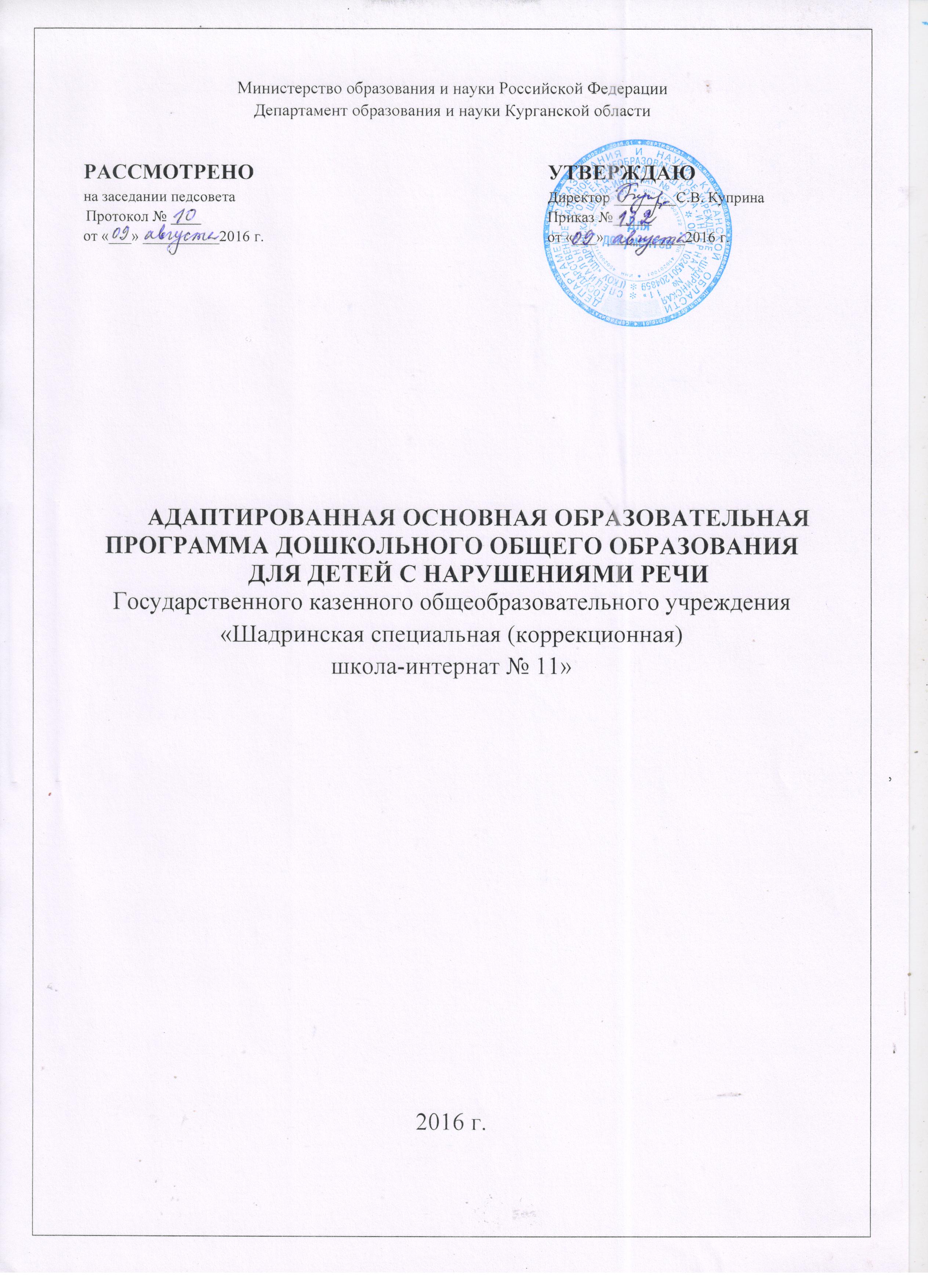 1. Целевой раздел1.1. Пояснительная запискаДошкольное образование в Государственном казенном специальном (коррекционном) образовательном учреждении для обучающихся, воспитанников с ограниченными возможностями здоровья «Шадринская специальная (коррекционная) общеобразовательная школа-интернат № 11 I, V видов» осуществляется в соответствии с «Адаптированной образовательной программой дошкольного образования для дошкольников с тяжелыми нарушениями речи», разработанной в контексте нормативных требований Закона РФ «Об образовании в Российской Федерации», приказа Минобразования и науки РФ от 30 августа 2013 г. № 1014, СанПин 2.4.1.3049-13, на основе:- Федерального государственного образовательного стандарта дошкольного образования - «Примерной основной общеобразовательной программы дошкольного образования «От рождения до школы» под редакцией Н.Е. Вераксы, Т.С. Комаровой, М.А. Васильевой.- «Примерной адаптированной основной образовательной программы для дошкольников с тяжелыми нарушениями речи» под редакцией профессора Л.В. Лопатиной- «Программа логопедической работы по преодолению общего недоразвития речи у детей» под редакцией Т.Б.Филичевой, Г.В.Чиркиной, Т.В.Тумановой.- «Примерная адаптированная программа коррекционно-развивающей работы в логопедической группе детского сада с тяжелыми нарушениями речи (общим недоразвитием речи) с 3 до 7 лет» под редакцией Н.В. Нищевой.Адаптированная образовательная программа дошкольного образования для дошкольников с тяжелыми нарушениями речи» (далее Программа) является обязательным нормативным документом, предназначена для осуществления коррекционно - образовательной деятельности с детьми, имеющими тяжелые нарушения речи (ТНР) в возрасте 6-7-ми лет в Государственном казенном специальном (коррекционном) образовательном учреждении для обучающихся, воспитанников с ограниченными возможностями здоровья «Шадринская специальная (коррекционная) общеобразовательная школа-интернат № 11 I, V видов» (далее школа-интернат).Программа обеспечивает:- разностороннее развитие ребенка с речевыми расстройствами и подготовку его к школьному обучению;- образовательную деятельность и работу по коррекции нарушений развития и социальную адаптацию воспитанников с тяжелыми нарушениями речи с учетом особенностей их психофизического развития, индивидуальных возможностей.Программа содержит материал для организации коррекционно-развивающей деятельности детей 6 – 7 лет. Коррекционно-развивающая деятельность включает логопедическую работу и работу по образовательным областям (социально-коммуникативное развитие; познавательное развитие; речевое развитие; художественно-эстетическое развитие; физическое развитие), соответствующим Федеральному государственному образовательному стандарту дошкольного образования (ФГОС ДО) и обеспечивает разностороннее развитие ребенка с речевыми расстройствами и подготовку его к школьному обучению. Программа разрабатывалась с учетом концептуальных положений общей и коррекционной педагогики, педагогической и специальной психологии. Она базируется:  на современных представлениях лингвистики о языке как важнейшем средстве общения людей, освоения окружающей действительности и познания мира;  на философской теории познания, теории речевой деятельности: о взаимосвязях языка и мышления, речевой и познавательной деятельности. В основе Программы лежит психолингвистический подход к речевой деятельности как к многокомпонентной структуре, включающей семантический, синтаксический, лексический, морфологический и фонетический компоненты, предполагающей интенсивный и экстенсивный пути развития и формирование «чувства языка».1.1.1. Цели и задачи реализации ПрограммыЦель реализации Программы ― проектирование модели коррекционно-развивающей психолого-педагогической работы, максимально обеспечивающей создание условий для развития ребенка с речевыми нарушениями, его позитивной социализации, личностного развития, развития инициативы и творческих способностей на основе сотрудничества с взрослыми и сверстниками в соответствующих возрасту видах деятельности.Задачи Программы:  способствовать общему развитию дошкольников с речевыми нарушениями, коррекции их психофизического развития, подготовке их к обучению в школе; создать благоприятные условия для развития детей в соответствии с их возрастными и индивидуальными особенностями и склонностями;  обеспечить развитие способностей и творческого потенциала каждого ребенка как субъекта отношений с самим собой, с другими детьми, взрослыми и миром;  способствовать объединению обучения и воспитания в целостный образовательный процесс. Решение задач коррекционно-развивающей работы, обозначенных в Программе, возможно при условии комплексного подхода к воспитанию и образованию, тесной взаимосвязи в работе специалистов школы-интерната, а также при участии родителей (законных представителей) в реализации программных требований. Решение данных задач позволит сформировать у дошкольников с нарушениями речи психологическую готовность к обучению в общеобразовательной школе, реализующей образовательную программу или адаптированную образовательную программу для детей с тяжелыми нарушениями речи, а также достичь основных целей дошкольного образования, которые сформулированы в Концепции дошкольного воспитанияОтветственность за реализацию Программы возлагается на администрацию школы-интерната. Программа может корректироваться в связи с изменениями нормативно-правовой базы дошкольного образования, образовательного запроса родителей (законных представителей), видовой структуры групп и др.1.1.2. Принципы и подходы к формированию ПрограммыПрограмма строится на основе принципов дошкольного образования, изложенных в ФГОС ДО:  полноценное проживание ребенком всех этапов детства (младенческого, раннего и дошкольного), обогащение (амплификация) детского развития;  построение образовательной деятельности на основе индивидуальных особенностей каждого ребенка, при котором сам ребенок проявляет активность в выборе содержания своего образования, становится субъектом образования; содействие и сотрудничество детей и взрослых, признание ребенка полноценным участником (субъектом) образовательных отношений;  поддержка инициативы детей в различных видах деятельности;  сотрудничество школы-интерната с семьями;  приобщение детей к социокультурным нормам, традициям семьи, общества и государства;  формирование познавательных интересов и познавательных действий ребенка в различных видах деятельности;  возрастная адекватность дошкольного образования (соответствие условий, требований, методов возрасту и особенностей развития);  учет этнокультурной ситуации развития детей.Исходя из ФГОС ДО в Программе учитываются: 1) индивидуальные потребности ребенка с тяжелыми нарушениями речи, связанные с его жизненной ситуацией и состоянием здоровья, определяющие особые условия получения им образования (далее — особые образовательные потребности), индивидуальные потребности детей с тяжелыми нарушениями речи;2) возрастная адекватность дошкольного образования (соответствие условий, требований, методов возрасту и особенностям развития); 3) построение образовательной деятельности на основе индивидуальных особенностей каждого ребенка, когда сам ребенок становится субъектом образования; 4) возможности освоения ребенком с нарушением речи Программы на разных этапах ее реализации; 5) специальные условия для получения образования детьми с нарушениями речи, в том числе использование специальных методов, методических пособий и дидактических материалов, проведение групповых и индивидуальных коррекционных занятий и осуществления квалифицированной коррекции нарушений их развития.Коррекционно-развивающая педагогическая работа направлена на: 1) преодоление нарушений развития детей с речевыми нарушениями, оказание им квалифицированной помощи в освоении Программы; 2) разностороннее развитие детей с учетом их возрастных и индивидуальных особенностей и особых образовательных потребностей, социальной адаптации.1.1.3. Характеристика детей с нарушениями речиДошкольники с тяжелыми нарушениями речи — это дети с поражением центральной нервной системы (или проявлениями перинатальной энцефалопатии), что обусловливает частое сочетание у них стойкого речевого расстройства с различными особенностями психической деятельности. Учитывая положение о тесной связи развития мышления и речи (Л.С. Выготский), можно сказать, что интеллектуальное развитие ребенка в известной мере зависит от состояния его речи. Системный речевой дефект часто приводит к возникновению вторичных отклонений в умственном развитии, к своеобразному формированию психики.«Под общим недоразвитием речи у детей с нормальным слухом и первично сохраненным интеллектом следует понимать такую форму речевой аномалии, при которой нарушено формирование всех компонентов речевой системы,  относящихся как к  звуковой, так и к смысловой сторонам речи» При общем недоразвитием речи отмечается позднее её начало, скудный запас слов, аграмматизм, дефекты произношения и фонемообразования. 	В зависимости от степени тяжести речевого дефекта различает три уровня речевого развития, выделяемые на основе анализа степени сформированности различных компонентов языковой системы.  (Р. Е. Левина):I уровень ОНР характеризуется либо полным отсутствием речи, либо наличием лишь ее элементов (так называемые «безречевые дети»). У детей этого уровня общее недоразвитие речи сочетается с рядом неврологических и психопатологических синдромов. Это осложненный вариант ОНР церебрально-органического генеза, при котором имеет место дизонтогенетически энцефалопатический симптомокомплекс нарушений. При тщательном неврологическом обследовании детей 1 уровня ОНР, выявляется ярко выраженная неврологическая симптоматика, свидетельствующая не только о задержке созревания ЦНС, но и о негрубом повреждении отдельных мозговых структур. Среди неврологических синдромов у детей второй группы наиболее частыми являются следующие:гипертензионно-гидроцефальный синдром (синдром повышенного внутричерепного давления),церебрастенический синдром (повышенная нервнопсихическая истощаемость),синдромы двигательных расстройств (изменение мышечного тонуса).Клиническое и психолого-педагогическое обследование детей 1 уровня выявляет наличие у них характерных нарушений познавательной деятельности, обусловленных как самим речевым дефектом, так и низкой работоспособностью.Активный словарь таких детей состоит из небольшого числа нечетко произносимых обиходных слов, звукоподражаний и звуковых комплексов, которые часто сопровождаются жестами, мимикой. Значительная ограниченность активного словаря проявляется в том, что одним и тем же словом ребенок обозначает несколько понятий. Дифференцированное обозначение предметов и действий почти отсутствует. Названия действий заменяются названиями предметов. Фразовая речь отсутствует. Дети используют однословные слова-предложения. Звукопроизношение характеризуется смазанностью, невозможность произнесения многих звуков. Слоговая структура сильно нарушена. В речи детей преобладают 1-2-сложные слова.II уровень речевого развития детей характеризуется зачатками общеупотребительной речи. Общение осуществляется не только с помощью жестов, мимики и несвязных слов, но и путем употребления достаточно постоянных, хотя и очень искаженных в фонетическом и грамматическом отношении речевых средств. Дети начинают пользоваться фразовой речью и могут ответить на вопросы, беседовать со взрослым по картинке о знакомых событиях окружающей жизни, однако рассказ ребенка строится примитивно и чаще всего сводится к перечислению увиденных событий и предметов, поскольку дети с этим уровнем речевого развития связной речью практически не владеют. В их речи дифференцированно обозначаются названия предметов, действий, отдельных признаков. На этом уровне возможно употребление в речи местоимений, союзов, некоторых предлогом в их элементарных значениях. Дети могут отвечать на вопросы, с помощью педагога беседовать по картинке, рассказывать о семье.Анализ детских высказываний и их сопоставление с темпом и качеством усвоения речи детьми без отклонений в развитии убедительно показывают наличие резко выраженного недоразвития речи. Дети пользуются предложениями только простой конструкции, состоящими из двух-трех, редко четырех слов. Лексический запас отстает от возрастной нормы. Это проявляется в незнании слов, обозначающих, например, различные части тела (туловище, локоть, плечи, шея и т. д.), названии животных и их детенышей (осел, волк, черепаха, жираф, поросенок, жеребенок и т. д.), различных профессий (балерина, повар, певица, летчик, капитан, шофер), предметов мебели (раскладушка, табуретка, скамья) и т. д.Отмечаются ограниченные возможности использования детьми не только предметного словаря, но и словаря действий, признаков. Они не знают многие цвета, формы и размера предметов и т. д. Нередко дети заменяют слова другими, близкими по смыслу, например, суп льет, вместо наливает. Навыками словообразования они практически не владеют. Отмечаются грубые ошибки в употреблении ряда грамматических конструкций.Выраженные трудности испытывают дети при использовании предложных конструкций: часто предлоги опускаются, а существительные употребляются в именительном падеже, возможна и замена предлога. Союзы и частицы употребляются крайне редко. Фонетическая сторона речи отстает от возрастной нормы: у детей нарушено произношение согласных. Грубые ошибки отмечаются в воспроизведении слов разного слогового состава, перестановка и добавление слогов.При воспроизведении контура слов нарушается как слоговая структура, так и звуконаполняемость: наблюдаются перестановки слогов, звуков, замена и уподобление слогов, выпадение звуков в позиции стечения согласных, недостаточность фонематического слуха, а в связи с этим — неподготовленность к овладению звуковым анализом и синтезом.III уровень ОНР характеризуется развернутой разговорной фразовой речью, отсутствуют грубые отклонения в развитии различных сторон речи. Но при этом отмечаются фонетико-фонематические и лексико-грамматические недостатки. Наиболее отчетливо они проявляются в разных видах монологической речи. Ограниченность словарного запаса, отставание в овладении грамматическим строем родного языка затрудняют процесс развития связной речи, переход от диалогической формы речи к контекстной.IV уровень характеризуется незначительным нарушением в формировании всех компонентов языковой системы, которое выявляется в процессе углубленного логопедического обследования при выполнении детьми специально подобранных заданий. Общее недоразвитие речи четвертого уровня определяется автором как своеобразная стертая или легкая форма речевой патологии, при которой у детей отмечаются неявно выраженные, но стойкие нарушения в овладении языковыми механизмами словообразования, словоизменения, в употреблении слов сложной структуры, некоторых грамматических конструкций, недостаточный уровень дифференцированного восприятия фонем и др.Особенности психических функций. В соответствии с принципом рассмотрения речевых нарушений во взаимосвязи речи с другими сторонами психического развития необходимо проанализировать и те особенности, которые накладывает неполноценная речевая деятельность на формирование сенсорной, интеллектуальной и аффективно-волевой сферы.Для детей с недоразвитием речи характерен низкий уровень развития основных свойств внимания. У некоторых из них отмечается недостаточная устойчивость внимания, ограниченные возможности его распределения.Речевое отставание отрицательно сказывается и на развитии памяти. При относительно сохранной смысловой, логической памяти у таких детей заметно снижены, вербальная память и продуктивность запоминания. Дети часто забывают сложные инструкции (трех-четырех ступенчатые), опускают некоторые их элементы, меняют последовательность предложенных заданий. Нередки ошибки дублирования при описании предметов, картинок. У некоторых дошкольников отмечается низкая активность припоминания, которая сочетается с ограниченными возможностями развития познавательной деятельности.Связь между речевыми нарушениями и другими сторонами психического развития обусловливает некоторые специфические особенности мышления. Обладая полноценными предпосылками для овладения мыслительными операциями, доступными их возрасту, дети, однако, отстают в развитии наглядно-образной сферы мышления, без специального обучения с трудом овладевают анализом и синтезом, сравнением. Для многих характерна ригидность мышления.Психическое развитие детей с нарушениями речи, как правило, опережает их речевое развитие. У них отмечается критичность к собственной речевой недостаточности. Первичная патология речи, безусловно, тормозит формирование первоначально сохранных умственных способностей, однако по мере коррекции словесной речи происходит выравнивание интеллектуальных процессов. Поведение может быть нестабильным, с частой сменой на строения; могут возникать трудности в овладении учебными видами деятельности, т.к. на занятиях дети быстро утомляются, для них сложно выполнение одного задания в течение длительного времени.В ряде случаев появляются особенности дисциплинарного характера.Особенности двигательной сферы. Детям с недоразвитием речи наряду с общей соматической ослабленностью и замедленным развитием локомоторных функций присуще и некоторое отставание в развитии двигательной сферы. У значительной части детей двигательная недостаточность выражается в виде плохой координации сложных движений, неуверенности в воспроизведении точно дозированных движений, снижении скорости и ловкости их выполнения. Наибольшие трудности представляет выполнение движений по словесной и особенно многоступенчатой инструкциям. Дети отстают от нормально развивающихся сверстников в точном воспроизведении двигательного задания по пространственно-временным параметрам, нарушают последовательность элементов действия, опускают его составные части. Типичным является и недостаточный самоконтроль при выполнении задания. Особенности мелкой моторики рук. У детей с нарушениями речи наблюдаются особенности в формировании мелкой моторики рук. Это проявляется прежде всего в недостаточной координации пальцев рук. Названные отклонения в двигательной сфере наиболее ярко проявляются у детей с дизартрией. Программа строится на основе общих закономерностей развития детей дошкольного возраста с учетом сензитивных периодов в развитии психических процессов. Дети различных возрастных категорий могут иметь качественно неоднородные уровни речевого развития. Поэтому при выборе образовательного маршрута, определяемого требованиями Программы, следует учитывать не только возраст ребенка, но и уровень его речевого развития, а также индивидуально-типологические особенности развития ребенка.Программа направлена на: охрану и укрепление здоровья воспитанников, их всестороннее (физическое, социально-коммуникативное, познавательное, речевое и художественно-эстетическое) развитие, коррекцию нарушений речевого развития;  обеспечение равных возможностей для полноценного развития каждого ребенка в период дошкольного детства независимо от тяжести речевого нарушения;  раскрытие потенциальных возможностей каждого ребенка через осуществление индивидуального и дифференцированного подхода в организации всех форм образовательной деятельности и формирование уровня готовности к школе;  использование адекватной возрастным, типологическим и индивидуальным возможностям детей с нарушение речи модели образовательного процесса, основанной на реализации деятельностного и онтогенетического принципов, принципа единства диагностики, коррекции и развития;  реализацию преемственности содержания общеобразовательных программ дошкольного и начального общего образования;  обеспечение психолого-педагогической поддержки семьи и повышение компетентности родителей (законных представителей) в вопросах развития и образования, охраны и укрепление здоровья детей. 1.2. Планируемые результаты освоения ПрограммыПланируемые результаты освоения Программы предусмотрены в ряде целевых ориентиров.Целевые ориентиры на этапе завершения дошкольного образования:- ребенок овладевает основными культурными способами деятельности, проявляет инициативу и самостоятельность в разных видах деятельности - игре, общении, познавательно-исследовательской деятельности, конструировании и др.; способен выбирать себе род занятий, участников по совместной деятельности;- ребенок обладает установкой положительного отношения к миру, к разным видам труда, другим людям и самому себе, обладает чувством собственного достоинства; активно взаимодействует со сверстниками и взрослыми, участвует в совместных играх. Способен договариваться, учитывать интересы и чувства других, сопереживать неудачам и радоваться успехам других, адекватно проявляет свои чувства, в том числе чувство веры в себя, старается разрешать конфликты;- ребенок обладает развитым воображением, которое реализуется в разных видах деятельности, и прежде всего в игре; ребенок владеет разными формами и видами игры, различает условную и реальную ситуации, умеет подчиняться разным правилам и социальным нормам;- ребенок достаточно хорошо владеет устной речью, может выражать свои мысли и желания, может использовать речь для выражения своих мыслей, чувств и желаний, построения речевого высказывания в ситуации общения, может выделять звуки в словах, у ребенка складываются предпосылки грамотности;- у ребенка развита крупная и мелкая моторика; он подвижен, вынослив, владеет основными движениями, может контролировать свои движения и управлять ими;- ребенок способен к волевым усилиям, может следовать социальным нормам поведения и правилам в разных видах деятельности, во взаимоотношениях с взрослыми и сверстниками, может соблюдать правила безопасного поведения и личной гигиены;- ребенок проявляет любознательность, задает вопросы взрослым и сверстникам, интересуется причинно-следственными связями, пытается самостоятельно придумывать объяснения явлениям природы и поступкам людей; склонен наблюдать, экспериментировать. Обладает начальными знаниями о себе, о природном и социальном мире, в котором он живет; знаком с произведениями детской литературы, обладает элементарными представлениями из области живой природы, естествознания, математики, истории и т.п.; ребенок способен к принятию собственных решений, опираясь на свои знания и умения в различных видах деятельности.2. СОДЕРЖАТЕЛЬНЫЙ РАЗДЕЛ2.1. ОБРАЗОВАТЕЛЬНАЯ ДЕЯТЕЛЬНОСТЬ В СООТВЕТСТВИИ С НАПРАВЛЕНИЯМИ РАЗВИТИЯ РЕБЕНКАСодержание Программы обеспечивает развитие личности, мотивации и способностей детей в различных видах деятельности и охватывает следующие взаимодополняющие структурные единицы, представляющие определенные направления развития и образования детей (далее - образовательные области): - социально - коммуникативное развитие; - познавательное развитие; - речевое развитие; - художественно-эстетическое развитие; - физическое развитие. 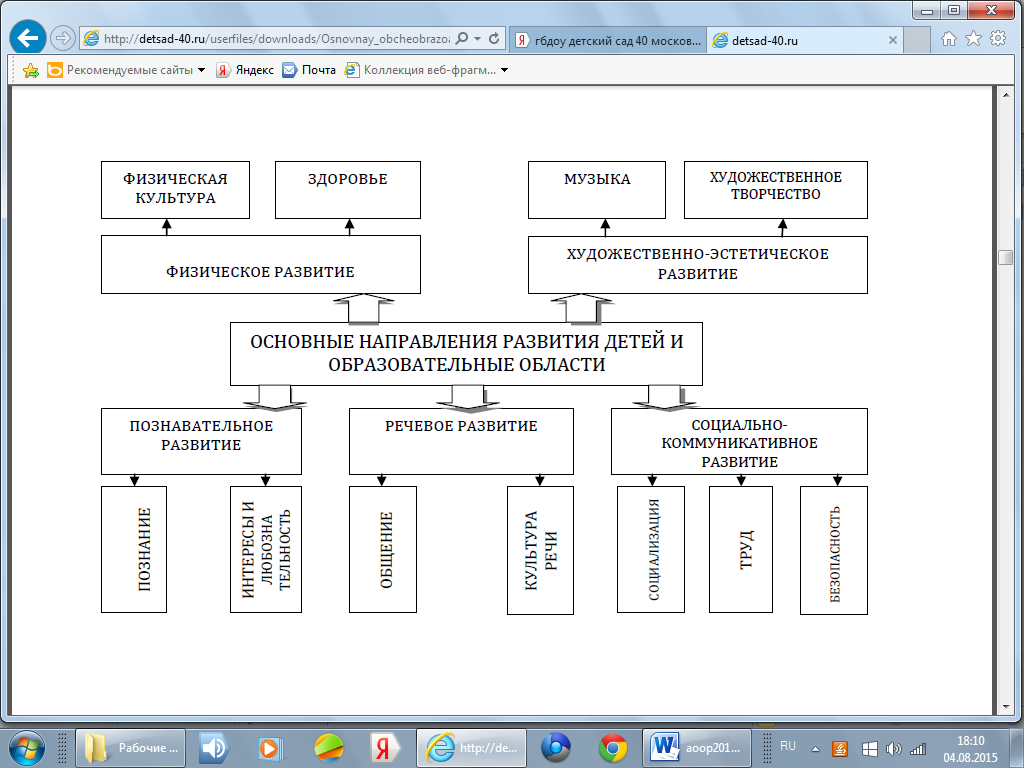 2.1.1. ОБРАЗОВАТЕЛЬНАЯ ОБЛАСТЬ «СОЦИАЛЬНО-КОММУНИКАТИВНОЕ РАЗВИТИЕ»Основная цель - позитивная социализация детей дошкольного возраста, приобщение детей к социокультурным нормам, традициям семьи, общества и государства.Задачи:Усвоение норм и ценностей, принятых в обществе, включая моральные и нравственные ценности.Развитие общения и взаимодействия ребёнка с взрослыми и сверстниками.Становление самостоятельности, целенаправленности и саморегуляции собственных действий.Развитие социального и эмоционального интеллекта, эмоциональной отзывчивости, сопереживания.Формирование уважительного отношения и чувства принадлежности к своей семье и к сообществу детей и взрослых в школе-интернате.Формирование позитивных установок к различным видам труда и творчества. Формирование основ безопасного поведения в быту, социуме, природе.Формирование готовности к совместной деятельности со сверстниками.Образовательную деятельность в рамках области «Социально-коммуникативное развитие» проводят воспитатели, интегрируя ее содержание с тематикой логопедической работы, проводимой логопедом.Социально-коммуникативное развитие детей 6-7 лет направлено на усвоение норм и ценностей, принятых в обществе, включая моральные и нравственные ценности; развитие общения и взаимодействия ребенка с взрослыми и сверстниками; становление самостоятельности, целенаправленности и саморегуляции собственных действий; развитие социального и эмоционального интеллекта, эмоциональной отзывчивости, сопереживания, формирование готовности к совместной деятельности со сверстниками, формирование уважительного отношения и чувства принадлежности к своей семье и к сообществу детей и взрослых в школе-интернате; формирование позитивных установок к различным видам труда и творчества; формирование основ безопасного поведения в быту, социуме, природе»Образовательную деятельность в рамках области «Социально-коммуникативное развитие» проводят воспитатели, интегрируя ее содержание с тематикой логопедической работы, проводимой логопедом.Задачи:- формирование у детей навыков игровой деятельности, - приобщение детей к элементарным общепринятым нормам и правилам взаимоотношения со сверстниками и взрослыми, в том числе моральным, - обогащение первичных представлений о гендерной и семейной принадлежности.  формирование представлений детей о разнообразии окружающего их мира людей и рукотворных материалов;  воспитание правильного отношения к людям, вещам и т. д.;  обучение способам поведения в обществе, отражающим желания, возможности и предпочтения детей («хочу — не хочу», «могу — не могу», «нравится — не нравится»).Разделы работы:1. ИГРА - Ролевые игры - Театрализованные игры- Подвижные игры 2. ПРЕДСТАВЛЕНИЯ О МИРЕ ЛЮДЕЙ И РУКОТВОРНЫХ МАТЕРИАЛАХ - Жизнь ребенка среди взрослых и сверстников- Ребенок в мире игрушек и игр- Ребенок в семье- Ребенок и его дом- Ребенок в дошкольной группе- Ребенок знакомится с миром людей и их жизнью (макросоциальное окружение)- Ребенок познает мир техники3. БЕЗОПАСНОЕ ПОВЕДЕНИЕ В БЫТУ, СОЦИУМЕ, ПРИРОДЕ- Безопасность в доме и детском саду - Безопасность на улице, в природе 4. ТРУД- Хозяйственно-бытовой труд- Труд в природе- Ручной труд1. ИГРАОбучение игре проводится:- в форме развивающих образовательных ситуаций, - в совместной деятельности взрослого и детей в условиях предметно-игровой среды, - с использованием реальных игровых предметов, и предметов-заместитетелей,- с использованием стимулирования детей к речевой активности на основе вербальных и невербальных средств общения. Интеграция с образовательными областями:Игра как основная часть образовательной области «Социально-коммуникативное развитие» интегрируется со всеми образовательными областями. Элементы игры включаются в структуру групповых и индивидуальных логопедических занятий, совместной образовательной деятельности взрослых и детей в процессе овладения образовательными областями «Познавательное развитие», «Речевое развитие», «Художественно - эстетическое развитие», «Физическое развитие». Игра — ведущий вид детской деятельности в ходе логопедической работы, организуемой взрослыми совместной с детьми образовательной деятельности и их общения друг с другом. Игры являются основой развития у детей с речевыми нарушениями самостоятельной художественной, двигательной, культурно-досуговой, музыкальной деятельности. 2. ПРЕДСТАВЛЕНИЯ О МИРЕ ЛЮДЕЙ И РУКОТВОРНЫХ МАТЕРИАЛАХ3. БЕЗОПАСНОЕ ПОВЕДЕНИЕ В БЫТУ, СОЦИУМЕ, ПРИРОДЕ4. ТРУД2.1.2. ОБРАЗОВАТЕЛЬНАЯ ОБЛАСТЬ «ПОЗНАВАТЕЛЬНОЕ РАЗВИТИЕ»Задачи:- развитие у детей с речевыми нарушениями познавательной активности; - обогащение их сенсомоторного и сенсорного опыта; - формирование предпосылок познавательно-исследовательской и конструктивной деятельности; - формирование представлений об окружающем мире; - формирование элементарных математических представлений. - ознакомление детей с функциональными свойствами и назначениями объектов, - обучение анализировать свойства и назначения объектов,- обучение устанавливать причинные, временные и другие связи и зависимости между внутренними и внешними, пространственными свойствами. Методы:- наблюдение за объектами, - демонстрация объектов, - элементарные опыты, - упражнения и различные игры. Разделы: 1. КОНСТРУИРОВАНИЕ- Конструирование2. РАЗВИТИЕ ПРЕСТАВЛЕНИЙ О СЕБЕ И ОБ ОКРУЖАЮЩЕМ МИРЕ- Ребенок знакомится с миром растений- Ребенок познает мир животных- Ребенок познает мир минералов- Ребенок познает мир цвета и звука - Ребенок знакомится с явлениями природы и космосом3. ФОРМИРОВАНИЕ ЭЛЕМЕНТАРНЫХ МАТЕМАТИЧЕСКИХ ПРЕДСТАВЛЕНИЙ- Количественные представления- Представления о форме- Представления о пространстве- Временные представления- Представления о величине1. КОНСТРУИРОВАНИЕ2. ПРЕСТАВЛЕНИЯ О СЕБЕ И ОБ ОКРУЖАЮЩЕМ ПРИРОДНОМ МИРЕ3. ЭЛЕМЕНТАРНЫЕ МАТЕМАТИЧЕСКИЕ ПРЕДСТАВЛЕНИЯ2.1.3. ОБРАЗОВАТЕЛЬНАЯ ОБЛАСТЬ «РЕЧЕВОЕ РАЗВИТИЕ»Задачи:- формирование у детей с речевыми нарушениями потребности в общении и элементарных коммуникативных умений.- ознакомление детей с доступными способами и средствами взаимодействия с окружающими людьми, как невербальными, так и вербальными, - развитие потребности во взаимодействии с взрослыми и сверстниками и в доступной детям речевой активности, - стимулирование развития лексикона, - развитие способности к подражанию речи, - развитие диалогической формы связной речи в различных видах детской деятельности. Методы:- знакомство детей с литературными произведениями,- организация театрализованных игр по литературным сюжетам, - оформление специальных книжных выставок (книжные уголки), где размещаются книги, отпечатанные полиграфическим способом, и книжки-самоделки.Виды деятельности:- игровая деятельность,- изобразительная деятельность.- конструктивная деятельность- деятельность в ходе формирования навыков самообслуживания, культурно-гигиенических навыков, - деятельность по формированию представлений о себе и окружающем мире, - деятельность в живом и естественном общении взрослых и детей во всех ситуациях жизни в дошкольной группе,- непосредственно образовательная деятельность.Разделы: - Формирование синтаксической структуры предложения - Формирование связной речи - Ознакомление с литературными произведениями и рассказывание их- Ознакомление с произведениями искусства (картины, иллюстрации детских книг и т.п.) и рассказы о них- Обучение грамоте2.1.4. ОБРАЗОВАТЕЛЬНАЯ ОБЛАСТЬ «ХУДОЖЕСТВЕННО-ЭСТЕТИЧЕСКОЕ РАЗВИТИЕ»Образовательную деятельность в рамках указанной области проводят воспитатели, музыкальный руководитель, согласуя ее содержание с тематикой логопедической работы, проводимой логопедом. Активными участниками образовательного процесса в области «Художественно-эстетическое развитие» должны стать родители (законные представители) детей, а также все остальные специалисты, работающие с детьми с нарушением речи.Разделы: 1. Изобразительное творчество:- рисование: предметное рисование, сюжетное рисование, декоративное рисование - лепка- аппликация2. Музыка:- прослушивание и узнавание музыкальных звуков, мелодий и песен- пение- музыкально-ритмические движения- игра на музыкальных инструментах1. Изобразительное творчество2. Музыка2.1.5. ОБРАЗОВАТЕЛЬНАЯ ОБЛАСТЬ «ФИЗИЧЕСКОЕ РАЗВИТИЕ»Физическое развитие включает приобретение опыта в следующих видах деятельности детей: двигательной, в том числе связанной с выполнением упражнений, направленных на развитие таких физических качеств, как координация и гибкость; способствующих правильному формированию опорно-двигательной системы организма, развитию равновесия, координации движения, крупной и мелкой моторики обеих рук, а также с правильным, не наносящем ущерба организму, выполнением основных движений (ходьба, бег, мягкие прыжки, повороты в обе стороны), формирование начальных представлений о некоторых видах спорта, овладение подвижными играми с правилами; становление целенаправленности и саморегуляции в двигательной сфере; становление ценностей здорового образа жизни, овладение его элементарными нормами и правилами (в питании, двигательном режиме, закаливании, при формировании полезных привычек и др.).Образовательную деятельность в рамках образовательной области «Физическое развитие» проводят воспитатели, согласуя ее содержание с медицинскими работниками. Активными участниками образовательного процесса в области «Физическое развитие» должны стать родители детей, а также все остальные специалисты, работающие с детьми. Формы работы:- занятие физкультурой, непосредственно образовательная деятельность по физическому развитию- утренняя зарядка, - бодрящая зарядка после дневного сна, - подвижные игры, - физкультурные упражнения,- прогулки, - спортивные развлечения, физкультурные досуги и праздники,- совместная деятельность детей с взрослыми по формированию/воспитанию культурно-гигиенических навыков и представлений о здоровом образе жизни.- прогулки, - музыкальные занятия (музыкально-дидактических, в имитационных играх, играх с воображаемыми объектами, при выполнении музыкально-ритмических движений и т. д.);  игры и упражнения, направленные на сенсомоторное развитие;  специальные игры и упражнения, в процессе которых воспроизводятся основные движения, формируются естественные жесты, мимика;  подвижные игры и подвижные игры с музыкальным сопровождением;  индивидуальная коррекционная, в том числе логопедическая, работа с детьми с тяжелыми нарушениями речи.Задачи:- образовательные задачи, соответствующие возрастным требованиям образовательного стандарта- развивающие,- коррекционные- оздоровительныеРазделы: 1. ФИЗИЧЕСКАЯ КУЛЬТУРА:- Построения и перестроения- Ходьба и упражнения в равновесии- Бег- Прыжки- Катание, бросание, ловля округлых предметов- Ползание и лазанье- Подготовка к спортивным играм.- Игры зимой на улице2. ПРЕДСТАВЛЕНИЯ О ЗДОРОВОМ ОБРАЗЕ ЖИЗНИ И ГИГИЕНЕ:- Раздевание и одевание- Формирование культурно-гигиенических навыков - Прием пищи- Предметно-практическая, игровая и речевая деятельность по основам здорового образа жизни 1. Физическая культура2. Представления о здоровом образе жизни и гигиене2.2. Образовательная деятельность по профессиональной коррекции нарушений развития детейСодержание коррекционно-образовательного процесса по профессиональной коррекции нарушений развития детей выстраивается на основе программы Т.Б.Филичевой, Г.В. Чиркиной «Программа обучения и воспитания детей с общим недоразвитием речи» и «Примерной основной общеобразовательной программы дошкольного образования «От рождения до школы» под редакцией Н.Е. Вераксы, Т.С. Комаровой, М.А. Васильевой.Целью является построение системы коррекционно-развивающей работы в дошкольной группе для детей с нарушениями речи в возрасте 6-7 лет, предусматривающей интеграцию действий специалистов школы-интерната и родителей (законных представителей) дошкольников.Основными задачами являются: Устранение дефектов звукопроизношения (воспитание артикуляционных навыков, звукопроизношения, слоговой структуры) и развитие фонематического слуха (способность осуществлять операции различения и узнавания фонем, составляющих звуковую оболочку слова).Развитие навыков звуко-буквенного анализа (специальные умственные действия по дифференциации фонем и установлению звуковой структуры слова).Уточнение, расширение и обогащение активного словаря старших дошкольников.Формирование лексико-грамматического строя речи.Развитие связной речи старших дошкольников.Развитие коммуникативности, успешности в общении.Важно, чтобы процесс нормализации речи детей осуществлялся с учётом общедидактических и специальных принципов:Онтогенетический принцип, учитывающий закономерности развития детской речи в норме;Принцип взаимосвязи сенсорного, умственного и речевого развития детей;Принцип индивидуализации, учета возможностей, особенностей развития и потребностей каждого ребенка; Принцип признания каждого ребенка полноправным участником образовательного процесса;Принцип поддержки детской инициативы и формирования познавательных интересов каждого ребенка; Принцип конкретности и доступности учебного материала, соответствия требований, методов, приемов и условия образования индивидуальным и возрастным особенностям детей; Принцип систематичности и взаимосвязи учебного материала; Принцип постепенности подачи учебного материала; Принцип взаимосвязи работы над различными сторонами речи; принцип обеспечения активной языковой практики; Учет ведущей деятельности;Воздействие на микросоциальное окружение.Основной формой работы с детьми является игровая деятельность — основная форма деятельности дошкольников. Все коррекционно-развивающие индивидуальные, подгрупповые, групповые, интегрированные занятия в соответствии с рабочей программой носят игровой характер, насыщены разнообразными играми и развивающими игровыми упражнениями и ни в коей мере не дублируют школьных форм обучения. Выполнение коррекционных, развивающих и воспитательных задач, поставленных рабочей программой учителя-логопеда, обеспечивается благодаря комплексному подходу и интеграции усилий специалистов педагогического и медицинского профилей и семей воспитанников. Реализация принципа интеграции способствует более высоким темпам общего и речевого развития детей, более полному раскрытию творческого потенциала каждого ребенка, возможностей и способностей, заложенных в детях природой, и предусматривает совместную работу учителя-логопеда, медицинского работника, педагога-психолога, музыкального руководителя, воспитателей и родителей (лиц их заменяющих) дошкольников.Учитель-логопед руководит работой по образовательной области «Речевое развитие», тогда как другие специалисты подключаются к этой работе и планируют образовательную деятельность в соответствии с рекомендациями учителя-логопеда. Особенности организации формы работыЭффективность коррекционно-воспитательной работы определяется чёткой организацией детей в период их пребывания в школе-интернате, правильным распределением нагрузки в течение дня, координацией и преемственностью в работе всех субъектов коррекционного процесса: логопеда, родителей (лиц их заменяющих) и воспитателей. Определение приоритетных направлений и установление преемственных связей в коррекционной деятельности участников образовательного процесса с учетом структуры дефекта детей с речевыми нарушениями. Распределение непосредственно образовательной деятельности по развитию речи, проводимых в течение недели в соответствии с требованиями к максимальной образовательной нагрузке на ребёнка в ДОУ, определёнными санитарно-эпидемиологическими правилами и нормативами СанПиН 2.4.1.3049 –13 «Санитарно-эпидемиологические требования к устройству, содержанию и организации режима работы дошкольных образовательных организаций», утверждённые постановлением Главного государственного санитарного врача Российской Федерации от 15.05.2013 №26.Для обеспечения гармоничного развития и обучения детей используются разные формы работы:фронтальные занятия,подгрупповые занятия (со II периода обучения),индивидуальная работа с детьми,консультирование воспитателей и родителей (лиц их заменяющих),оформление документации.Продолжительность фронтального логопедического занятия 25-30 минут, подгруппового - 20 минут, индивидуального – 15-20 минут.Планируемые результатыВ итоге логопедической работы речь воспитанников дошкольной группы должна соответствовать языковым нормам по всем параметрам. Дети должны уметь:Свободно составлять рассказы, пересказы;Владеть навыками творческого рассказывания;Адекватно употреблять в речи простые и сложные предложения, усложняя их придаточными причины и следствия, однородными членами предложения и т.д.;Понимать и использовать в самостоятельной речи простые и сложные предлоги;Понимать и применять в речи все лексико-грамматические категории слов;Овладеть навыками словообразования разных частей речи, переносить эти навыки на другой лексический материал;Оформлять речевое высказывание в соответствии с фонетическими нормами русского языка;Овладеть правильным звуко - слоговым оформлением речи.Помимо этого у детей должны быть достаточно развиты другие предпосылочные условия, во многом определяющие их готовность к школьному обучению:Фонетическое восприятие;Первоначальные навыки звукового и слогового анализа и синтеза;Графо - моторные навыки;Элементарные навыки письма и чтения (чтение и написание печатными буквами слогов, слов).Направления коррекционно-развивающей работы:Совершенствование произносительной стороны речи;Совершенствование лексико-грамматической стороны речи;Развитие самостоятельной развернутой фразовой речи;Подготовка к овладению элементарными навыками чтения и письма.2.2.1. Взаимодействие учителя-логопеда со специалистамиКак уже отмечалось выше, вся коррекционная работа с детьми, имеющими нарушения речи, строится в тесной взаимосвязи с другими специалистами, работающими в детском саду. Модели взаимодействия учителя-логопеда с педагогами представлены на схемах. Совместная коррекционная деятельность учителя-логопеда и воспитателя.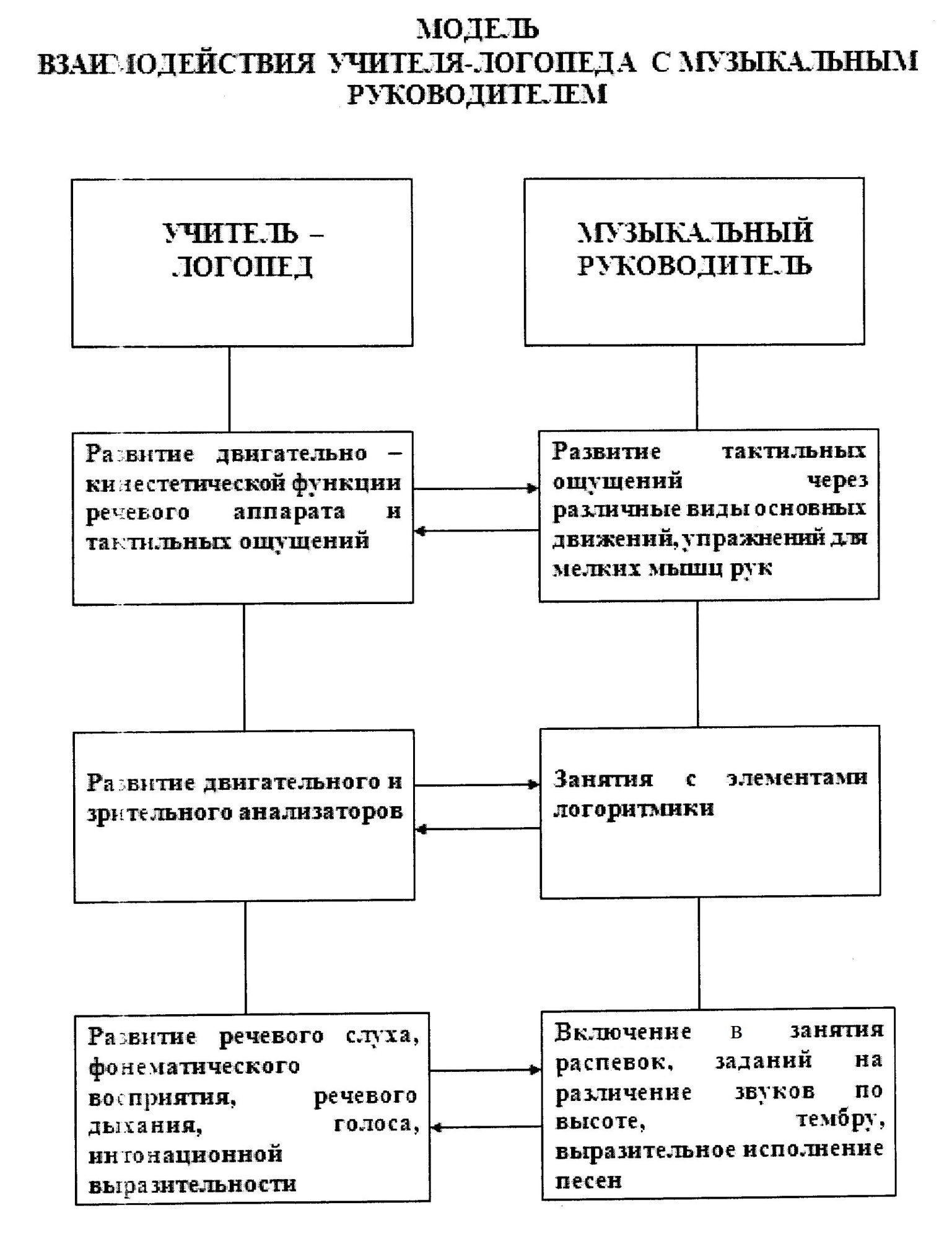 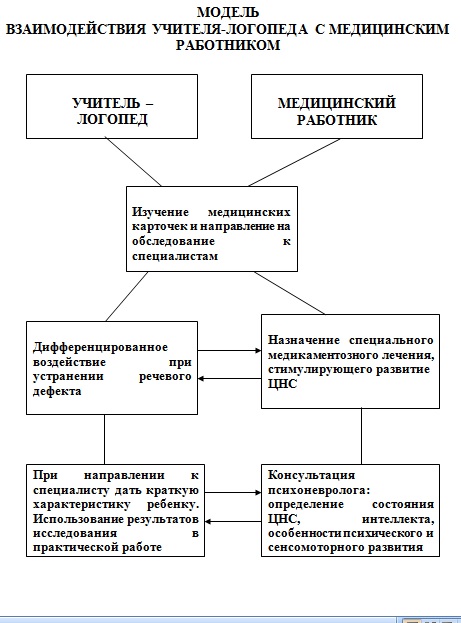 2.2.2. Особенности взаимодействия учителя-логопеда с семьями воспитанниковВопросам взаимосвязи с семьей в последнее время уделяется все большее внимание, так как личность ребенка формируется, прежде всего, в семье и семейных отношениях. В нашем учреждении создаются условия, имитирующие домашние, к образовательному процессу привлекаются родители, которые участвуют в организованной образовательной деятельности, интегрированных занятиях, праздниках, театрализованных представлениях, экскурсиях. Педагоги работают над созданием единого сообщества, объединяющего взрослых и детей. Учителем-логопедом составляется план взаимодействия с семьями воспитанников дошкольного группы, в котором отражены все формы и методы взаимодействия (план представлен в годовом плане учителя-логопеда). Во второй дошкольной группе учитель-логопед и воспитатель привлекают родителей к коррекционно-развивающей работе через систему методических рекомендаций. Эти рекомендации родители получают в устной и письменной форме. Рекомендации родителям по организации домашней работы с детьми необходимы для того, чтобы как можно скорее ликвидировать отставание детей — как в речевом, так и в общем развитии. Методические рекомендации, данные в тетрадях, подскажут родителям, в какое время лучше организовать совместную игровую деятельность с ребенком, во что и как следует играть с ребенком дома. Они предоставят дошкольнику возможность занять активную позицию, вступить в диалог с окружающим миром, найти ответы на многие вопросы с помощью взрослого. Так, родители смогут предложить ребенку поиграть в различные подвижные игры, проведут пальчиковую гимнастику, прочитают стихи, помогут научиться лепить и рисовать, составлять рассказы и отгадывать загадки. Выполняя с ребенком предложенные задания, наблюдая, рассматривая, играя, взрослые разовьют его речь, зрительное и слуховое внимание, память и мышление, что станет залогом успешного обучения ребенка в школе.Задания в тетрадях подобраны в соответствии с изучаемыми в логопедических группах детского сада лексическими темами и требованиями программы. Работа с детьми 6-7 летнего возраста строится на систематизации полученных ранее знаний, что создаст предпосылки для успешной подготовки детей к обучению в школе. Кроме методических рекомендаций в специальных тетрадях, учитель-логопед постоянно обновляет стенд в приемной группы «Советы логопеда», где размещены различные материалы, которые помогают родителям организовать развивающее общение с ребенком и дома, и на прогулке, содержат описание опытов, подвижных игр, художественные произведения для чтения и заучивания. Без постоянного и тесного взаимодействия с семьями воспитанников коррекционная логопедическая работа будет не полной и не достаточно эффективной. Поэтому интеграция детского сада и семьи – одно из основных условий работы учителя-логопеда в группе. Модель взаимодействия с семьями детей, имеющими нарушения речи, представлена на схеме. 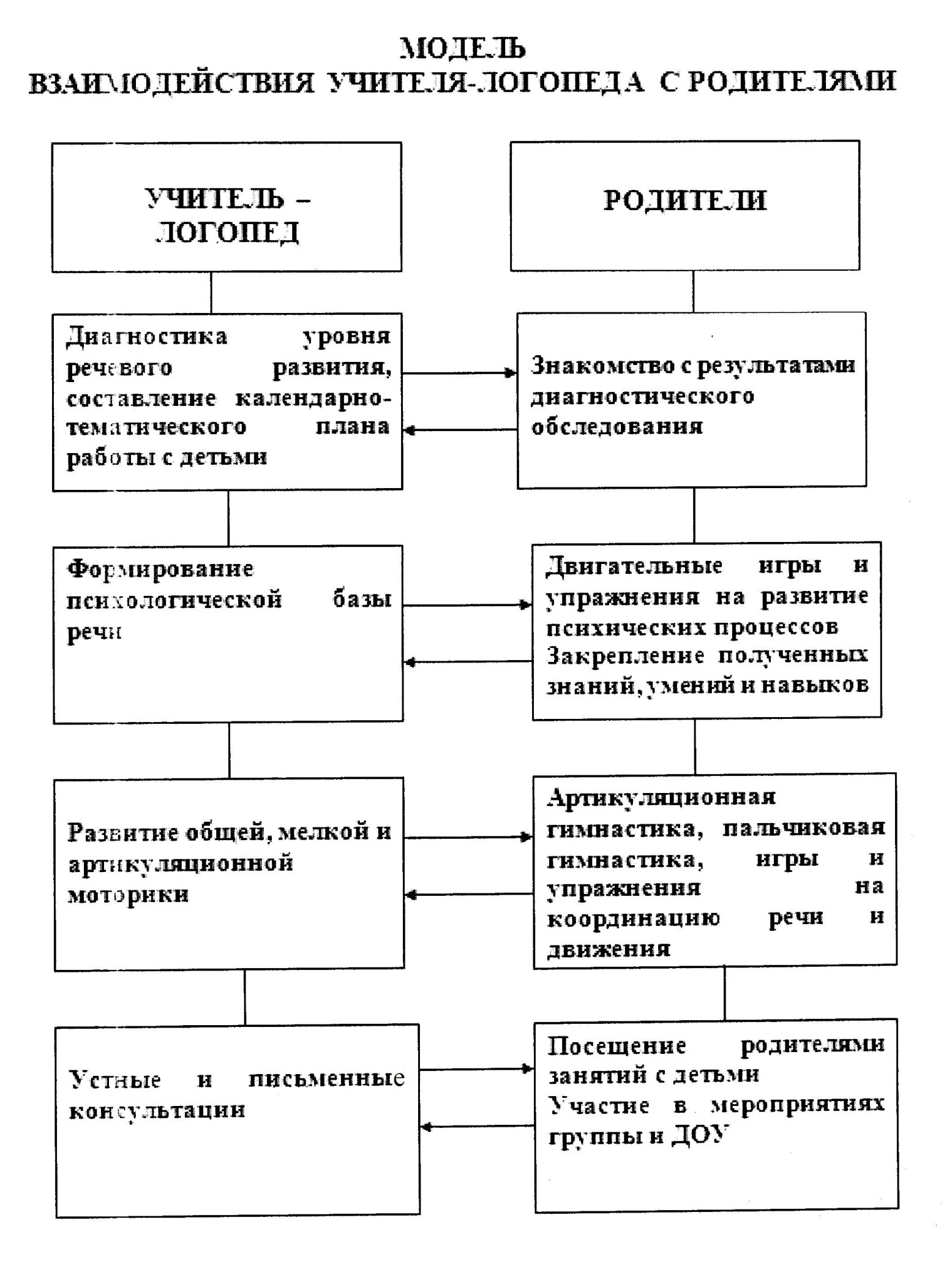 2.2.3. Основные направления работы учителя-логопедаОрганизационно-диагностическая работа Методическая деятельностьПлан деятельность учителя – логопеда с педагогамиПлан деятельности учителя – логопеда с родителями (законными представителями) на учебный год2.2.4. Программа «Проворный язычок (произношение)»Цель: воспитание внятной выразительной и грамматически правильной речи и полноценной готовности к усвоению письменной речи.Учебно-тематический план Содержание Программы «Проворный язычок (произношение)»Времена года. Приметы осени.Составление простых предложений о временах года и приметах осени по сюжетным картинкам. Активизация в речи детей слов, используемых на занятии. Звук и буква «А»Знакомство с образом буквы, развитие графомоторного навыка. Обучение детей правильно произносить гласный звук. Выделение на слух начального ударного гласного в слове. Составление простых предложений с использованием слов со звуком «А».Звук и буква «У»Знакомство с образом буквы, развитие графомоторного навыка. Обучение детей правильно произносить гласный звук. Выделение на слух начального ударного гласного в слове. Составление простых предложений со словами из активного словаря.Овощи и фруктыСоставление рассказов-описаний овощей и фруктов по опорному картинному плану Активизация в речи детей слов, используемых на занятии. Восприятие на слух и правильное проговаривание заданных слов. Звуки и буквы «А,У»Составление словосочетаний и простых предложений со звуками «А,У». Закрепление образа буквы, развитие графомоторного навыка. Воспроизведение звуковых рядов из 3 гласных звуков. Выделение звука «У», «А» из ряда гласныхЗвук и буквы «И»Знакомство с образом буквы, развитие графомоторного навыка. Учить детей правильно произносить гласный звук. Выделение на слух начального ударного гласного в слове. Составление простых предложений со словами из активного словаря.Осень в саду и огородеСоставление повествовательного рассказа по сюжетной многофигурной картине. Активизация в речи детей слов, используемых на занятии. Восприятие на слух и правильное проговаривание заданных слов.Звуки «П-П`», буква «П»Знакомство с образом буквы, развитие графомоторного навыка. Выделение на слух начального звука «П» в слове. Развитие умения различать на слух и произносить мягкий и твёрдый звук. Составление простых предложений со словами из активного словаря.Деревья и кустарникиСоставление рассказов-описаний и рассказов-сравнений деревьев и кустарников по опорному картинному плану. Активизация в речи детей слов, используемых на занятии. Восприятие на слух и правильное проговаривание заданных слов.Звуки «Т-Т`», буква «Т»Знакомство с образом буквы, развитие графомоторного навыка. Выделение на слух начального звука «Т» в слове. Развитие умения различать на слух и произносить мягкий и твёрдый звук. Составление простых предложений со словами из активного словаря.Звуки и буквы «П,Т»Сравнение звуков по акустическим и артикуляционным признакам. Закрепление образа буквы, развитие графомоторного навыка. Составление простых предложений со словами из активного словаря.ЯгодыСоставление рассказов-описаний и рассказов-сравнений о ягодах по опорному картинному плану. Активизация в речи детей слов, используемых на занятии. Восприятие на слух и правильное проговаривание заданных слов.Звуки «К-К`» и буква «К»Знакомство с образом буквы, развитие графомоторного навыка. Выделение на слух звука «К» в слове. Развитие умения различать на слух и произносить мягкий и твёрдый звук. Составление простых предложений со словами из активного словаря.Звуки и буквы «П,Т,К»Сравнение звуков по акустическим и артикуляционным признакам. Закрепление образа буквы, развитие графомоторного навыка. Составление простых предложений со словами из активного словаря.СемьяСоставление простых и распространенных предложений о членах семьи. Активизация в речи детей слов, используемых на занятии. Восприятие на слух и правильное проговаривание заданных слов.Звук и буква «О»Знакомство с образом буквы, развитие графомоторного навыка. Учить детей правильно произносить гласный звук. Выделение на слух начального ударного гласного в слове. Составление простых предложений со словами из активного словаря.Звуки и буквы «Й, Л`»Обучение детей правильно произносить данные звуки. Сравнение звуков по акустическим и артикуляционным признакам. Закрепление образа буквы, развитие графомоторного навыка. Составление простых предложений со словами из активного словаря.Домашние животныеСоставление и распространение простых предложений о домашних животных и их детенышах. Активизация в речи детей слов, используемых на занятии. Восприятие на слух и правильное проговаривание заданных слов.Звуки «Х-Х`» и буква «Х»Знакомство с образом буквы, развитие графомоторного навыка. Выделение на слух звука «К» в слове. Развитие умения различать на слух и произносить мягкий и твёрдый звук. Составление простых предложений со словами из активного словаря.Звуки и буквы «К,Х»Сравнение звуков по акустическим и артикуляционным признакам. Закрепление образа буквы, развитие графомоторного навыка. Составление простых предложений со словами из активного словаря.Дикие животныеСоставление рассказов-описаний диких животных леса по опорному картинному плану. Активизация в речи детей слов, используемых на занятии. Восприятие на слух и правильное проговаривание заданных слов.Звук и буква «Ы»Знакомство с образом буквы, развитие графомоторного навыка. Учить детей правильно произносить гласный звук. Выделение на слух ударного гласного в слове. Составление предложений со словами из активного словаря.Звуки и буквы «Ы,И»Составление словосочетаний и простых предложений со звуками «Ы,И». Закрепление образа буквы, развитие графомоторного навыка. Воспроизведение звуковых рядов из 3 гласных звуков. Выделение звука «Ы», «И» из ряда гласныхОдежда и обувьСоставление пересказа по тексту и серии сюжетных картин. Активизация в речи детей слов, используемых на занятии. Восприятие на слух и правильное проговаривание заданных слов.Звуки «М-М`» и буква «М»Знакомство с образом буквы, развитие графомоторного навыка. Выделение на слух звука «М» в слове. Развитие умения различать на слух и произносить мягкий и твёрдый звук. Составление предложений со словами из активного словаря.Звук и буква «С»Знакомство с образом буквы, развитие графомоторного навыка. Выделение на слух звука «С» в слове. Составление предложений со словами из активного словаря.Продукты питанияСоставление линейного пересказа текста по опорным картинкам. Активизация в речи детей слов, используемых на занятии. Восприятие на слух и правильное проговаривание заданных слов.Звуки «С-С`» и буква «С»Знакомство с образом буквы, развитие графомоторного навыка. Выделение на слух звука «С» в слове. Развитие умения различать на слух и произносить мягкий и твёрдый звук. Составление предложений со словами из активного словаря.Звуки «Н-Н`» буква «Н»Знакомство с образом буквы, развитие графомоторного навыка. Выделение на слух звука «Н» в слове. Развитие умения различать на слух и произносить мягкий и твёрдый звук. Составление предложений со словами из активного словаря.МебельПридумывание рассказов о предметах мебели. Активизация в речи детей слов, используемых на занятии. Восприятие на слух и правильное проговаривание заданных слов.Звуки «З-З`» и буква «З»Знакомство с образом буквы, развитие графомоторного навыка. Выделение на слух звука «З» в слове. Развитие умения различать на слух и произносить мягкий и твёрдый звук. Составление предложений со словами из активного словаря.Звуки и буквы «С,З»Сравнение звуков по акустическим и артикуляционным признакам. Закрепление образа буквы, развитие графомоторного навыка. Составление предложений со словами из активного словаря.Звуки «Б-Б`» и буква «Б»Знакомство с образом буквы, развитие графомоторного навыка. Выделение на слух звука «Б» в слове. Развитие умения различать на слух и произносить мягкий и твёрдый звук. Составление предложений со словами из активного словаря.ПосудаПридумывание рассказов о предметах посуды. Активизация в речи детей слов, используемых на занятии. Восприятие на слух и правильное проговаривание заданных слов.Звуки и буквы «П,Б»Сравнение звуков по акустическим и артикуляционным признакам. Закрепление образа буквы, развитие графомоторного навыка. Составление предложений со словами из активного словаря.Звуки «В-В`» и буква «В»Знакомство с образом буквы, развитие графомоторного навыка. Выделение на слух звука «В» в слове. Развитие умения различать на слух и произносить мягкий и твёрдый звук. Составление предложений со словами из активного словаря.ПтицыСоставление линейного пересказа текста по опорным картинкам. Активизация в речи детей слов, используемых на занятии. Восприятие на слух и правильное проговаривание заданных слов.Звуки «Д-Д`» и буква «Д»Знакомство с образом буквы, развитие графомоторного навыка. Выделение на слух звука «Д» в слове. Развитие умения различать на слух и произносить мягкий и твёрдый звук. Составление простых предложений со словами из активного словаря.Новый годСоставление простых предложений о подготовке взрослых и детей к новогодним праздниками. Активизация в речи детей слов, используемых на занятии. Восприятие на слух и правильное проговаривание заданных слов.Звуки и буквы «Т`, Д`»Сравнение звуков по акустическим и артикуляционным признакам. Закрепление образа буквы, развитие графомоторного навыка. Развитие умения различать на слух и произносить мягкий и твёрдый звук. Составление предложений со словами из активного словаря.Звуки и буквы «Т, Д»Сравнение звуков по акустическим и артикуляционным признакам. Закрепление образа буквы, развитие графомоторного навыка. Развитие умения различать на слух и произносить мягкий и твёрдый звук. Составление предложений со словами из активного словаря.Звук и буква «Г»Знакомство с образом буквы, развитие графомоторного навыка. Выделение на слух звука «Г» в слове. Составление предложений со словами из активного словаря.ТранспортСоставление и распространение простых предложений о различных видах транспорта. Активизация в речи детей слов, используемых на занятии. Восприятие на слух и правильное проговаривание заданных слов.Звуки «Г,Г`» и буква «Г»Знакомство с образом буквы, развитие графомоторного навыка. Выделение на слух звука «Г» в слове. Развитие умения различать на слух и произносить мягкий и твёрдый звук. Составление предложений со словами из активного словаря.Звуки и буквы «Г,К»Сравнение звуков по акустическим и артикуляционным признакам. Закрепление образа буквы, развитие графомоторного навыка. Составление предложений со словами из активного словаря.Звук и буква «Э»Знакомство с образом буквы, развитие графомоторного навыка. Обучение детей правильно произносить гласный звук. Выделение на слух ударного гласного в слове. Составление предложений со словами из активного словаря.ЗимаСоставление рассказа о зиме по сюжетным картинкам и опорному картинному плану. Активизация в речи детей слов, используемых на занятии. Восприятие на слух и правильное проговаривание заданных слов.Звук и буква «Е»Знакомство с образом буквы, развитие графомоторного навыка. Обучение детей правильно произносить гласный звук. Выделение на слух начального ударного гласного в слове. Составление предложений со словами из активного словаря.Звук и буква «Ё» Знакомство с образом буквы, развитие графомоторного навыка. Обучение детей правильно произносить гласный звук. Выделение на слух начального ударного гласного в слове. Составление предложений со словами из активного словаря.Звук и буква «Л»Знакомство с образом буквы, развитие графомоторного навыка. Выделение на слух звука «Л» в слове. Составление предложений со словами из активного словаря.НасекомыеСоставление пересказа «Трудолюбивые пчелы» по тексту и серии сюжетных картин. Активизация в речи детей слов, используемых на занятии. Восприятие на слух и правильное проговаривание заданных слов.Звуки «Л-Л`» и буква «Л»Знакомство с образом буквы, развитие графомоторного навыка. Выделение на слух звука «В» в слове. Развитие умения различать на слух и произносить мягкий и твёрдый звук. Составление предложений со словами из активного словаря.Звук и буква «Ш»Знакомство с образом буквы, развитие графомоторного навыка. Выделение на слух звука «Ш» в слове. Составление предложений со словами из активного словаря.Комнатные растенияСоставление творческих рассказов о «волшебных» цветах. Активизация в речи детей слов, используемых на занятии. Восприятие на слух и правильное проговаривание заданных слов.Звуки и буквы «С, Ш»Сравнение звуков по акустическим и артикуляционным признакам. Закрепление образа буквы, развитие графомоторного навыка. Составление предложений со словами из активного словаря.Звук и буква «Я»Знакомство с образом буквы, развитие графомоторного навыка. Обучение детей правильно произносить гласный звук. Выделение на слух начального ударного гласного в слове. Составление предложений со словами из активного словаря.ПрофессииСоставление загадок, рассказов-описаний и рассказов-сравнений о разных профессиях по опорным карточкам и картинному плану. Активизация в речи детей слов, используемых на занятии. Восприятие на слух и правильное проговаривание заданных слов.Звуки и «Р-Р`»Знакомство с образом буквы, развитие графомоторного навыка. Выделение на слух звука «Р» в слове. Развитие умения различать на слух и произносить мягкий и твёрдый звук. Составление предложений со словами из активного словаря.ЦветыСоставление творческих рассказов о цветах. Активизация в речи детей слов, используемых на занятии. Восприятие на слух и правильное проговаривание заданных слов.Звуки и буквы «Р,Л»Сравнение звуков по акустическим и артикуляционным признакам. Закрепление образа буквы, развитие графомоторного навыка. Составление предложений со словами из активного словаря.Звуки «Р-Р`,Л-Л`»Сравнение звуков по акустическим и артикуляционным признакам. Закрепление знаний об образе буквы, развитие графомоторного навыка. Развитие умения различать на слух и произносить мягкий и твёрдый звук. Составление предложений со словами из активного словаря.Наше ОтечествоСоставление рассказа о Родине по опорным предметным картинкам и картинному плану. Активизация в речи детей слов, используемых на занятии. Восприятие на слух и правильное проговаривание заданных слов. Звук и буква «Ж»Знакомство с образом буквы, развитие графомоторного навыка. Выделение на слух звука «Ж» в слове. Составление предложений со словами из активного словаря.Прилёт птицСоставление пересказа «О ласточках» по тексту и серии сюжетных картин. Активизация в речи детей слов, используемых на занятии. Восприятие на слух и правильное проговаривание заданных слов.Звуки и буквы «»Ж,З»Сравнение звуков по акустическим и артикуляционным признакам. Закрепление образа буквы, развитие графомоторного навыка. Составление предложений со словами из активного словаря.Звуки и буквы «Ж-Щ»Сравнение звуков по акустическим и артикуляционным признакам. Закрепление образа буквы, развитие графомоторного навыка. Составление предложений со словами из активного словаря.Звук и буква «Ц»Знакомство с образом буквы, развитие графомоторного навыка. Выделение на слух звука «Ц» в слове. Составление предложений со словами из активного словаря.Мамин праздникСоставление рассказа о маме или бабушке с опорой на рисуночный план. Активизация в речи детей слов, используемых на занятии. Восприятие на слух и правильное проговаривание заданных слов.Звуки буквы «С-Ц»Сравнение звуков по акустическим и артикуляционным признакам. Закрепление образа буквы, развитие графомоторного навыка. Составление предложений со словами из активного словаря.Звук и буква «Ч»Знакомство с образом буквы, развитие графомоторного навыка. Выделение на слух звука «Ч» в слове. Составление предложений со словами из активного словаря.Времена годаСоставление описательных и сравнительных рассказов о временах года по сюжетным картинкам и опорному картинному плану. Активизация в речи детей слов, используемых на занятии. Восприятие на слух и правильное проговаривание заданных слов.Звук и буква «Ю»Знакомство с образом буквы, развитие графомоторного навыка. Обучение детей правильно произносить гласный звук. Выделение на слух начального ударного гласного в слове. Составление предложений со словами из активного словаря.ЛесСоставление рассказов-описаний насекомых по предметным картинкам и опорному плану. Активизация в речи детей слов, используемых на занятии. Восприятие на слух и правильное проговаривание заданных слов.Звуки и буквы «Ч,Т`»Сравнение звуков по акустическим и артикуляционным признакам. Закрепление образа буквы, развитие графомоторного навыка. Составление предложений со словами из активного словаря.Звуки и буквы «Ч,С»Сравнение звуков по акустическим и артикуляционным признакам. Закрепление образа буквы, развитие графомоторного навыка. Составление предложений со словами из активного словаря.Звуки и буквы «Ф,Б»Сравнение звуков по акустическим и артикуляционным признакам. Закрепление образа буквы, развитие графомоторного навыка. Составление предложений со словами из активного словаря.Мой городСоставление распространенных предложение и творческих рассказов о своём городе. Активизация в речи детей слов, используемых на занятии. Восприятие на слух и правильное проговаривание заданных слов.Звук и буквы «Щ»Знакомство с образом буквы, развитие графомоторного навыка. Выделение на слух звука «Щ» в слове. Составление предложений со словами из активного словаря.ВеснаСоставление описательного рассказа о весне по сюжетным картинкам и опорному картинному плану. Активизация в речи детей слов, используемых на занятии. Восприятие на слух и правильное проговаривание заданных слов.Звуки и буквы «Щ,С`»Сравнение звуков по акустическим и артикуляционным признакам. Формирование знаний и о звуках и буквах. Закрепление образа буквы, развитие графомоторного навыка. Составление предложений со словами из активного словаря.Звук и буква «Й»Знакомство с образом буквы, развитие графомоторного навыка. Выделение на слух звука «Й» в слове. Составление предложений со словами из активного словаря.ИгрушкиСоставление пересказа по тексту и серии сюжетных картинок. Активизация в речи детей слов, используемых на занятии. Восприятие на слух и правильное проговаривание заданных слов. Звуки и буквы «Щ,Ч»Сравнение звуков по акустическим и артикуляционным признакам. Закрепление образа буквы, развитие графомоторного навыка. Составление предложений со словами из активного словаря.Звуки и буквы «Щ,Т`»Сравнение звуков по акустическим и артикуляционным признакам. Формирование знаний и о звуках и буквах. Закрепление образа буквы, развитие графомоторного навыка. Составление предложений со словами из активного словаря.Звуки и буквы «Щ-С`, С`-Т`»Знакомство с образом буквы, развитие графомоторного навыка. Формирование знаний и о звуках и буквах Выделение на слух звука «Р» в слове. Развитие умения различать на слух и произносить мягкий и твёрдый звук. Составление предложений со словами из активного словаря.ЛетоСоставление рассказов о приметах лета в живой и неживой природе. Активизация в речи детей слов, используемых на занятии. Восприятие на слух и правильное проговаривание заданных слов.Звуки и буквы «Щ, Ч, С`, Т`»Знакомство с образом буквы, развитие графомоторного навыка. Формирование знаний и о звуках и буквах Выделение на слух звука «Р» в слове. Развитие умения различать на слух и произносить мягкий и твёрдый звук. Составление предложений со словами из активного словаря.Звуки и буквы «Ш,Щ»Знакомство с образом буквы, развитие графомоторного навыка. Выделение на слух звуков в слове. Развитие умения различать на слух и произносить мягкий и твёрдый звук. Составление предложений со словами из активного словаря.День ПобедыСоставление коллективного рассказа о героизме русских людей во время Великой Отечественной войны. Активизация в речи детей слов, используемых на занятии. Восприятие на слух и правильное проговаривание заданных слов.Шипящие и свистящие согласныеСравнение звуков по акустическим и артикуляционным признакам. Закрепление понятий «шипящие и свистящие звуки». Составление предложений со словами из активного словаря. Закрепление образов букв, развитие графомоторного навыка. Мягкие и твёрдые согласные Сравнение звуков по акустическим и артикуляционным признакам. Развитие умения различать на слух и произносить мягкий и твёрдый звук. Закрепление понятий «мягкие и твёрдые звуки». Составление предложений со словами из активного словаря. Закрепление образов букв, развитие графомоторного навыка. Собираемся в школуПроведение викторины о школе и школьных принадлежностях. Активизация в речи детей слов, используемых на занятии. Восприятие на слух и правильное проговаривание заданных слов.Гласные и согласные звукиСравнение звуков по акустическим и артикуляционным 0признакам. Закрепление понятий «гласные и согласные звуки». Составление предложений со словами из активного словаря. Закрепление образов букв, развитие графомоторного навыка. Глухие и звонкие согласные звукиСравнение звуков по акустическим и артикуляционным признакам. Закрепление понятий «глухие и звонкие звуки». Составление предложений со словами из активного словаря. Закрепление образов букв, развитие графомоторного навыка. Учебно-методическая литератураПрограммы дошкольных образовательных учреждений компенсирующего вида для детей с нарушениями речи. Коррекция нарушений речи. // Т. Б. Филичева, Г. В. Чиркина. Программа логопедической работы по преодолению общего недоразвития речи у детей. – М.: Просвещение, 2008 – 272с. – с. 72- 117Диагностика нарушений речи у детей и организация логопедической работы в условиях дошкольного учреждения. Сборник методических рекомендаций, - С-Пб.: «Детство-Пресс», 2000От рождения до школы. Примерная основная общеобразовательная программа дошкольного образования / Под ред. Н. Е. Вераксы, Т. С. Комаровой, М. А. Васильевой. - М.: МОЗАИКА-СИНТЕЗ, 2011. - 336 с.Примерная адаптированная программа коррекционно-развивающей работы в логопедической группе детского сада для детей с тяжелыми нарушениями речи (общим недоразвитием речи) с 3 до 7 лет // Н.В. Нищева. - Изд. 3-е, СПб., 2014.Примерная адаптированная основная образовательная программа для дошкольников с тяжелыми нарушениями речи / Под ред. Л. В. Лопатиной, СПб, 2014г.3. ОРГАНИЗАЦИОННЫЙ РАЗДЕЛ3.1. Учебный план воспитанников, имеющих нарушения речи 6-7 летУчитывая специфику дошкольного образования – отсутствие предметного характера содержания образования на данной ступени, реализацию образовательных областей через детские виды деятельности, учебный план представляет собой регламент непосредственно образовательной деятельности с распределением времени и распорядок дня. В структуре учебного плана выделяются основная и формируемая часть. Основная часть обеспечивает выполнение обязательной части основной общеобразовательной программы дошкольного образования (составляет не менее 60% от общего нормативного времени, отводимого на освоение основной образовательной программы дошкольного образования).Основной формой организации обучения на дошкольном отделении является непосредственно образовательная деятельность (НОД). Непосредственно образовательная деятельность организуется и проводится педагогами в соответствии с основной образовательной программой дошкольного образования. В учебный план включены пять направлений, обеспечивающие познавательное, речевое, социально-коммуникативное, художественно-эстетическое и физическое развитие воспитанников.Содержание педагогической работы по освоению детьми образовательных областей (Физическое развитие, Познавательное развитие, Социально-коммуникативное развитие, Художественно-эстетическое развитие, Речевое развитие) входит в расписание непосредственно образовательной деятельности. Образовательные области реализуются как в обязательной части, части, формируемой участниками образовательного процесса, так и во всех видах деятельности. Количество и продолжительность НОД устанавливаются в соответствии с санитарно-гигиеническими нормами и требованиями (СанПиН 2.4.1.3049-13):Продолжительность организованной образовательной деятельности:- для детей от 6 до 7 лет – не более 30 минут.Максимально допустимый объём образовательной нагрузки в первой половине дня:- во 2-й дошкольной группе (дети 6-7 лет) - 1,5 часа.В середине занятий проводятся физкультурные минутки.Перерывы между занятиями – не менее 10 минут.Образовательная деятельность осуществляется и во второй половине дня после дневного сна. Её продолжительность составляет не более 25 – 30 минут в день. Домашние задания воспитанникам дошкольных групп не задают. Непосредственно образовательная деятельность по физическому развитию детей организуется не менее 3-х раз в неделю, включая занятия ЛФК. Один раз в неделю организуются занятия по физическому развитию детей на открытом воздухе. Эти занятия проводят только при отсутствии у детей медицинских противопоказаний и наличии у детей спортивной одежды, соответствующей погодным условиям. В теплое время года при благоприятных метеорологических условиях непосредственно образовательную деятельность по физическому развитию максимально организуют на открытом воздухе. Формируемая часть учебного плана – часть учебного плана, формируемая участниками образовательного процесса, которая обеспечивает вариативность образования, отражает расширение области образовательных услуг для воспитанников. Коррекционно-развивающие занятия учителя-логопеда, педагога-психолога не входят в учебный план. Формами организации повседневной жизни детей являются: - прогулка (наблюдения за природой, окружающей жизнью, подвижные игры, труд в природе и на участке, самостоятельная игровая деятельность, экскурсии);- игры (сюжетно-ролевые; дидактические, спортивные; игры-драматизации);- труд (коллективный, хозяйственно-бытовой, художественный; дежурство детей в столовой, на занятиях);- развлечения (праздники, показ миниспектаклей, вечера-досуги). - экспериментирование (проектная деятельность);- чтение художественной литературы. Занятия по дополнительному образованию проводятся 1 раз в неделю продолжительностью:- для детей 7-го года жизни - не более 30 минут. Продолжительность занятий – 30 мин.Продолжительность учебной недели - 5 днейВремя пребывания ребёнка в течение дня - 10 часов 3.2. РЕЖИМ ДНЯ воспитанников дошкольной группы (6-7 лет)3.3. Расписание занятийвоспитанников дошкольной группы (6-7 лет)Материально-техническое обеспечение Программы. Обеспеченность методическими материалами и средствами обучения и воспитания.Оснащение логопедического кабинетаНастенное зеркало – 1шт;Стол для детей – 2 шт; Стулья детские – 2 шт; Стол для педагога – 1 шт;Стул для педагога – 1 шт; Магнитная доска  - 1 шт;Мольберт - 1 шт; Дополнительное освещение у зеркала – 1шт; Настольное зеркало – 1 шт;  Шкаф для пособий, картотек и документации – 1 шт; Стенды для наглядности – 2 шт;  Папки и коробки для пособий.План дооснащения кабинетаСОДЕРЖАНИЕНаименование раздела1.ЦЕЛЕВОЙ РАЗДЕЛ1.1.Пояснительная записка 1.1.1Цели и задачи реализации Программы1.1.2.Принципы и подходы к формированию Программы1.1.3.Характеристика детей с нарушениями речи1.2.Планируемые результаты освоения Программы 2.СОДЕРЖАТЕЛЬНЫЙ РАЗДЕЛ2.1.Образовательная деятельность в соответствии с направлениями развития ребенка 2.1.1.Социально-коммуникативное развитие2.1.2.Познавательное развитие2.1.3.Речевое развитие2.1.4.Художественно-эстетическое развитие2.1.5.Физическое развитие2.2.Образовательная деятельность по профессиональной коррекции нарушений развития детей2.2.1.Взаимодействие учителя-логопеда со специалистами2.2.2.Взаимодействие учителя-логопеда с семьями воспитанников2.2.3. Основные направления работы учителя-логопеда2.2.4.Особенности взаимодействия педагогического коллектива с семьями воспитанников3. Организационный раздел3.1.Учебный план3.2.Режим дня3.3.Расписание занятий3.4.Материально-техническое обеспечение Программы. Обеспеченность методическими материалами и средствами обучения и воспитания.Образовательные областиКомпоненты образовательных областейСоциально-коммуникативное развитиеСоциально-коммуникативное развитие направлено на усвоение норм и ценностей, принятых в обществе, включая моральные и нравственные ценности; развитие общения и взаимодействия ребенка со взрослыми и сверстниками; становление самостоятельности, целенаправленности и саморегуляции собственных действий; развитие социального и эмоционального интеллекта, эмоциональной отзывчивости, сопереживания, формирование готовности к совместной деятельности со сверстниками, формирование уважительного отношения и чувства принадлежности к своей семье и к сообществу детей и взрослых в Организации; формирование позитивных установок к различным видам труда и творчества; формирование основ безопасного поведения в быту, социуме, природе.Познавательное развитиеПознавательное развитие предполагает развитие интересов детей, любознательности и познавательной мотивации; формирование познавательных действий, становление сознания; развитие воображения и творческой активности; формирование первичных представлений о себе, других людях, объектах окружающего мира, о свойствах и отношениях объектов окружающего мира (форме, цвете, размере, материале, звучании, ритме, темпе, количестве, числе, части и целом, пространстве и времени, движении и покое, причинах и следствиях и др.), о малой родине и Отечестве, представлений о социокультурных ценностях нашего народа, об отечественных традициях и праздниках, о планете Земля как общем доме людей, об особенностях ее природы, многообразии стран и народов мира.Речевое развитиеРечевое развитие включает владение речью как средством общения и культуры; обогащение активного словаря; развитие связной, грамматически правильной диалогической и монологической речи; развитие речевого творчества; развитие звуковой и интонационной культуры речи, фонематического слуха; знакомство с книжной культурой, детской литературой, понимание на слух текстов различных жанров детской литературы; формирование звуковой аналитико-синтетической активности как предпосылки обучения грамоте.Художественно-эстетическое развитиеХудожественно-эстетическое развитие предполагает развитие предпосылок ценностно-смыслового восприятия и понимания произведений искусства (словесного, музыкального, изобразительного), мира природы; становление эстетического отношения к окружающему миру; формирование элементарных представлений о видах искусства; восприятие музыки, художественной литературы, фольклора; стимулирование сопереживания персонажам художественных произведений; реализацию самостоятельной творческой деятельности детей (изобразительной, конструктивно-модельной, музыкальной и др.).Физическое развитиеФизическое развитие включает приобретение опыта в следующих видах деятельности детей: двигательной, в том числе связанной с выполнением упражнений, направленных на развитие таких физических качеств, как координация и гибкость; способствующих правильному формированию опорно-двигательной системы организма, развитию равновесия, координации движения, крупной и мелкой моторики обеих рук, а также с правильным, не наносящем ущерба организму, выполнением основных движений (ходьба, бег, мягкие прыжки, повороты в обе стороны), формирование начальных представлений о некоторых видах спорта, овладение подвижными играми с правилами; становление целенаправленности и саморегуляции в двигательной сфере; становление ценностей здорового образа жизни, овладение его элементарными нормами и правилами (в питании, двигательном режиме, закаливании, при формировании полезных привычек и др.). СЮЖЕТНО - РОЛЕВЫЕИГРЫТЕАТРАЛИЗОВАННЫЕ ИГРЫПОДВИЖНЫЕ ИГРЫ Педагогические ориентирыПедагогические ориентирыПедагогические ориентиры- вызывать у детей интерес к творческим играм, желание поиграть в новую игру и наполнить знакомую игру новым содержанием; – побуждать детей использовать в играх знания, полученные в ходе экскурсий, наблюдений, знакомства с художественной литературой, картинным материалом, народным творчеством, историческими сведениями, мультфильмами и т. п.; – закреплять ролевые действия в соответствии с содержанием игры и умения переносить эти игровые действия на ситуации, тематически близкие знакомой игре; – предоставлять детям возможность обыгрывать сюжеты, играть роли в соответствии с их желаниями и интересами; – учить детей использовать в новых по содержанию играх различные натуральные предметы и их модели, предметы-заместители; – поддерживать желание детей изготавливать атрибуты для игры, учить их этому; – развивать воображение детей в ходе подвижных, сюжетно- ролевых и театрализованных игр с помощью воображаемых действий;– формировать умение детей моделировать различные постройки из крупного и мелкого строительного материала, которые могут быть использованы в процессе строительно-конструктивных, сюжетно-ролевых и театрализованных игр; – учить детей создавать воображаемую игровую ситуацию, брать на себя роль и действовать в соответствии с нею, проявляя соответствующие эмоциональные реакции по ходу игры; – закреплять кооперативные умения детей в процессе игры, проявлять отношения партнерства, взаимопомощи, взаимной поддержки;– учить детей отражать в играх свой жизненный опыт, включаться в игры и игровые ситуации по просьбе взрослого, других детей или самостоятельно; – учить детей играть в дидактические игры, формируя у них умения организаторов и ведущих игр; – в процессе игровой деятельности формировать речевую, интеллектуальную, эмоциональную и физическую готовность к обучению в школе- приобщать детей к театральной культуре, знакомить их с назначением театра, с видами и жанрами театрального искусства (драматический, музыкальный, кукольный, театр зверей, клоунада и пр.), учить выбирать сюжеты для театрализованных игр, распределять роли на основе сценария, который разрабатывается вместе с детьми; – учить детей имитировать движения, голоса, преображаться в процессе театрализованных игр; – учить детей использовать предметы в новом значении, исходя из игровой ситуации;– учить детей подробно характеризовать главных и второстепенных героев игры;– учить детей пересказывать произведение от лица разных персонажей, используя языковые (эпитеты, сравнения, образные выражения) и интонационно-образные (модуляция голоса, интонация) средства выразительности речи; – учить детей согласовывать свои действия с партнерами, проявлять творческую активность на всех этапах работы над спектаклем; – развивать в процессе режиссерской игры игровые действия с изображениями предметов и предметами-заместителями, имеющими внешнее сходство с реальными предметами, но в чем-то отличающимися от них; – учить детей готовить сцену, декорации, театральных кукол и простые костюмы к театрализованным играм и детским спектаклям (вместе со взрослыми); – учить детей формулировать главную идею литературного произведения и давать словесные характеристики главным и второстепенным героям- проводить игры с элементами соревнования, способствующие развитию физических качеств (ловкости, быстроты, выносливости), координации движений, умений ориентироваться в пространстве;- учить справедливо оценивать результаты игры;- развивать интерес к спортивным (бадминтон, настольный теннис, хоккей, футбол) и народным играм.Основное содержаниеОсновное содержаниеОсновное содержаниеПодготовка к игре (вместе с детьми): изготовление игровых атрибутов (интеграция с разделом «Труд»). Строительно-конструктивные игры с последующим разыгрыванием сюжетов игр и т. п. (интеграция с образовательной областью «Познавательное развитие» — раздел «Конструирование»). Создание игровой предметно-развивающей среды, побуждающей детей дополнять предложенные педагогом игры, а также самостоятельно разворачивать игры в игровом уголке.Самостоятельная постройка автобуса, пожарной машины, корабля, поезда из игровых и бытовых предметов (мягкие модули, крупный строительный конструктор, стульчики, сервировочные столы) для дальнейшей игры (интеграция с образовательной областью «Познавательное развитие» — раздел «Конструирование»). Самостоятельные игры детей и игры с участием взрослых по различным темам, способствующим обогащению социально-бытового опыта дошкольников. Проигрывание сюжетных линий, соединение двух-трех сюжетных линий в единую игру, например, «Семья» и «Транспортные средства», «Магазин» и «Почта» (интеграция с разделами «Представления о мире людей и рукотворных материалах», «Безопасное поведение в быту, социуме, природе», «Труд»). Организация и проведение сюжетно-дидактических игр (при косвенном руководстве взрослым): «Азбука дорожного движения», «Азбука пожарной безопасности» и др. (интеграция с разделом «Безопасное поведение в быту, социуме, природе»). Игровые ситуации, в которых возникает необходимость менять сюжетную линию в определенных условиях (эти условия задаются взрослым или кем-то из детей по рекомендации педагога), например, в ходе игр «Космос», «Азбука пожарной безопасности», «Скорая помощь» и др. Сюжетно-ролевые игры, разворачивающиеся в нескольких планах: «Строители и инженеры», «Театр», «Мы творим» и др. Игры на малых батутах («Сказка», Джип», «Лукоморье»). Помощь детям в организации сюжетно-ролевой игры с использованием нестандартного игрового оборудования («Едем на джипе в гости», «Театр сказки» и др.) (интеграция с образовательной областью «Физическое развитие» — раздел «Физическая культура»)Игры-имитации последовательных действий человека, животных и птиц в соответствии с заданной ситуацией для театрализации и демонстрации различных эмоций человека. Разыгрывание представлений по сюжетам литературных произведений, используя выразительные средства (мимику, жесты, интонацию). Игры-имитации образов сказочных персонажей в соответствии с сюжетом произведения.Игры-импровизации пo сюжетам сказок, рассказов и стихотворений, которые читает педагог (дети прослушивают в аудиозаписи). Игровые импровизации с театральными куклами (бибабо, куклы на рукавичках, куклы-марионетки, пальчиковые куклы), игрушками, бытовыми предметами под музыку, во время чтения сказок, потешек, стихов и других литературных произведений. Использование в театрализованных играх построек, создаваемых по сюжету литературных произведений (из строительных материалов, полифункциональных наборов мягких модулей и др.). Разыгрывание детьми ситуаций по сюжетам сказок, стихотворений в песочном ящике с использованием объемных и плоскостных фигурок, природного материала и т. п. Театрализованные игры, в которых в качестве сцены могут быть использованы малые батуты «Сказка», «Лукоморье» и др. Привлечение детей к участию в театрализованных играх в обстановке, требующей концентрации на происходящем действии (перемещение кукол, диалоги) при специфическом перемещении в пространстве (координация движений на подвижной поверхности). Изготовление совместно со взрослыми и самостоятельно атрибутов для театрализованных игр: простых по конструкции кукол бибабо, кукол из платочков, игрушек из пластилина, способом оригами и др. (интеграция с разделом «Труд», с образовательной областью «Художественно- эстетическое развитие» — раздел «Изобразительное творчество»)Спортивные развлечения: «Летняя олимпиада», «Спорт, спорт, спорт», «ловкие и смелые», «Зимние катания», «Игры-соревнования», «Путешествие в Спортландию»Подвижные игры:- с бегом: «Быстро возьми, быстро положи», «Перемени предмет», «Ловишка, бери лапту», «Совушка», «Жмурки», «Два Мороза», «Догони свою пару», «Краски», «Горелки», «Коршун и наседка»- с прыжками: «Лягушки и цапля», «Не попадись», «Волк во рву»- с метанием и ловлей: «Кого назвали, тот и ловит», «Стоп», «Кто самый меткий?», «Охотники и звери», «Ловишки с мячами»- с ползаньем и лазаньем: «Перелет птиц», «Ловля обезьян»- эстафеты: «Веселые соревнования», «Дорожка препятствий»- с элементами соревнования: «Кто скорее добежит через  препятствия к флажку?», «Чья команда забросит в корзину больше мячей?»- народные игры: «Гори, гори ясно», лапта.Педагогические ориентиры:- продолжать развивать стремление детей передавать (изображать, демонстрировать) радость, огорчение, удовольствие, удивление в процессе моделирования социальных отношений; – формировать представления о Родине: о городах России, о ее столице, о государственной символике, гимне страны и т. д.; – расширять и закреплять представления детей о предметах быта, необходимых человеку (рабочая, повседневная и праздничная одежда; обувь для разных сезонов; мебель для дома, для детского сада, для работы и отдыха; чайная, столовая посуда; технические средства и др.); – расширять и уточнять представления детей о макросоциальном окружении (улица, места общественного питания, места отдыха, магазины, деятельность людей, транспортные средства и др.); – продолжать формировать экологические представления детей, знакомить их с функциями человека в природе (потребительской, природоохранной, восстановительной); – расширять представления детей о праздниках (Новый год, день рождения, день Конституции, День независимости, День матери, День защитника Отечества, Масленица, выпускной праздник, День знаний — 1 сентября, День учителя, День Победы, спортивные праздники и др.); – расширять представления детей о художественных промыслах (различные росписи, народные игрушки и др.); – расширять словарный запас, связанный с содержанием эмоционального, бытового, предметного, социального и игрового опыта детей;– учить детей понимать и устанавливать логические связи (причина — следствие, часть — целое, род — вид).ОСНОВНОЕ СОДЕРЖАНИЕ1. Жизнь ребенка среди взрослых и сверстниковБеседы по фотографиям из жизни детей (прогулки, игры, занятия, хозяйственно-бытовой труд, сон, пробуждение и т. д.). Комментированное рисование на темы, отражающие процесс вхождения ребенка в мир социальных отношений, игровое партнерство, наблюдения и впечатления, полученные на прогулке, в повседневной жизни, отношение к окружающему (интеграция с логопедической работой и образовательной областью «Речевое развитие»). Рассказы, видеофильмы, экскурсии в этнографический музей с целью ознакомления с играми и жизнью детей в разные времена, в разных странах. Старинные игры, костюмы детей в разные времена. Отношение детей с взрослыми в разных культурах (на доступном детскому восприятию уровне). Эмоции и чувства детей разного возраста в реальной жизни. Этюды, рассматривание иллюстраций (картинок, фотографий) об эмоциональном состоянии детей в различных ситуациях (радуется, печалится, плачет и т. п.)Связь между настроением взрослых, сверстников и собственным поведением.Разыгрывание ситуаций типа «Как мы ездили летом на дачу (в деревню) к бабушке», «Как мы ездили (ходили) в лес по грибы, в зоопарк», «Наступила весна, и мне покупают новую одежду» (сообщения из «личного опыта») (интеграция с логопедической работой и образовательной областью «Речевое развитие»)2. Ребенок в мире игрушек и игрИгры с детскими конструкторами, полифункциональными наборами («Что я умею строить», «Как я строю», «Мы с Сережей строим и играем вместе. Нам нравится строить»). Описание игрушки, узнавание знакомых игрушек по описанию (интеграция с образовательной областью «Познавательное развитие» — раздел «Конструирование»). Сочинение простейших рассказов по серии специально изготовленных картинок и фотографий на темы ролевых и театрализованных игр(интеграция с логопедической работой и образовательной областью «Речевое развитие»). Использование графических схем, символических изображений и других наглядных опор. Обучение детей выполнению вспомогательных схематических рисунков об играх и игрушках и рассказывание по ним (три- четыре схемы) (интеграция с логопедической работой и образовательной областью «Речевое развитие»). Выставки детских рисунков и аппликаций, лепных поделок на тему игр и игрушек. Составление детьми связных рассказов по сюжетам собственных рисунков, поделок (интеграция с образовательными областями «Речевое развитие», «Художественно-эстетическое развитие» — раздел «Изобразительное творчество»).3. Ребенок в семьеРассматривание фотографий, беседы о семье ребенка, о членах семьи и их взаимоотношениях, о ближайших родственниках. Истории членов семьи (бабушка, дедушка, родители). Сюжетно-ролевые и дидактические игры о занятиях и труде членов семьи. Наблюдения за трудом взрослых с последующим разыгрыванием ситуаций в сюжетно-ролевых и театрализованных играх. Беседы и игры по содержанию домашней хозяйственной деятельности взрослых в семье. Беседы о посильной помощи ребенка в семье с использованием фотографий, картинного материала (интеграция с разделами «Игра», «Труд»). Общие представления о труде родителей, о ценности их труда. Беседы и игры по содержанию общих праздников в семье (Новый год, Рождество, дни рождения, Пасха, женский день и др.). Семейный альбом — фотографии членов семьи. Семейные праздники. Жизнь семьи вне дома: посещение мест общественного питания, магазинов, развлекательных центров, кинотеатров, театров, музеев и т.п. Чтение литературных произведений о жизни семьи в разные исторические эпохи, в разных культурах. Беседы по прочитанным произведениям с использованием игрушек, картинок, комментированного рисования, детских рисунков и аппликаций, лепных поделок и др. (интеграция с логопедической работой и образовательными областями «Речевое развитие», «Художественно-эстетическое развитие»)4. Ребенок и его домПедагогические ситуации и игры на уточнение домашнего адреса детей, безопасного поведения дома. Сюжетно-ролевые игры, отражающие уход за жилищем, занятия родителей с детьми дома, правила безопасного использования бытовых электроприборов в доме (интеграция с разделом «Безопасное поведение в быту, социуме, природе»).Игры и игровые упражнения, расширяющие представления детей о предметах быта и убранства дома (посуда, мебель, бытовые приборы, предметы народного творчества). Игровые ситуации по расширению представлений о назначении предметов быта. Беседы с детьми об играх дома с родными. Рассматривание картинок, просмотр видеофильмов о поведении детей в подъезде, в лифте, на игровой площадке у дома и беседа по ним (интеграция с разделом «Безопасное поведение в быту, социуме, природе»)5. Ребенок в дошкольной группеЭкскурсии по школе-интернату, расширяющие представления детей о помещениях школы, о труде ее сотрудников. Беседы с детьми о правилах поведения во время прогулок: нельзя уходить с территории школы-интерната, поднимать незнакомые предметы, рвать и пробовать на вкус растения и т. д. (интеграция с разделом «Безопасное поведение в быту, социуме, природе»). Игры на полоролевую идентификацию: мальчики и девочки группы. Рассматривание фотографий, просмотр видеофильмов о совместных играх, занятиях, досугах, прогулках, праздниках и развлечениях, общих и различных интересах и занятиях мальчиков и девочек. Дорога к школе-интернату, ее адрес. Целенаправленные наблюдения на участке школы-интерната в разное время года. Оборудование участка и игры детей на детской площадке на прогулке. Труд детей и взрослых на участке в разное время года. Субботники и их роль в благоустройстве территории. Рассказы детей (по вопросному плану) о наиболее ярких изменениях, происходящих на участке детского сада (детского дома) в разное время года (интеграция с разделами «Безопасное поведение в быту, социуме, природе», «Труд»). Праздники, игры и развлечения в школе-интернате: Новый год, дни рождения, День матери, День независимости, Масленица, Женский день 8 Марта, День Победы, выпускной праздник, День знаний — 1 сентября, День учителя (воспитателя), День защитника Отечества, спортивные праздники и др. (интеграция с образовательной областью «Художественно-эстетическое развитие» — раздел «Музыка»)6. Ребенок знакомится с миром людей и их жизнью (макросоциальное окружение)Ребенок знакомится со страной, жизнью людей в обществе и их трудом. Экскурсии, рассказы, беседы, чтение художественной литературы, просмотр видеофильмов о родном крае. Наша Родина — Россия. Столица России — Москва. Президент России. Правительство Российской Федерации. Основная символика (флаг, герб, гимн). Российская армия. Знакомство детей с государственными и негосударственными праздниками (День города, День защитника Отечества и т.п.). Родной край. Город Шадринск. Главные достопримечательности Шадринска. Экскурсии, просмотр видеофильмов, рассматривание фотографий, картин о городе, в котором живут дети. Улицы города, парки, скверы, памятные места. Художественные музеи, выставки. Театры (драматические, оперные, кукольные) и концертные залы. Труд людей искусства (художники, артисты и др.). Игры и праздники по ознакомлению с культурой разных народов (танцы, костюмы, традиции) Истоки народной культуры (фольклорные праздники, музыка, изобразительная деятельность) (интеграция с образовательной областью «Художественно-эстетическое развитие»). Профессии, имеющие исторические корни (продавец, портной, парикмахер, сапожник, строитель, учитель, водитель, машинист поезда и др.), и современные профессии (космонавт, фермер, художник-модельер, менеджер и др.). Экскурсии (с педагогами и родителями), сюжетно-ролевые и дидактические игры по уточнению представлений о местах общественного питания, местах отдыха, о магазинах (универсам, супермаркет, кондитерская, булочная и др.) (интеграция с разделами «Игра», «Труд» и др.). Экскурсии, беседы, дидактические, сюжетно-ролевые игры о труде взрослых, орудиях труда и особенностях труда людей разных профессий (интеграция с разделами «Игра», «Труд» и др.). Транспорт (наземный, подземный, воздушный, водный): история и современность. Особенность современной жизни — многообразие транспортных средств, появление новых экологически чистых видов транспорта (интеграция с разделом «Безопасное поведение в быту, социуме, природе»). Чтение детской литературы, рассматривание иллюстраций, беседы- рассуждения, беседы-фантазии о транспорте будущего (интеграция с образовательными областями «Познавательное развитие, «Речевое развитие). Труд медицинских работников в детской организации, в поликлинике, в больнице, на станции скорой помощи, в ветеринарной лечебнице и т. д. Аптека и ее назначение. Сюжетно-ролевые, дидактические игры о труде врачей, медицинских сестер, фармацевтов и т. д. (интеграция с разделами «Игра», «Труд», с образовательной областью «Физическое развитие» — раздел «Представления о здоровом образе жизни и гигиене»). Чтение литературных произведений о труде взрослых, праздниках. Пересказ прочитанных произведений. Разыгрывание ситуаций по прочитанным произведениям. Разыгрывание ситуаций типа «Мы были на параде», «Мы смотрели салют», «На спектакле в театре кукол», «Я ходил с мамой в музей» на основе личного опыта и по литературным произведениям (интеграция с логопедической работой и образовательными областями «Речевое развитие», «Познавательное развитие», а также с разделами «Игра», «Безопасное поведение в быту, социуме, природе»)7. Ребенок познает мир техникиНаблюдения, беседы, практические упражнения (вместе с взрослыми с соблюдением техники безопасности) с предметами, облегчающими жизнь человека, создающими комфорт и уют в помещениях. Бытовые технические приборы: часы (механические, электронные, кварцевые; настенные, напольные, будильник и др.), телевизор, аудио- и видеомагнитофон, DVD, стиральная машина, электрический чайник, светильники. Средства телекоммуникации: телефон (стационарный, сотовый), компьютер. Старинные и современные приборы. Экскурсии в музеи, на выставки, в отделы магазинов, где продают разные технические средства. Беседы об использовании технических бытовых приборов дома. Чтение литературных произведений (загадки, сказки, рассказы, стихотворения), рисование разных ситуаций, в которых используются эти приборы.Беседы, театрализованные игры, сюжетно-ролевые игры с применением детских бытовых приборов (игрушечные аналоги) и проигрыванием ситуаций по правилам безопасного обращения с ними (интеграция с логопедической работой и образовательными областями «Речевое развитие», «Познавательное развитие», а также с разделами «Игра», «Безопасное поведение в быту, социуме, природе»)Педагогические ориентиры:- побуждать детей использовать в реальных ситуациях и играх знания основных правил безопасного поведения в стандартных и чрезвычайных ситуациях, полученные в ходе экскурсий, наблюдений, знакомства с художественной литературой, картинным материалом, историческими сведениями, мультфильмами и т. п.; стимулировать интерес детей к творческим играм, желание играть в новые игры с сюжетами, расширяющими и уточняющими их представления о способах поведения в чрезвычайных ситуациях и в ситуациях, стандартно опасных для жизни и здоровья детей и взрослых, учить детей наполнять знакомую игру новым содержанием;  формировать представления детей о труде взрослых, связанных с работой в стандартно опасных и чрезвычайных ситуациях: сотрудник МЧС (спасатель, пожарный), сотрудник полиции и ГИБДД (регулировщик, постовой), водители транспортных средств, работники информационной службы и т.п.;  учить детей называть и набирать специальные номера телефонов, четко и правильно сообщать необходимую информацию (в соответствии с возрастными и интеллектуальными особенностями детей);  расширять и дополнять представления детей о действиях с игровыми материалами по правилам безопасности жизнедеятельности, по ориентировке в окружающем пространстве: сборка игровых конструкций (установка на штативах светофоров, знаков дорожного движения, знаков безопасности, расстановка макетов шлагбаумов, домов, деревьев и т. д.) в соответствии с правилами игры;  формировать элементарные представления о безопасном поведении в информационной среде: умение включить телевизор для просмотра конкретной передачи, допустимая продолжительность просмотра телевизионной передачи, включение компьютера и продолжительность занятий на нем, необходимость согласовывать свои действия с взрослыми;  учить детей создавать воображаемую игровую ситуацию на тему безопасного поведения в социальном и природном мире, брать на себя роль и действовать в соответствии с нею, проявляя соответствующие эмоциональные и поведенческие реакции по ходу игры;  закреплять кооперативные умения детей в процессе игр и образовательных ситуаций, проявляя отношения партнерства, взаимопомощи, взаимной поддержки в ходе проигрывания ситуаций по основам безопасности жизнедеятельности; расширять объем предметного (существительные), предикативного (глаголы) и адъективного (прилагательные) словаря импрессивной и экспрессивной речи детей, называя объекты, явления, ситуации по рассматриваемой теме, объяснять семантику слов (пассажир, пешеход, водитель транспортного средства, сотрудник МЧС, ГИБДД, правила движения, информационные, запрещающие, предупреждающие знаки и т.п.);  поощрять проявления осмотрительности и осторожности у детей в нестандартных и потенциально опасных ситуациях;  расширять, уточнять и систематизировать представления детей о некоторых источниках опасности для окружающего природного мира (загрязнение мест отдыха, неосторожные действия, наносящие вред природе, опасные природные явления: гроза, наводнение, землетрясение, извержение вулканов и т. п.);  расширять, уточнять и систематизировать представления детей о безопасном для окружающей природы поведении, учить их выполнять правила без напоминания взрослых (не ходить по клумбам, газонам, не рвать растения, листья и ветки деревьев и кустарников, не распугивать птиц, не засорять водоемы, не оставлять мусор в лесу, парке, разводить огонь только в присутствии взрослого и в специально оборудованном месте, тщательно заливать место костра водой перед уходом и т. д.);  формировать умения детей обращаться к окружающим с напоминаниями о необходимости выполнять правила безопасной жизнедеятельностиОСНОВНОЕ СОДЕРЖАНИЕ1. Безопасность в доме и в школе-интернатеУточнение и расширение представлений детей о правилах поведения в школе-интернате. Образовательные ситуации, в ходе которых дети знакомятся с пожароопасными предметами, средствами пожаротушения, со знаками пожарной безопасности, запрещающими и эвакуационными знаками: «Указатель выхода», «Запрещается пользоваться открытым огнем», «Питьевая вода» и др. Мини-экскурсии для расширения знаний детей о помещениях детского сада, расположенных рядом с группой, формирования ориентировочно- поисковых представлений и умений («Где наша группа?», «Как найти группу?» и т. п.) (интеграция с разделом «Представления о мире людей и рукотворных материалах»). Использование специальных и естественных ситуаций для формирования у детей представлений и умений воспринимать разнообразие звуков окружающей действительности (природных, связанных с сезонными изменениями, предметных, связанных с действиями человека) (интеграция с разделом «Представления о мире людей и рукотворных материалах»). Педагогические ситуации, требующие от детей проявления осторожности при встрече с незнакомыми людьми, следования правилам безопасности: не уходить с территории детского сада, не входить в лифт с незнакомыми людьми, не садиться в машину к незнакомым людям и пр. Практические и речевые упражнения на запоминание каждым ребенком домашнего адреса, адреса детской организации. Создание ситуаций, в которых ребенок должен обратиться за помощью к полицейскому, по телефону экстренного вызова. Систематическое повторение, закрепление в памяти детей содержания «памяток» и умений действовать по ним: «Каждый ребенок должен знать…», «Чего никогда не нужно делать…», «Что нужно делать, если…» (при отсутствии рядом взрослого), которые педагоги могут представить в виде картинок (интеграция с образовательной областью «Речевое развитие»)2. Безопасность на улице, в природеЗанятия, игры и игровые упражнения на ознакомление с правилами дорожного движения: светофор, знаки дорожного движения («Пешеходный переход», «Движение пешеходов запрещено», «Движение на велосипедах запрещено», знаки сервиса и др.). Игровые упражнения на уточнение ранее полученных представлений о цветовых сигналах светофора, величине, цвете и форме знаков дорожного движения, цвете сигнальных флажков; формирование представлений о ручном диске, ручном фонаре, знаках «Дорожные работы», «Прочие опасности», «Въезд запрещен», «Подземный пешеходный переход» и т. п. (интеграция с разделом «Представления о мире людей и рукотворных материалах»). Занятия, игры и игровые упражнения на ознакомление с правилами пожарной безопасности: знаки пожарной безопасности, запрещающие знаки (интеграция с разделом «Представления о мире людей и рукотворных материалах»). Знакомство детей с новыми знаками. Занятия, игры и игровые упражнения на расширение и уточнение знаний о себе и об окружающем мире, необходимых для соблюдения правил железнодорожного движения: представления о возможных реакциях человека на движущийся поезд, на сигнал машиниста поезда; ориентировка в пространстве от себя и от движущегося объекта (поезда, автомобиля на железнодорожном переезде) в ходе игровых ситуаций; определение близости (удаленности), скорости движения поездного состава, пешеходов в игровой ситуации, моделируемой на основе игры «Азбука железной дороги» (интеграция с разделом «Игра»). В образовательных ситуациях формирование представлений об алгоритме поведения на железной дороге, на железнодорожном вокзале (последовательность действий при переходе железнодорожных путей, правила поведения при поездке в электричке, в поезде дальнего следования, действия в непосредственной близости от опасных участков железной дороги и т. п.) и отображение этих правил в ходе сюжетно-дидактических игр (интеграция с разделом «Игра»). Моделирование ситуаций по правилам дорожного движения, пожарной безопасности. Труд сотрудников полиции, ГИБДД, МЧС. Сюжетно-дидактические игры с детскими игровыми комплектами «Азбука пожарной безопасности», «Азбука дорожного движения», «Азбука железной дороги» (интеграция с разделами «Игра», «Представления о мире людей и рукотворных материалах»). Служба спасения. Телефоны службы спасения. Дидактические, сюжетно-дидактические игры о труде сотрудников МЧС, службы спасения (интеграция с разделами «Игра», «Представления о мире людей и рукотворных материалах»). Игры и игровые упражнения на освоение детьми знаково-символических средств общения, расширения словарного запаса, формирования представлений о символах, необходимых для инициации общения и действий, то есть для развития их коммуникативных способностей с по- мощью различных пиктограмм (предупреждающие, запрещающие, предписывающие знаки, знаки особых предписаний, информационные знаки дорожного движения, знаки приоритета, знаки сервиса и знаки дополнительной информации) (интеграция с логопедической работой, образовательной областью «Речевое развитие», разделом «Игра»). Упражнения на обучение детей операциям внутреннего программирования с опорой на реальные и воображаемые действия на невербальном и вербальном уровне:  раскладывание в последовательности серии сюжетных картинок, фотографий, отражающих правильное поведение пассажиров, машинистов, проводников, кассира, работника информационной службы, сотрудника полиции, водителей и рассказывание по ним;  моделирование ситуаций по картинкам-нелепицам и оценка правильности/ошибочности действий и поведения участников дорожного движения, железнодорожного движения, людей на вокзале, на улице, в парках и т. п.;  использование графических схем, моделирование ситуаций на стендах, в рисунках (альбом для практических упражнений по ознакомлению с правилами безопасного поведения в быту, природе, социуме), в театрализованных, сюжетно-дидактических и сюжетно-ролевых играх действий, отражающих ситуации поведения на улице, железной дороге, на железнодорожном вокзале, у водоема, в парке и т. п. Постепенный перевод действий внутреннего программирования в речевой, а затем в умственный план: умение согласовывать действия, телодвижения, движения рук и глаз, произносить диалоги в ходе театрализованных игр по сюжетам сказок, рассказов, модулирование и интонирование речи в ходе игровой деятельности (интеграция с логопедической работой, образовательной областью «Речевое развитие», разделом «Игра»). Расширение объема предметного (существительные), предикативного (глаголы) и адъективного (прилагательные) словаря импрессивной и экспрессивной речи в процессе называния объектов дорожного, железнодорожного движения, ситуаций, соответствующих тому или иному правилу движения и объяснения семантики слов (пассажир, водитель транспортного средства, автомобиль, машинист, правила дорожного, железнодорожного движения, правила пожарной безопасности, правила поведения у водоемов, правила поведения в лесу и т. п.) (интеграция с логопедической работой, образовательной областью «Речевое развитие», разделом «Труд»). Экскурсии вместе с педагогами и родителями на железнодорожный вокзал, в пожарную часть, в различные музеи и т.п. (интеграция с разделом «Представления о мире людей и рукотворных материалах»). В игровых ситуациях побуждение детей выражать с помощью вербальных и невербальных средств радость от выполнения правил безопасного поведения, вступать в общение со сверстниками (парное, в малых группах) (интеграция с логопедической работой, образовательной областью «Речевое развитие», разделом «Представления о мире людей и рукотворных материалах»). Игры, этюды на обогащение знаний об эмоциональной экспрессии (удивление, удовлетворение, тревога, спокойствие, интерес, воодушевление, уверенность, страх, радость), проявляющейся в ситуациях безопасности или опасности в жизнедеятельности человека. Расширение и уточнение знаний о моторно-речевых и двигательных компонентах проявления эмоций (интеграция с логопедической работой, образовательной областью «Речевое развитие»). Беседы с детьми, чтение рассказов, просмотр фильмов о назначении поводка и намордника при выгуле собак. Формирование представлений об их видах. Выяснение, почему опасно приближаться к незнакомой собаке, если она без намордника, как себя вести, если собака без поводка (интеграция с логопедической работой, образовательными областями «Речевое развитие», «Познавательное развитие» — раздел «Развитие представлений о себе и окружающем мире»). Конструктивные и строительные игры и включение постройки (автобус, пожарная машина, корабль, поезд) в игровую среду (интеграция с образовательной областью «Познавательное развитие» — раздел «Развитие представлений о себе и окружающем мире»). Чтение детям художественной литературы о безопасности жизнедеятельности (интеграция с образовательной областью «Речевое развитие»). Создание мини-библиотеки детской литературы, открыток, календарей, рассказывающих об истории транспортных средств, о поведении детей на улице, о правилах дорожного движения и пожарной безопасности, о поведении в природе и в чрезвычайных природных ситуациях(интеграция с образовательной областью «Речевое развитие», разделом «Представления о мире людей и рукотворных материалах»). Побуждение детей к рисованию, аппликации, изготовлению поделок, книжек-самоделок, раскрашиванию рисунков в альбомах, дорисовыванию, вырезанию, склеиванию и изготовлению настольно-печатных игр (интеграция с образовательной областью «Художественно-эстетическое развитие» — раздел «Изобразительное творчество», а также с разделом «Труд»). Изготовление по трафаретам и вывешивание в доступных для детей местах информационных стендов с телефонами службы спасения, скорой помощи, пожарной службы, полиции. Знакомство детей с фильмами о правилах дорожного движения, правилах пожарной безопасности, чрезвычайных ситуациях в природе и т. п. Организация обучающих игр, соревнований, моделирование ситуаций по профилактике и предупреждению детского травматизма, соблюдению правил поведения на улице, на проезжей части и т. п. (на площадке около школы-интерната) Совместная с детьми проектная деятельность по темам: «Месячник воспитанных водителей и пешеходов», «Пожарам не бывать» и т. п. (интеграция с логопедической работой, различными образовательными областями»ПЕДАГОГИЧЕСКИЕ ОРИЕНТИРЫ- стимулировать и поощрять стремление детей к самостоятельности как проявление относительной независимости от взрослого; – продолжать воспитывать у детей доброжелательность, заботливость по отношению друг к другу, готовность оказывать помощь друг другу, взрослым, то есть тому, кто в ней нуждается;– учить детей выполнять хозяйственно-бытовые поручения в соответствии с заранее намеченным планом по образцу и по словесной просьбе взрослого; – совершенствовать трудовые действия детей; – совершенствовать зрительно-двигательную координацию детей в процессе выполнения трудовых действий; – учить детей учитывать свойства материалов при выполнении поделок из них;– учить детей применять разнообразные предметы-орудия для выполнения хозяйственно-бытовых поручений в помещении, на прогулке; – закреплять умения детей убирать игровые уголки, планировать вместе с педагогом свои действия; – закреплять умения сервировки стола по предварительному плану-инструкции (вместе со взрослым); – продолжать учить детей подготавливать место для занятий с природными и бросовыми материалами, бумагой и т.п.; – воспитывать бережное отношение детей к результатам труда человека (предметам быта, одежде, игрушкам и т.п.);– пробуждать интерес детей к изготовлению различных поделок из бумаги, природного, бросового материала, ткани и ниток; – совершенствовать приемы работы детей с бумагой, картоном, природным материалом; – развивать умение детей ориентироваться на свойства материалов при изготовлении поделок; – учить детей сшивать деревянной или пластмассовой иглой различные детали из картона, бумаги, пластика, пришивать крупные пуговицы; – продолжать учить детей пользоваться ножницами;– учить детей заранее распределять предстоящую работу по этапам, подбирать необходимые орудия и материалы для труда; – расширять и уточнять словарный запас детей на речевом материале, который используется в различных видах труда (самообслуживающем, хозяйственно-бытовом, в природе, ручном); – совершенствовать связную речь детей при обучении их различным видам труда и при формировании навыков самообслуживания; – развивать планирующую и регулирующую функции речи детей в процессе изготовления различных поделок и хозяйственно-бытового труда.ОСНОВНОЕ СОДЕРЖАНИЕ1. Хозяйственно-бытовой трудПоддержание порядка в групповой комнате. Уборка постелей. Уборка в игровых уголках. Ремонт игрушек и игровых атрибутов (вместе с взрослым). Уборка на детской площадке (интеграция с образовательной областью «Физическое развитие» — раздел «Представления о здоровом образе жизни и гигиене», разделами «Представления о мире людей и рукотворных мате- риалах» и «Безопасное поведение в быту, социуме, природе»)2. Ручной трудПоделки из природного материала (шишек, желудей, бересты, листьев, веточек и др.)Поделки из бросового материала (скорлупы орехов, яиц, перышек, картонной тары, мочала) (интеграция с образовательной областью «Художественно-эстетическое развитие» — раздел «Изобразительное творчество», с разделом «Представления о мире людей и рукотворных материалах»). Разрезание бумаги по разметке (по прямой линии). Вырезание геометрических фигур по прямым линиям: прямоугольник, квадрат, треугольник (интеграция с образовательной областью «Познавательное развитие» — раздел «Элементарные математические представления»). Изготовление атрибутов для сюжетно-ролевых и театрализованных игр («Театр», «Магазин», «Аптека», «Доктор», «Спасатели», «Пожарные») из пластилина, бумаги и других материалов (интеграция с разделом «Игра»). Поделки из бумаги (оригами, изготовление сумочек, кошельков, тетрадок, книжек-самоделок). Поделки из бумаги, выполненные приемами складывания и плетения (конверты для детских работ, салфетки и коврики для кукол и др.).Прошивание шаблонов (сумка, платье, кошелек, очечник, папка) иголкой с толстой нитью (основа для работы предварительно прокалывается дыроколом). Поделки из коробочек (мебель для кукол, пеналы, здания). Ремонт книг, коробок для настольно-печатных игр (вместе с взрослыми). Педагогические ориентиры- продолжать развивать интерес к процессу и результату конструирования; – формировать представления об архитектуре как искусстве и о строительстве как труде по созданию различных построек, необходимых людям для жизни и деятельности;– учить детей соотносить постройки, архитектурные сооружения с игровыми конструкциями из различных строительных материалов, формируя понятие «детские архитектурные наборы»; – учить детей видеть целостную конструкцию и анализировать ее основные и вспомогательные части (архитектурные украшения), устанавливая их функциональное назначение, определяя соответствие форм, размеров, местоположения в соответствии с задачами и планом конструкции; – закреплять представления детей о форме, величине, пространственных отношениях элементов в конструкции, отражать это в речи; – закреплять умение сравнивать элементы детских строительных наборов и конструкций по величине, употребляя при этом слова большой — маленький, больше — меньше, одинаковый, длинный — короткий, высокий — низкий, выше — ниже, длиннее — короче, по расположению, употребляя при этом выражения внизу — наверху, рядом, около, близко — далеко, дальше — ближе;– развивать операционально-технические умения детей, используя разнообразный строительный материал; – совершенствовать кинестетическую и кинетическую основу движений пальцев рук в процессе занятий с конструктивным материалом, требующих разных способов сочленения, расстановки элементов строительного и конструктивного материала (крепление по типу пазлов, детали с втулками, установка делали на деталь, сборно-разборные игрушки и крепления с помощью гаек, замков и т.п.); – совершенствовать двигательную сферу детей, обучая их выполнению сложных двигательных программ, включающих одновременные и последовательные движения для организации пространства, создания конструкции из крупного и мелкого строительного материала, собственно конструирования; – учить детей использовать в процессе конструирования все виды словесной регуляции: словесного отчета, словесного сопровождения и словесного планирования деятельности; – учить детей выполнять схематические рисунки и зарисовки выполненных построек (по групповому и индивидуальному заданию); – развивать творческое воображение детей, использовать приобретенные конструктивные навыки для создания построек, необходимых для развертывания или продолжения строительно-конструктивных, сюжетно-ролевых, театрализованных и подвижных игр; – учить детей самостоятельно анализировать объемные и графические образцы, создавать конструкции на основе проведенного анализа; – закреплять умение воссоздавать целостный образ объекта из разрезных предметных и сюжетных картинок, сборно-разборных игрушек, иллюстрированных кубиков и пазлов; – формировать партнерские отношения и коммуникативно-речевые умения детей в процессе выполнения коллективных работ, конструирования панно из пазлов и т.п.; – учить детей выполнять сюжетные конструкции по заданному началу и собственному замыслу (с предварительным планированием и заключительным словесным отчетом); – обогащать речь и развивать мышление детей в ходе определения основных функций детского конструирования и взрослого труда по созданию архитектурных сооружений: прочность, польза (настоящие сооружения для жизни и деятельности людей, детские — для игр и развития ребенка), красота и соотнесение постройки с окружающей средой и т.п.ОСНОВНОЕ СОДЕРЖАНИЕЭкскурсии, наблюдения, групповые прогулки с воспитателями, индивидуальные прогулки с родителями с целью знакомства с различными архитектурными сооружениями, рассматривание и беседы по иллюстрированным альбомам, фотографиям, просмотр видеофильмов об архитектурных сооружениях, о строительстве зданий и т. п. (интеграция с образовательной областью «Социально-коммуникативное развитие» — разделы «Представления о мире людей и рукотворных материалах» и «Безопасное поведение в быту, социуме, природе»). Тренировочные упражнения на дифференциацию объемных тел (шар, полусфера, куб, брусок, пластина, призма треугольная, конус,) и геометрических фигур (квадрат, прямоугольник, круг, овал). Создание из двух малых форм одной большой, отличной от исходных, последующее использование ее в предметном конструировании (интеграция с разделом «Элементарные математические представления»). Выбор элементов, необходимых для выполнения конструкции из объемного и плоскостного материала (с называнием фигур и объемных тел, их функций в конструкции и пространственного расположения) (интеграция с разделом «Элементарные математические представления»). Конструирование игрушек (транспортные средства, мебель, трансформеры, дома и др.) из элементов строительных наборов, конструктора Lego, геометрических фигур, готовых элементов, разрезных картинок. Складывание предметных и сюжетных разрезных картинок (до двенадцати частей) с различной конфигурацией разреза и рассказывание по ним (интеграция с логопедической работой и образовательной областью «Речевое развитие»). Индивидуальная и коллективная работа по составлению картинок по типу пазлов (по образцу и самостоятельно). Конструирование из палочек разнообразных объектов по объемному и графическому образцу, зарисовка готовых конструкций.Конструирование с использованием декора сооружения. Конструирование типовых объектов (дома, мосты, транспортные средства, мебель, здания общественного назначения) и индивидуальных, имеющих типовые характеристики и особые индивидуальные отличия (Московский Кремль, Большой театр, Военно-Морской музей). Тематическое коллективное конструирование (интеграция с образовательной областью «Социально-коммуникативное развитие» — раздел «Представления о мире людей и рукотворных материалах»). Самостоятельное (и при участии взрослого) конструирование различных зданий (жилой дом, театр, станция метро, дворец, ферма, аквапарк, супермаркет и др.), транспортных средств, мостов, поселков, улиц из детских строительных наборов, конструкторов, палочек, плоскостных элементов, элементов мозаики (интеграция с образовательной областью «Социально-коммуникативное развитие» — раздел «Представления о мире людей и рукотворных материалах»). Конструирование по схемам, моделям, фотографиям, по заданным взрослым и детьми условиям. Творческие работы по созданию необычных, фантастических конструкций (улица будущего, автомобиль-самолет, аквапарк у инопланетян, космический корабль для путешествия на Сатурн и др.) (интеграция с образовательной областью «Социально- коммуникативное развитие» — разделы «Игра», «Представления о мире людей и рукотворных материалах»). Строительно-конструктивные игры по содержанию картин, изображающих детские игры со строительными наборами, сюжетно-ролевые и театрализованные игры (интеграция с образовательной областью «Социально-коммуникативное развитие» — разделы «Игра», «Представления о мире людей и рукотворных материалах»). Конструирование улицы с использованием детского игрового комплекта «Азбука дорожного движения».Постройка домов из полифункциональных модульных наборов «Радуга», Мастер» и др., напольных деревянных строительных наборов по плану-схеме, по фотографиям, по образцу, представленному на экране компьютера (интеграция с образовательной областью «Социально-коммуникативное развитие» — разделы «Игра», «Представления о мире людей и рукотворных материалах»). Конструирование целостных планшетов (вкладыши из геометрических фигур) с использованием мировых головоломок: «Волшебный квадрат», «Волшебный круг», «Головоломка Архимеда», «Головоломка Пифагора», «Джунгли», «Колумбово яйцо», «Монгольская игра», «Танграм» и др. (интеграция с разделом «Элементарные математические представления»). Ознакомление детей со строительством и архитектурой в разные эпохи (чтение рассказов, просмотр видеофильмов, сведения из детских энциклопедий). Конструирование исторических построек (пирамида, Эйфелева башня, кремль, старинная башня и т.п.) с использованием тематических конструкторов и строительных наборов (интеграция с образовательными областями «Речевое развитие», Социально-коммуникативное развитие» — разделы «Игра», «Представления о мире людей и рукотворных материалах»)Педагогические ориентиры:- развивать речевую активность детей; – расширять и углублять представления детей о местах обитания, образе жизни, способах питания животных и растений; – продолжать учить детей устанавливать причинно-следственные связи между условиями жизни, внешними и функциональными свойствами в животном и растительном мире на основе наблюдений и практического экспериментирования; – углублять и расширять представления детей о явлениях природы (вода, ветер, огонь, снег, дождь), сезонных и суточных изменениях (лето — зима, весна — осень, день — ночь, утро — вечер); - учить детей связывать их с изменениями в жизни людей, животных; растений в различных климатических условиях; – продолжать формировать экологические представления детей, знакомить их с функциями человека в природе (потребительской, природоохранной, восстановительной); – развивать сенсорно-перцептивную способность детей, исходя из принципа целесообразности и безопасности, обучать их выделению знакомых объектов из фона зрительно, по звучанию, на ощупь, по запаху и на вкус; – учить детей последовательности, содержательности рассказывания, правильности лексического и грамматического оформления связных высказываний;– учить детей использовать при рассказывании сказок и других литературных произведений наглядные модели, операциональные карты, символические средства, схематические зарисовки, выполненные взрослым; – учить детей речевым действиям в соответствии с планом повествования, составлять рассказы по сюжетным картинкам и по серии сюжетных картинок, используя графические схемы, наглядные опоры и участие в играх, предполагающих импровизированные диалоги и монологи, и т. д.; – учить детей отражать собственные впечатления, представления, события своей жизни в речи, составлять с помощью взрослого небольшие сообщения, рассказы «из личного опыта»; – учить детей понимать и устанавливать логические связи (причина — следствие, часть — целое, род — вид)ОСНОВНОЕ СОДЕРЖАНИЕ1. Ребенок познает мир животныхНаблюдения, беседы, игры, чтение литературы о домашних и диких животных и их детенышах. Животные Северного и Южного полушарий. Наблюдения, беседы, чтение литературы о птицах (интеграция с образовательной областью «Речевое развитие»). Зимующие и перелетные птицы. Многообразие птиц в природном мире. Места обитания птиц. Забота о животных и птицах. Краеведческие сведения о птицах родного края. Представления о потребностях конкретных животных (свет, воздух, благоприятная температура, пища, места обитания, приспособляемость к сезонным изменениям и т. п.). Многообразие насекомых (жуки, пауки, бабочки, стрекозы, мошки, мухи, комары). Насекомые зимой и летом. Среда обитания различных насекомых. Рассказы, сказки, стихотворения, загадки о насекомых. Человеческая семья и семья животного (расширение перечня животных для ознакомления детей): сходство и различия. Родственные взаимоотношения в семьях животных и человека (как люди, так и животные растят, кормят своих детенышей, живут вместе с ними, пока они не вырастут, и т.п.) (интеграция с образовательной областью «Социально-коммуникативное развитие»). Экскурсии в зоомагазин, на Станцию юных натуралистов, в краеведческий музей, последующие беседы, чтение литературных произведений о жизни животных в зоопарке (интеграция с образовательной областью «Речевое развитие»). Правильный уход за животными и забота о них. Театрализованные и настольно-печатные игры о животных и птицах (интеграция с образовательной областью «Социально-коммуникативное развитие» — раздел «Игра»). Рыбы. Форма тела, строение органов, различная водная среда обитания, питание рыб и т.п. Рыбы озер, рек, морей и океанов. Стимулирование желания детей рассказывать взрослым и сверстникам о повадках, особенностях окраски, строении рыбок (интеграция с образовательной областью «Речевое развитие»). Беседы по произведениям о животных, птицах, рыбах с использованием игрушек, картинок, комментированного рисования, детских рисунков и аппликаций, лепных поделок и др. Составление детьми коротких рассказов по сюжетам собственных рисунков, поделок и т.п. (интеграция с образовательными областями «Речевое развитие», «Художественно- эстетическое развитие» — раздел «Изобразительное творчество»)2. Ребенок знакомится с миром растенийРасширение представлений детей о взаимосвязи и взаимозависимости жизнедеятельности человека и природы (в ходе наблюдений, в различных игровых ситуациях, в театрализованных играх, пантомимах и этюдах). Формирование понимания того, что растения — живые организмы. Плоды разных растений. Особенности их созревания. Наблюдение за ростом растений дома, на улице, в природном уголке группы. Растения летом и зимой: в саду, в огороде, в лесу. Наблюдение за трудом взрослых в природе, выполнение трудовых поручений по уходу за растениями. Наблюдения, беседы, игры и чтение литературы о растениях, рассматривание иллюстраций о том, как человек заботится о растениях (интеграция с образовательной областью «Социально-коммуникативное развитие» — раздел «Труд»). Наблюдения, экскурсии, дидактические игры, отражающие представления о растениях родного края. Их названия. Характерные признаки (форма листьев, окраска цветов и т. п.). Комнатные растения, их характерные признаки (форма листьев, окраска цветов и т. п.). Корень, стебель, листья, цветок. Экспериментирование (наблюдение за ростом растений, посадка лука, луковичных растений, укропа). Беседы, практические примеры о значении растений в жизни человека (использование в питании, в изготовлении предметов, необходимых в быту и т. д.).Рассматривание мебели, игрушек из дерева. Игры с игрушками из дерева. Чтение и беседы по прочитанным произведениям с использованием живых растений, их моделей, игрушек, картинок, комментированного рисования, детских рисунков и аппликаций, лепных поделок и т. д. (интеграция с образовательными областями «Речевое развитие», «Художественно-эстетическое развитие» — раздел «Изобразительное творчество»). Образовательные ситуации по формированию у детей бережного отношения к растениям.3. Ребенок познает мир минераловНаблюдения, чтение литературы, практическое экспериментирование с наиболее известными минералами (песок, соль, камни, глина).Горы и песок. Пустыни. Различные состояния песка, глины. Песчаные бури. Соляные озера. Пресная и соленая вода. Соль в жизни человека и животных. Чтение литературных произведений и беседы по прочитанным произведениям с использованием минералов, игрушек из глины, поделок из пата, иллюстраций. Комментированное рисование, рисунки детей, аппликации с применением природных материалов. Составление коротких рассказов детьми по сюжетам собственных рисунков, поделок и т.п. (интеграция с логопедической работой, образовательными областями «Речевое развитие», «Художественно-эстетическое развитие» — раздел «Изобразительное творчество»).4. Ребенок познает мир цвета и звукаРасширение представлений детей о разнообразии звуков природы и звуков, издаваемых рукотворными предметами. Музыкально-дидактические игры с народными музыкальными игрушками (свистульки, барабан, триола и др.), с самодельными музыкальными инструментами (интеграция с образовательными областями «Художественно-эстетическое развитие» — раздел «Музыка», «Социально-коммуникативное развитие» — разделы «Представления о мире людей и рукотворных материалах», «Труд»). Ознакомление детей с цветом в природе (основные цвета и оттенки). Дидактические и театрализованные игры на формирование представлений об основных цветах времен года. Формирование представлений о цвете как признаке состояния растений, окраски животных и растений в зависимости от времени года. Цвета, присущие природе, одежде, окружающим предметам. Использование различных цветов в живописи, в изготовлении тканей, в одежде людей (интеграция с образовательными областями «Художественно-эстетическое развитие» — раздел «Изобразительное творчество», «Социально-коммуникативное развитие» — раздел «Игра»). Цвета национальных флагов. Цветовая палитра для украшения города, детской организации к разным праздникам (по временам года, по датам и т. д.) (интеграция с образовательными областями «Художественно-эстетическое развитие» — раздел «Изобразительное творчество», «Социально-коммуникативное развитие» — раздел «Представления о мире людей и рукотворных материалах»). Цветомузыка — направление в искусстве (интеграция с образовательной областью «Художественно-эстетическое развитие» — раздел «Музыка»). Чтение литературных произведений и беседы об использовании цвета для образного обозначения явления природы, состояния человека, животного, растений (интеграция с образовательными областями «Речевое развитие», «Художественно-эстетическое развитие» — раздел «Изобразительное творчество»). Прослушивание и просмотр музыкальных компьютерных программ на CD-дисках из серии «Волшебные голоса природы» («Малыш в лесу», «Малыш у моря» и др.), сочетающих цветомузыкальные аранжировки звуков живой природы и классической музыки, рисование под музыку (интеграция с образовательной областью «Художественно-эстетическое развитие» — раздел «Музыка», с психологической работой).5. Ребенок знакомится с явлениями природы и космосомЧтение литературы, беседы об огне, воде, земле, воздухе, их значении в жизни природы и человека. Наблюдение за явлениями природы в разное время года и разные части суток (в зависимости от природных условий). Наблюдения, игры и игровые упражнения: вода в реке, в посуде, в ванночке, в тазу, в луже. Беседы, театрализованные игры, чтение литературы, об осторожном поведении на воде и обращении с огнем (стихии воды и огня) (интеграция с образовательными областями «Речевое развитие», «Социально-коммуникативное развитие» — разделы «Представления о мире людей и рукотворных материалах», «Игра»). Наблюдение за ветром, игровые упражнения, экспериментирование с различными флюгерами, вертушками. Наблюдения за погодными явлениями: тучи, дождь (проливной, моросящий), снег, град. Игры детей в разное время года, труд людей в разное время года, отдых взрослых с детьми в разное время года. Этюды, пантомимы, рисование и называние погодных явлений. Составление коротких рассказов по картинному плану, по пиктограммам о погодных явлениях и их изменениях (интеграция с образовательными областями «Речевое развитие», «Социально-коммуникативное развитие» — разделы «Представления о мире людей и рукотворных материалах», «Игра», «Труд»). Знакомство с планетой Земля, с планетами Солнечной системы в разных видах детской деятельности, в процессе слушания литературных произведений, рассматривания картинного материала, объемных и плоскостных наглядных моделей (глобус, карта мира и др.). Наблюдение за движением светил в течение суток. Наглядное моделирование с использованием плоскостных и объемных моделей светил. Экспериментирование для уточнения представлений о значении солнца в жизни растений. Рассматривание картин художников, прослушивание музыкальных произведений, в которых отражаются различные состояния природы, даются образы (зрительные и аудиальные картины) огня, воды, воздуха, земли (интеграция с образовательными областями «Речевое развитие», «Художественно-эстетическое развитие» — раздел «Музыка»). Комментированное рисование, детские рисунки, аппликации, отражающие разные природные явления и др. (интеграция с образовательной областью «Художественно-эстетическое развитие» — раздел «Изобразительное творчество»). Сочинение детьми коротких рассказов по собственным впечатлениям о разных явлениях природы (интеграция с образовательной областью «Речевое развитие»). Чтение и разучивание с детьми потешек, песенок, стихотворений, проигрывание народных игр, чтение и рассказывание детям сказок о явлениях природы, о небесных светилах (интеграция с логопедической работой, образовательными областями «Речевое развитие», «Социально-коммуникативное развитие» — раздел «Игра»)Педагогические ориентиры- расширять представления детей о свойствах и отношениях объектов, используя многообразие игр на классификацию, сериацию и т. д.; – совершенствовать навыки пользования способами проверки (приемы наложения и приложения) для определения количества, величины, формы предметов, их объемных и плоскостных моделей;– расширять формы моделирования различных действий, направленных на воспроизведение величины, формы предметов, протяженности, удаленности с помощью пантомимических, знаково-символических графических и других средств на основе предварительного тактильного и зрительного обследования предметов и их моделей; – развивать ориентировочные действия, детей формируя у них умение предварительно рассматривать, называя, показывая по образцу и по словесной инструкции педагога форму, величину, количество предметов в окружающей обстановке, в игровой ситуации, на картинке; – в процессе игр и игровых упражнений формировать представления детей о независимости количества элементов множества от пространственного расположения и качественных признаков предметов, составляющих множество; – учить детей образовывать последующее число добавлением одного предмета к группе, предыдущее — удалением одного предмета из группы; – совершенствовать счетные действия детей с множествами предметов на основе слухового, тактильного и зрительного восприятия; – совершенствовать зрительно-двигательную координацию, учить детей активно пользоваться соотносящими движениями «глаз — рука»; – знакомить детей с количеством в пределах десяти (возможный предел освоения детьми чисел определяется, исходя из уровня их математического развития на этапе готовности к школьному обучению); – учить детей узнавать цифры 0, 1–9 в правильном и зеркальном (перевернутом) изображении, среди наложенных друг на друга изображений, соотносить их с количеством предметов; – обучать детей возможным способам изображения цифр: рисованию на бумаге, на песке, на доске, в воображаемом воздушном пространстве; конструированию из деталей конструктора «Цифры» и различных материалов (нитки, шнуры, мягкая цветная проволока, палочки); лепке из пластилина; – формировать у детей умение называть цифровой ряд, выкладывая цифры в последовательности, подбирая соответствующую цифру к количеству предметов, выделяя цифровые знаки среди других изображений (букв, схематических изображений предметов, геометрических фигур и др.) и называя их обобщающим словом; – решать задачи-драматизации и задачи-иллюстрации на сложение и вычитание, используя наглядный материал в пределах десяти; – решать простые арифметические задачи устно, используя при необходимости в качестве счетного материала символические изображения (палочки, геометрические фигуры);– развивать умение детей определять пространственное расположение предметов относительно себя (впереди, сзади, рядом со мной, надо мной, подо мной); – учить детей пользоваться стрелкой-вектором, знаками ►, ◄, ▼, ▲, ♂ и другими символами, указывающими отношения между величиной и направлениями объектов, количеств и т.п.; – учить детей перемещать различные предметы вперед, назад, вверх, вниз по горизонтали, по вертикали, по кругу (по словесной инструкции взрослого и самостоятельно), исходя из логики действия; – соотносить плоскостные и объемные формы в процессе игр и игровых упражнений, выделяя общие и различные пространственные признаки, структурные элементы геометрических фигур: вершины, углы, стороны; – формировать у детей представления об окружности и круге, учить их пользоваться детским циркулем для вычерчивания окружности; – учить детей образовывать множества из однородных и разнородных предметов, игрушек, их изображений, группировать предметы в множества по форме (шары, кубы, круги, квадраты, треугольники — крыши, прямоугольники — кирпичики), по величине (большой — маленький, широкий — узкий, высокий — низкий, толстый — тонкий, длинный — короткий), по количеству (в пределах десяти); – учить детей выбирать объемные геометрические тела (шар, куб, треугольная призма — крыша) и плоскостные фигуры (круг, квадрат, треугольник) по словесной инструкции, а также определять форму предметов в окружающей действительности; – формировать представления детей о внутренней и внешней части геометрической фигуры, ее границах и закреплять эти представления в практических видах деятельности (рисовании, аппликации, конструировании); – знакомить детей с понятиями «точка», «прямая линия», «кривая линия», «извилистая линия», «ломаная линия», «замкнутая линия», «незамкнутая линия», «отрезок»; формировать представления о взаимоотношении точек и линий; – учить детей моделировать линии из различных материалов (шнуров, ниток, мягкой цветной проволоки, лент, геометрических фигур); – формировать представления о времени: учить детей по наиболее характерным признакам узнавать(в природе, на картинках) и называть реальные явления и их изображение — контрастные времена года (весна, лето, осень, зима), части суток (утро, день, вечер, ночь); – учить детей использовать в речи математические термины, обозначающие величину, форму, количество, называя все свойства, присущие объектам, а также свойства, не присущие объектам, с использованием отрицания «не»; – развивать речевые умения детей, необходимые для определения и отражения в речи оснований классификаций по ведущему признаку (форма, величина, количество и т.п.). – развивать у детей познавательный интерес к различным способам измерения, счета количеств, определения пространственных отношений у разных народов.ОСНОВНОЕ СОДЕРЖАНИЕ1. Количественные представленияОбозначение общего количества сосчитанных объектов последним произнесенным числом, сопровождая обводящим движением руки. Счет объектов в любом порядке. Усвоение состава числа в пределах десяти (возможный предел освоения детьми чисел определяется, исходя из уровня их математического развития на этапе готовности к школьному обучению). Сравнение двух-трех групп множеств предметов, объемных или плоскостных моделей путем пересчета, с использованием способов проверки (приложение и наложение) в пределах десяти. Счет двух-трех множеств с использованием различных способов проверки (приемы наложения и приложения) для определения количества предметов, их объемных и плоскостных моделей. Формирование представлений о сохранении количества непрерывных множеств (два сосуда разной формы с одинаковым количеством воды; два сосуда одинаковой формы с одинаковым количеством воды, но с различным расположением ее относительно плоскости: один сосуд стоит на донышке, другой перевернут и стоит на крышке и т.п.). Выявление связи и зависимости между количеством, величиной и внешними свойствами предметов (форма различных емкостей, их величина, способ расположения относительно поверхности). Вырезание определенного количества кружков, полосок, квадратов по инструкции взрослого или по результатам пересчета предметов предъявленного множества («Сделай столько же, сколько…»). Задачи-драматизации и задачи-иллюстрации с открытым и закрытым результатом на сложение и вычитание в пределах десяти с использованием наглядного материала, решение задач в сюжетно-дидактических играх «Аптека», «Магазин», «Почта», «Театральная касса — кукольный театр» и др. (интеграция с логопедической работой, образовательными областями «Речевое развитие», «Социально-коммуникативное развитие» — раздел «Игра»). Составление арифметических задач на основе предварительного включения в опыт детей символико-моделирующих видов деятельности, соответствующих содержанию задачи. Формирование понятия об отношении равенства и неравенства с обозначением знаками =, ≠, а также зависимости между величинами, числами, выраженными в знаках «больше», «меньше». Счетные операции с использованием «записи» решения примеров, задач с помощью цифр и математических символов +, , =. Знакомство с современными техническими средствами: калькулятором, компьютером. Элементарные правила техники безопасности при использовании технических средств (интеграция с образовательной областью «Социально-коммуникативное развитие» — раздел «Безопасное поведение в быту, социуме, природе»). Математические развивающие игры на компьютере: «Планета чисел для малышей», «Развиваем реакцию», «Учимся считать», «Учим буквы и цифры» и др. (интеграция с образовательной областью «Социально-коммуникативное развитие» — раздел «Игра»). Ознакомление с первоначальными сведениями из истории арифметики: как люди учились считать, от зарубок через символы к цифрам, цифры у разных народов, малый счет у славян, абак и счеты и другая доступная и интересная дошкольникам информация (интеграция с образовательной областью «Социально-коммуникативное развитие» — разделы «Представления о мире людей и рукотворных материалах», «Игра»)2. Представления о формеИгры и игровые упражнения с различными строительными наборами («Детская площадка», Lego, «Цвет и форма», конструктор «Самоделкин» и др.). Выполнение конструкций по образцу, по словесной инструкции взрослого или выкладывание последовательно фигур по рисунку-образцу(интеграция с образовательной областью «Социально-коммуникативное развитие» — разделы «Представления о мире людей и рукотворных материалах», «Игра», с разделом «Конструирование»). Группировка предметов по форме и соотнесение плоскостных и объемных фигур (по типу усложненных «Коробок форм» и др.) (интеграция с образовательной областью «Социально-коммуникативное развитие» — раздел «Игра»). Уточнение понятия «многоугольник». Идентификация по словесной инструкции предметов по форме (шары, кубы, треугольные призмы, бруски, круги, квадраты, треугольники, прямоугольники, многоугольники). Определение характерных свойств геометрических фигур. Практические действия на воссоздание и преобразование плоскостных фигур и пространственных тел с использованием различного конструктивного материала (настольный и напольный деревянный и пластмассовый строительный материал, модульные полифункциональные наборы из полимерных материалов и др.). Соотношение сторон, внутренняя и внешняя область фигуры. Углы фигуры (интеграция с разделом «Конструирование»).Обозначение точки, рисование линий на бумаге, на доске, на песке и т.п. Упражнения на ознакомление с многообразием линий (прямая, кривая, извилистая, ломаная, замкнутая, незамкнутая). Отрезок и взаимоотношения точек и линий. Моделирование линий из различных материалов (шнурков, ниток, мягкой цветной проволоки, лент, геометрических фигур и др.) (интеграция с образовательной областью «Художественно-эстетическое развитие» — раздел «Изобразительное творчество»). Конструирование квадрата, треугольника, прямоугольника и других объектов из палочек разной величины (счетные палочки, палочки Кюизенера и др.) (интеграция с разделом «Конструирование»). Счет количества палочек, необходимых для различных конструкций. Преобразование фигур путем перемещения палочек. Формирование представлений о логических связях и зависимостях групп геометрических фигур. Развивающие игры на компьютере («Lego», «Пятачок и разные звери» и др.) (интеграция с образовательной областью «Социально-коммуникативное развитие» — раздел «Игра»). Первоначальные сведения из истории геометрии: практические действия древних людей (например, натянутый шнур-тетива — прообраз линии; лѐн, из волокон которого делали нити и шнуры, на латинском языке звучит как «линум»). Словарная работа: созвучность слов линия и линум (на русском и латинском языках). Театрализованные игры «Древние математики»: возведение пирамид; «чтение» древних папирусов («папирус Ринда»); измерение участков, имеющих форму квадрата, треугольника, прямоугольника; строительство домов круглой, квадратной формы из полифункциональных наборов «Радуга», «Гномик», «Фантазия» и др. (интеграция с логопедической работой, образовательной областью «Социально-коммуникативное развитие» — разделы «Представления о мире людей и рукотворных материалах», «Игра»)3. Представления о пространстве Упражнения, подвижные игры на развитие пространственных отношений. Ориентировка в сторонах относительно себя и другого объекта (предмета): верх, низ, право, лево, — показ сторон. Определение своего местоположения среди окружающих объектов. Упражнения, подвижные игры на перемещение в пространстве с изменением направлении движения, отношений между предметами (объектами) (интеграция с логопедической работой, образовательными областями «Физическое развитие» — раздел «Физическая культура», «Социально-коммуникативное развитие» — раздел «Игра»). Уточнение назначения стрелок-векторов в практических упражнениях и играх: ←, ↑, →, ↓↔, ↕. Выкладывание геометрических фигур, картинок, палочек на плоскости листа по стрелкам-векторам, по знакам ►, ◄, ▼, ▲, ♂ и другим символам, указывающим отношения между направлениями объектов (интеграция с логопедической работой). Игры и игровые упражнения на дифференциацию слов, обозначающих направления движения (вверх — вниз, вперед — назад), выполнение действий по инструкциям, включающим эти слова (интеграция с логопедической работой, образовательной областью «Речевое развитие»). Закрашивание и штриховка изображений различной величины и конфигурации в различных направлениях (вертикальными, горизонтальными, косыми линиями), обводка по трафаретам (по внешнему контуру, по внутреннему контуру), по опорным точкам (интеграция с образовательной областью «Художественно-эстетическое развитие» — раздел «Изобразительное творчество»). Развитие топологических представлений (по типу «Улитка» Ж. Пиаже и др.) о перемещении объекта в пространстве, уточнение понятия о паро- противоположных направлениях. Выполнение заданий на моделирование движений в разных плоскостях. Игры на словесное обозначение паро-противоположных направлений (интеграция с логопедической работой, образовательными областями «Физическое развитие» — раздел «Физическая культура», «Социально-коммуникативное развитие» — раздел «Игра»). Упражнения с использованием простых планов (уменьшенного смоделированного отношения между предметами в двухмерном и трехмерном пространстве). Детские компьютерные игры, развивающие пространственное мышление: «Веселые картинки», «Путешествие с Кузькой во времени», Lego и др. (интеграция с логопедической работой, образовательной областью «Социально-коммуникативное развитие» — раздел «Игра»). Игры, чтение детской энциклопедической литературы для ознакомление с первоначальными сведениями из истории формирования представлений о пространстве: стрелка-вектор у древних охотников; ориентировка людей по солнцу, по звездам; путешественники в пустыне и тундре; ориентировка охотников в горах и на равнинах; первые планы городов и т.п. (интеграция с логопедической работой, образовательными областями «Речевое развитие», «Социально-коммуникативное развитие» — раздел «Игра»4. Временные представленияАстрономические объекты и явления: солнце, луна, звезды в реальной действительности и на иллюстрациях. Явления погоды (холодно, тепло, идет дождь, идет снег); наблюдение за изменениями в природе в зависимости от времени года. Наблюдение сезонных изменений в природе, беседы, игровые упражнения с использованием иллюстративного материала, продуктов детского творчества (времена года, контрастные времена года — лето и зима, весна и осень; времена года, предшествующие друг другу и следующие друг за другом: осень после лета, перед зимой; зима между осенью и весной) (интеграция с образовательной областью «Художественно- эстетическое развитие» — раздел «Изобразительное творчество», «Социально-коммуникативное развитие» — раздел «Игра»). Сказки, стихотворения, настольно-печатные игры, игровые упражнения с использованием знаково-символических средств, продуктов детского творчества, музыки, характеризующих времена и месяцы года. Игры на называние основных признаков, характерных для времен и месяцев года. Отгадывание загадок и объяснение пословиц о месяцах года в современном календаре и календаре славян: декабрь — «стужайло», апрель — «снегогон», сентябрь — «хмурень», октябрь — «грязник» и т. д. Словотворчество детей по называнию месяцев года, исходя из их характерных признаков (интеграция с логопедической работой, образовательными областями «Социально-коммуникативное развитие» — раздел «Игра», «Речевое развитие», «Художественно-эстетическое развитие» — разделы «Изобразительное творчество», «Музыка»). Части суток, соотнесение названий частей суток с соответствующими картинками, стихотворениями, потешками и песенками. Противоположные части суток: утро и вечер, день и ночь. Части суток, предшествующие друг другу и следующие друг за другом (ночь после вечера, перед утром; день между утром и вечером). Настольно-печатные игры, игровые упражнения с использованием знаково-символических средств, продуктов детского творчества, музыки, характеризующих части суток.Словесные игры на называние основных признаков, характерных для частей суток (цвета, положение небесных светил, погодные явления и т. д.) (интеграция с логопедической работой, образовательными областями «Социально- коммуникативное развитие» — раздел «Игра», «Речевое развитие», «Художественно-эстетическое развитие» — разделы «Изобразительное творчество», «Музыка»). Рассматривание различных календарей (календарь-игрушка «Месяц перед новым годом», «Детский календарь», перекидные иллюстрированные календари, календари-сувениры, календари-конструкторы и др.), беседы и занятия на темы календарей. Настольно-печатные игры и игровые упражнения с использованием знаково-символических средств для обозначения дней недели, рабочих и выходных дней: неделя-пирамида из семи колец, неделя-флажки, неделя в цифрах и т.п. Игры на определение места одного из дней недели среди других: назови первый (третий, пятый) день недели; назови день недели после четверга; назови день недели между вторником и четвергом; назови первый день недели после выходного (интеграция с логопедической работой, образовательными областями «Социально-коммуникативное развитие» — разделы «Игра», «Представления о мире людей и рукотворных материалах», «Речевое развитие»). Формирование представлений о необратимости времени. Упражнения на определение времени по часам. Многообразие часов и семантика слов, обозначающих вид часов: настольные, наручные, напольные, башенные, песочные, механические, электронные, солнечные часы. Настольно-печатные игры, упражнения с настоящими и игрушечными часами по определению времени с точностью до одного часа. Стрелки часов, циферблат (интеграция с логопедической работой, образовательными областями «Речевое развитие», «Социально-коммуникативное развитие» — разделы «Игра», «Представления о мире людей и рукотворных материалах»). Первоначальные сведения из истории временных представлений: меры времени, календарь, час, минута, секунда, солнечные и песочные часы, современные часы; представления народов мира, в том числе славян, о временах года и другая доступная детям информация (интеграция с логопедической работой, образовательными областями «Речевое развитие», «Социально-коммуникативное развитие» — разделы «Игра», «Представления о мире людей и рукотворных материалах»). Игры, экскурсии, беседы, чтение литературы о зависимости образа жизни наших предков и современных людей от смены времен года (сезонный круг у древних людей, у славян и других народов), регламентирующих ее практическое, символическое, обрядовое содержание (интеграция с образовательными областями «Социально-коммуникативное развитие» — разделы «Игра», «Представления о мире людей и рукотворных материалах», «Речевое развитие», «Художественно-эстетическое развитие» — раздел «Музыка»5. Представления о величинеПрактические занятия с использованием условных мерок (полоски бумаги, ленточки) для измерения длины и ширины различных предметов и соотнесения их по этим параметрам. Игры и упражнения, рассказы, беседы познавательного характера на ознакомление детей с историей создания мер для измерения величины: первые меры — «лапоть», «локоть», «ладонь». Упражнения с различными измерительными приборами: линейкой, рулеткой, сантиметром и др. (интеграция с образовательными областями «Социально- коммуникативное развитие» — разделы «Игра», «Представления о мире людей и рукотворных материалах»). Закрепление представлений о предметах разной величины и приемах проверки (наложение и приложение): длинный — короткий, длиннее — короче, широкий — узкий, шире — уже, высокий — низкий, выше — ниже, толстый — тонкий, толще — тоньше. Закрашивание, штриховка, рисование по опорным точкам изображений разной величины (интеграция с логопедической работой, образовательной областью «Художественно-эстетическое развитие» — раздел «Изобразительное творчество»). Речемыслительные упражнения для формирования представлений детей о словесном обозначении предметов на основе барического чувства, зрительного соотнесения объемов, длины, ширины, высоты, веса. Опыты-исследования на понимание принципа сохранения количества вещества, не зависящего от величины сосуда, в котором оно находится (интеграция с логопедической работой, образовательной областью «Социально-коммуникативное развитие» — раздел «Игра»). В практических действиях с предметами развитие способностей детей выделять свойства объекта, определять величину пути перемещения объектов на плоскости. Формирование представлений об относительности величины (упражнения, рисование, рассматривание иллюстративного материала). Чтение рассказов, просмотр фильмов, настольно-печатные игры, включающие познавательные сведения из истории развития представлений о величине: как люди нашли единицы для измерения длины? для чего была установлена метрическая система мер? и т.п. (интеграция с образовательными областями «Речевое развитие», «Социально-коммуникативное развитие» — разделы «Игра», «Представления о мире людей и рукотворных материалах»).Педагогические ориентиры- развивать речевую активность детей; – развивать диалогическую форму речи, поддерживать инициативные диалоги между детьми, стимулировать их, создавать коммуникативные ситуации, вовлекая детей в беседу;– обеспечивать коммуникативную мотивацию в быту, играх и на занятиях; – формировать средства межличностного взаимодействия детей в ходе специально созданных ситуаций и в свободное от занятий время, использовать речевые и неречевые средства коммуникации; – учить детей задавать вопросы, строить простейшие сообщения и побуждения (то есть пользоваться различными типами коммуникативных высказываний); – развивать стремление передавать (изображать, демонстрировать) радость, огорчение, удовольствие, удивление в процессе моделирования социальных отношений; – расширять словарный запас, связанный с содержанием эмоционального, бытового, предметного, социального и игрового опыта детей; – развивать фразовую речь в ходе комментированного рисования, обучения рассказыванию по литературным произведениям, по иллюстративному материалу (картинкам, картинам, фотографиям), содержание которых отражает эмоциональный, игровой, трудовой, познавательный опыт детей; – совершенствовать планирующую функцию речи детей: намечать основные этапы предстоящего выполнения задания («Что будем делать сначала? Что потом?»); – развивать все виды словесной регуляции: умение самостоятельно составлять простейший словесный отчет о содержании и последовательности действий в игре, в процессе рисования, конструирования, наблюдений; – учить детей понимать содержание литературных произведений (прозаических и стихотворных), характер персонажей и их взаимоотношения, мотивы их поведения и отражать это понимание в речи; – учить детей речевым действиям в соответствии с планом повествования, умению составлять рассказы по сюжетным картинкам и по серии сюжетных картинок, используя графические схемы, наглядные опоры и участие в играх, предполагающих импровизированные диалоги и монологи, и т. д.; – учить детей отражать собственные впечатления, представления, события своей жизни в речи, составлять с помощью взрослого небольшие сообщения, рассказы «из личного опыта»; – продолжать развивать способности детей к словообразованию и словоизменению; – знакомить детей с рассказами, историями, сказками, разыгрывать их содержание по ролям; – учить детей понимать содержание литературных произведений (прозаических и стихотворных), характер персонажей и их взаимоотношения, мотивы их поведения и отражать это понимание в речи; – обучать детей последовательности, содержательности рассказывания, правильности лексического и грамматического оформления связных высказываний; – учить детей использовать при рассказывании сказок и других литературных произведений наглядные модели, операциональные карты, символические средства, схематические зарисовки, выполненные взрослым; – учить детей речевым действиям в соответствии с планом повествования, умению составлять рассказы по сюжетным картинкам и по серии сюжетных картинок, используя графические схемы, наглядные опоры и участие в играх, предполагающих импровизированные диалоги и монологи, и т. д.; – учить детей отражать собственные впечатления, представления, события своей жизни в речи, составлять с помощью взрослого небольшие сообщения, рассказы «из личного опыта»; – разучивать с детьми стихотворения, используя графические схемы, наглядные опоры и игры, предполагающие театрализацию стихотворного текста, рисование картинного плана литературного произведения и т. д.; – продолжать развивать способности детей к словообразованию и словоизменению; – формировать у детей мотивацию к школьному обучению; – знакомить детей с понятием «предложение»; – обучать детей составлению графических схем слогов, слов.ОСНОВНОЕ СОДЕРЖАНИЕ1. Формирование синтаксической структуры предложенияРазвитие умения правильно строить:- простые распространенные предложения, - предложения с однородными членами, - простейшие виды сложносочиненных и сложноподчиненных предложений. Обучение детей употреблению сложноподчиненных предложений с использованием подчинительных союзов - потому что, если, когда, так как (Нужно взять зонтик, потому что на улице дождь. Цветы засохнут, если их не поливать. Когда закончится дождь, мы пойдем гулять. Так как Петя заболел, он не пошел в детский сад) (интеграция с логопедической работой)2. Формирование связной речи Развитие навыков составления описательных рассказов (по игрушкам, картинам, на темы из личного опыта). Обучение составлению различных типов текстов (описание, повествование, с элементами рассуждения) с соблюдением цельности и связности высказывания. Совершенствование навыков смыслового программирования и языкового оформления связного высказывания. Обучение детей творческому рассказыванию на основе творческого воображения с использованием представлений, хранящихся в памяти, и ранее усвоенных знаний. Формирование умения четко выстраивать сюжетную линию, использовать средства связи, осознавать структурную организацию текста (интеграция с логопедической работой).3. Ознакомление с литературными произведениями и рассказывание ихСлушание сказок, стихотворений. Разучивание стихотворений. Рассказывание сказок, коротких рассказов и историй с помощью пальчикового, настольного, перчаточного театра, кукол бибабо, серий картинок, наглядных моделей, символических средств (интеграция с логопедической работой, образовательной областью «Социально- коммуникативное развитие» — раздел «Игра», см. «Театрализованные игры»). Разыгрывание по ролям литературных произведений в театрализованных играх (режиссерских и играх-драматизациях) вместе с взрослым, который исполняет роль ведущего и режиссера (интеграция с логопедической работой, образовательной областью «Социально-коммуникативное развитие» — раздел «Игра» «Театрализованные игры»). Коллективный рассказ-рисование по содержанию произведения (вместе с взрослым), комментированное рисование с элементами аппликации и т.п. (интеграция с логопедической работой, образовательной областью «Художественно-эстетическое развитие» — раздел «Изобразительное творчество»). Изготовление книжек-самоделок из рисунков, аппликаций, выполненных совместно со взрослым, и показ, называние персонажей сказки, драматизация каждого эпизода (в процессе «превращения» необходимо следовать технике создания выразительного образа: изменение позы, движений, голоса, мимики) (интеграция с образовательными областями «Художественно-эстетическое развитие» — раздел «Изобразительное творчество», «Социально-коммуникативное развитие» — разделы «Игра», «Труд»). Составление рассказов в виде сообщений от собственного имени (Я…, Мы…), в виде обращений (Ты…, Вы…), а также от третьего лица (Он..., Они…) с обязательным наличием адресата (интеграция с логопедической работой)4. Ознакомление с произведениями искусства (картины, иллюстрации детских книг и т. п.) и рассказы о них.Рассматривание картин художников с доступной детям тематикой: по сказкам, об игровых ситуациях, о природе, о животных, о прогулках в зависимости от времени года и т. д. Разыгрывание ситуаций, изображенных на картинах, с акцентом на социальном содержании отношений между персонажами (интеграция с логопедической работой, образовательной областью «Социально-коммуникативное развитие» — разделы «Игра», «Представления о мире людей и рукотворных материалах»). Составление предложений по фрагментам изображения. Рассказы по темам картин (фиксация изображения). Рассказы с выходом за пределы наглядно данного (по воображению: «Что было до?», «Что будет после?»). Рассказ-описание конкретного объекта (по предметной картине или фрагменту изображения). Рассказ «от имени» персонажа или объекта картины. Рассказы по сериям сюжетных картин. Рассказы по фотографиям, изображающим процесс или результат символико-моделирующей деятельности детей («Как мы играем»). Рассказы-сравнения по картинам и собственным житейским и игровым ситуациям («Дети играют, и мы играем», «Играем вместе»). Рассказы по рисункам: собственным или коллективным («Художник рисует, и я нарисовал»). Рассказы по ситуации картины на основе использования иллюстративного плана, вопросного плана и элементов мнемотехники (интеграция с логопедической работой). Коллективные работы на тему картины: диорама по сюжету картины, коллективный рисунок-аппликация с последующим рассказыванием по содержанию картины (интеграция с образовательной областью «Художественно-эстетическое развитие» — раздел «Изобразительное творчество»). Экскурсии в музеи, на выставки (вместе с родителями). 5. Обучение грамоте (интеграция с логопедической работой по всем направлениям подраздела)Формирование мотивации к школьному обучению. Знакомство с понятием предложение. Обучение составлению графических схем предложения (простое двусоставное предложение без предлога, простое предложение из трех-четырех слов без предлога, простое предложение из трех-четырех слов с предлогом). Обучение составлению графических схем слогов, слов. Знакомство с печатными буквами: А, У, М, О, П, Т, К, Э, Н, Х, Ы, Ф, Б, Д, Г, В, Л, И, С, З, Ш, Ж, Щ, Р, Ц, Ч (без употребления алфавитных названий). Обучение графическому начертанию печатных букв. Составление, печатание и чтение: сочетаний из двух букв, обозначающих гласные звуки (АУ),  сочетаний гласных с согласным в обратном слоге (УТ),  сочетаний согласных с гласным в прямом слоге (МА),  односложных слов по типу СГС (КОТ),  двухсложных и трехсложных слов, состоящих из открытых слогов (ПАПА, АЛИСА),  двухсложных и трехсложных слов, состоящих из открытого и закрытого слогов (ЗАМОК, ПАУК, ПАУЧОК),  двухсложных слов со стечением согласных (ШУТКА),  трехсложных слов со стечением согласных (КАПУСТА),  предложений из двух-четырех слов без предлога и с предлогом (Ира мала. У Иры шар. Рита мыла раму. Жора и Рома играли). Обучение детей послоговому слитному чтению слов, предложений, коротких текстов. Педагогические ориентиры:- развивать интерес к изобразительной деятельности и ее результату, стимулируя потребность детей участвовать в ней; – поддерживать стремление детей к использованию различных средств и материалов в процессе изобразительной деятельности (краски, карандаши, волоконные карандаши, восковые мелки, фломастеры, цветной мел для рисования, пластилин для лепки, различные виды бумаги, ткани для аппликации и т.д.); – уточнять представления детей об основных цветах и их оттенках, учить смешивать и получать оттеночные цвета красок; – расширять умения детей анализировать объекты перед изображением с помощью взрослого и самостоятельно, отражать воспринятое в речи, передавать свойства объектов в рисунке, лепке, аппликации; – учить детей создавать сюжетные изображения, в нескольких предложениях передавать их содержание; – учить детей оценивать свои работы путем сопоставления с натурой и образцом, словесным заданием; – закреплять пространственные и величинные представления детей, используя для обозначения размера, места расположения, пространственных отношений различные языковые средства; – развивать у детей чувство ритма в процессе работы с кистью, карандашами, фломастерами; – совершенствовать приемы работы с глиной, пластилином (разминать, разрывать на крупные куски, соединять, отщипывать мелкие куски, раскатывать прямыми и круговыми движениями, расплющивать); – знакомить детей с доступными их пониманию произведениями искусства (картины, иллюстрации к сказкам и рассказам, народная игрушка: семеновская матрешка, дымковская и богородская игрушка); – учить детей определять способ лепки (раскатывать, защипывать, оттягивать, соединять части и пр.); – вызывать у детей интерес к лепным поделкам, поддерживать их стремление лепить самостоятельно; – учить детей определять замысел изображения, словесно его формулировать, следовать ему в процессе работы и реализовывать его до конца, объяснять в конце работы содержание, получившегося продукта деятельности; – закреплять умение детей анализировать образец и воспроизводить его в аппликации, лепке, рисовании; – развивать координацию движений обеих рук, зрительно-двигательную координацию в процессе рисования, лепки, аппликации; – формировать умение детей вместе с педагогом и самостоятельно планировать этапы и последовательность выполнения работы;– расширять представления детей о скульптуре малых форм, выделяя средства выразительности, передающие характер образа; – продолжать знакомить детей со специфическими особенностями жостовской, хохломской и городецкой росписи, учить их узнавать и называть предметы народного декоративно-прикладного искусства; – развивать у детей художественное восприятие произведений изобразительного искусства, учить их эмоционально откликаться на воздействие художественного образа, понимать содержание произведений и выражать свои чувства и эмоции с помощью творческих рассказов.ОСНОВНОЕ СОДЕРЖАНИЕ1. РисованиеПредметное рисованиеРисование разных пород деревьев, связывая образ с «характером» дерева (береза плакучая, печальная, опустила ветки; береза радостная, веселая, ветки подняла вверх, «танцует»). Показ приема изображения предметов на разных уровнях (планах): «Дети пришли в березовую рощу», «Зима в лесу. Дети гуляют в лесу», «Мы помогаем взрослым собирать яблоки в саду». Рисование одного и того же дерева зимой, летом и осенью, передавая основные цвета времен года. Рядом свое изображение (одного или с друзьями). Рисование улицы, парка, участка (по заранее нанесенным пространственным ориентирам — дорожкам). Отражение занятий людей (взрослых и детей) в изображаемой ситуации. Изображение транспортных средств на улице. Рассказывание о содержании рисунка (интеграция с логопедической работой, образовательной областью «Социально-коммуникативное развитие» — раздел «Представления о мире людей и рукотворных материалах»). Рисование фломастерами и красками зданий разного назначения после прогулки, экскурсии, рассматривания картинок, фотографий и рисунков, изображающих здания (жилой дом-башня, детский сад, магазин, деревенский домик). Отражение в рисунке характерных особенностей домов: количество этажей, дверей, окон, наличие некоторых деталей, например балконов в жилых домах(интеграция с логопедической работой, образовательными областями «Социально-коммуникативное развитие» — раздел «Представления о мире людей и рукотворных материалах», «Познавательное развитие» — разделы «Элементарные математические представления», «Конструирование»). Рисование человека (после подготовительных игр с моделью человеческой фигуры). Способы передачи движений рук и ног, наклона туловища, поворота головы в зависимости от действий человека. Рисование «портретов» друзей, автопортретов, портрета мамы, папы и других близких детей и взрослых (интеграция с образовательной областью «Социально-коммуникативное развитие» — раздел «Представления о мире людей и рукотворных материалах»). Рисование с натуры кукол (голышей и в разной одежде, девочек и мальчиков). Выбранная игрушка помещается па столе перед ребенком, чтобы он имел возможность ее обследовать и оценивать выполнение, сопоставляя с натурой. Рисование старинных кукол, кукол в национальных одеждах, древних людей, современных людей в костюмах разных профессий (интеграция с образовательной областью «Социально- коммуникативное развитие» — раздел «Представления о мире людей и рукотворных материалах»)Сюжетное рисованиеРисование по представлению и с натуры натюрмортов, сюжетов литературных и музыкальных произведений, выбирая цветовой фон в соответствии с настроением и характерами героев. Сюжетное рисование, отражающее события из жизни детей и взрослых, сказочные ситуации, ситуации из произведений детской литературы. Предварительные беседы, вызывающие в воображении детей то, что будет нарисовано (интеграция с логопедической работой, образовательными областями «Социально-коммуникативное развитие» — раздел «Представления о мире людей и рукотворных материалах», «Речевое развитие»). Композиционные рисунки (персонажи и предметы располагаются на всей плоскости листа). Сюжетное рисование по содержанию сказок, мультфильмов, которые дети хорошо знают и могут свободно пересказывать (интеграция с логопедической работой, образовательной областью «Речевое развитие»). Сюжетное рисование по представлению в соответствии с определенным фрагментом (каждому ребенку — свой отрывок) с предварительным повторением содержания сказки и рассматриванием иллюстраций к ней, с последующим рассказыванием (интеграция с логопедической работой, образовательной областью «Речевое развитие»). Изготовление книжек-самоделок, в которых отражена жизнь детей и их игровой опыт («Наш день в детском саду», «История о том, как Таня заболела», «Как мы ходили в парикмахерскую», «Пешеходный переход» и др.) (интеграция с образовательными областями «Социально-коммуникативное развитие»— раздел «Представления о мире людей и рукотворных материалах», «Речевое развитие»).Декоративное рисованиеРисование ритмичного расположения разнообразных форм: кругов, точек, линий, завитков. Роспись выкроек дымковских игрушек (барыня, лошадка) после рассматривания игрушек. Склеивание расписанных выкроек.  Использование поделок для театрализованных игр (интеграция с логопедической работой, образовательной областью «Социально-коммуникативное развитие» — разделы «Представления о мире людей и рукотворных материалах», «Труд»). Знакомство и рисование в технике кляксографии, «опредмечивание» пятен.2. ЛепкаРассматривание деревянных хохломских изделий (миска, солонка, стаканчик), керамической посуды для последующей лепки. Лепка полой формы (глубокая миска, стакан, чашка): углубление в куске пластилина, загибание края у расплющенного куска, сглаживание поверхности изделия. Раскрашивание лепных изделий. Лепка фигур человека и животных с передачей характерных движений (лошадка скачет, девочка танцует и т. д.). Развитие у детей чувства композиции. Лепка скульптурных групп из двух-трех фигур, передача пропорций и динамики действия, соотношение предметов по величине. Лепка из пластилина по мотивам знакомых сказок или рассказов фигур животных с передачей их характерных особенностей (длинные уши, длинный хвост, короткий хвост и т.п.) (интеграция с образовательной областью «Речевое развитие»). Лепка фигурок скульптурным способом с последующим их обыгрыванием. Игры и упражнения на развитие умения сравнивать предметы по форме и умения узнавать их по словесному описанию (интеграция с логопедической работой, образовательной областью «Познавательное развитие» — разделы «Элементарные математические представления», «Конструирование»). Лепка предметов из пластилина с использованием конструктивного способа (Снегурочка, снеговик, девочка в шубе, мишка, зайка, медведица с медвежатами, курочка и цыплята, белка с бельчонком и др.). Присоединение меньшей части к большей способом прижимания и примазывания. Последующее использование поделок в сюжетно-ролевых играх (интеграция с логопедической работой, образовательной областью «Социально-коммуникативное развитие» — разделы «Представления о мире людей и рукотворных материалах», «Труд»)3. АппликацияВыполнение узора в круге и в полоске по образцу на основе самостоятельного вычленения принципа чередования элементов (салфетка с вышивкой, отделка на фартучке). Перенос симметричного узора с одной стороны на другую (с левой стороны на правую и наоборот; с верхней стороны в нижнюю и наоборот). Выбор необходимых элементов из предложенных, среди которых есть «лишние» (элементы другого цвета или формы). Выполнение предметной аппликации из частей с использованием готового контура: наклеивание изображения различных сборно-разборных игрушек (разрезы плоских заготовок соответствуют форме и местам соединения частей этих игрушек) (интеграция с образовательной областью «Познавательное развитие» — раздел «Конструирование»). Выполнение аппликации фигур человека и животных. Вырезание предметов симметричной формы из бумаги, сложенной вдвое (овощи, фрукты, посуда). Сюжетно-тематическая аппликация на темы «Осень», «Зима», «Вес- на», «Лес (осенью, зимой, весной)», «В огороде», «На лугу», «На озере», «В саду цветут яблони», «Цветы на лугу» и др. Сюжетная аппликация по сказкам. Изготовление книжек-самоделок по сказкам и рассказывание по ним (интеграция с логопедической работой, образовательными областями «Социально-коммуникативное развитие» — раздел «Труд», «Речевое развитие»). Коллективная аппликация по сюжетам сказок, рассказов, мультфильмов(интеграция с образовательной областью «Речевое развитие»). Предметная и тематическая аппликация из цветной и белой ткани (наклеивание готовых элементов композиции), дополнение аппликации раскрашиванием красками или фломастерами. Аппликация из природных материалов: «Листопад», «Бабочка» (из листьев с дорисовыванием усиков) и др. (интеграция с образовательной областью «Социально-коммуникативное развитие — раздел «Труд»)Педагогические ориентиры:- продолжать работу по приобщению детей к музыкальной культуре, воспитывать у них положительное отношение к музыкальным занятиям, желание слушать музыку, петь, танцевать;  воспитывать интерес детей к произведениям народной, классической и современной музыки, к музыкальным инструментам;  обогащать слуховой опыт детей при знакомстве с основными жанрами, стилями и направлениями в музыке;  накапливать представления о жизни и творчестве русских и зарубежных композиторов;  обучать детей анализу, сравнению и сопоставлению при разборе музыкальных форм и средств музыкальной выразительности; развивать умения творческой интерпретации музыки разными средствами художественной выразительности;  развивать умение чистоты интонирования в пении; способствовать освоению навыков ритмического многоголосья посредством игрового музицирования;  обучать детей сольной и оркестровой игре на детских музыкальных инструментах, учить создавать вместе с взрослыми и использовать на занятиях, в играх самодельные музыкальные инструменты;  совершенствовать движения детей, отражающие метрическую пульсацию (2 /4 и 4 /4), предполагающую изменение темпа движения;  совершенствовать пространственную ориентировку детей: выполнять движения по зрительному (картинке, стрелке-вектору), слуховому и двигательному сигналу;  развивать координацию, плавность, выразительность движений, учить выполнять движения в определенном, соответствующем звучанию музыки ритме, темпе, чувствовать сильную долю такта (метр) при звучании музыки в размере 2 /4, 3 /4, 4 /4;  учить детей выполнять движения в соответствии с изменением характера музыки (быстро — медленно); бодро, свободно, подняв голову, не сутулясь и не шаркая ногами, маршировать под звучание марша, входить в зал, обходить его по периметру, останавливаться, затем по музыкальному сигналу снова начинать движение;  совершенствовать танцевальные движения детей;  учить детей выполнять разные действия с предметами под музыку (передавать их друг другу, поднимать вверх, покачивать ими над головой, бросать и ловить мяч и др.);  стимулировать самостоятельную деятельность детей по сочинению танцев, игр, оркестровок; развивать у детей умения сотрудничать и заниматься совместным творчеством в коллективной музыкальной деятельностиОСНОВНОЕ СОДЕРЖАНИЕ1. Прослушивание и узнавание музыкальных звуков, мелодий и песенПрослушивание музыкальных произведений и определение характера музыки, узнавание знакомых мелодий. Прослушивание музыкальных серий, объединенных единым сюжетом. Составление сюжетных рассказов по мотивам мелодий (интеграция с логопедической работой, образовательной областью «Речевое развитие»). Прослушивание мелодий разного характера (веселых и грустных, медленных и быстрых), различных музыкальных жанров (марш, песня, пляска, вальс). Беседы с детьми о музыкальном произведении с целью выяснения их впечатлений от прослушивания (интеграция с образовательной областью «Речевое развитие»). Узнавание мелодии, исполненной с различной отсрочкой по времени. Узнавание знакомых мелодий при целостном проигрывании, по отдельным фрагментам, по вступлению. Прослушивание аудиозаписей народных, классических и современных музыкальных произведений (на усмотрение музыкального руководителя и исходя из программного материала). Развитие восприятия отдельных звуков, серии музыкальных звуков и музыкальных фраз, сыгранных в разных регистрах. Игры на узнавание в мелодиях образов людей, природного, растительного мира и т.п. (интеграция с образовательной областью «Социально-коммуникативное развитие» — разделы «Представления о мире людей и рукотворных материалах», «Игра»). Музыкальные игры на развитие звуковысотного, ритмического, тембрового и динамического слуха.Различение и воспроизведение серий звуков, отличающихся по высоте и силе звучания, по длительности, по темпу. Игры на ориентировку в пространстве зала с учетом динамики музыкального произведения (интеграция с образовательной областью «Физическое развитие» — раздел «Физическая культура»). Беседы с детьми о прослушанных музыкальных произведениях, способствующие формированию связных высказываний о своих чувствах, мыслях, эмоциональных ощущениях и т.п. (интеграция с логопедической работой, образовательной областью «Речевое развитие»)2. ПениеФормирование у детей понятия о музыкальной фразе, музыкальном и логическом ударении. Пение с четкой артикуляцией слов произведений, насыщенных музыкальными образами, разных по тембровым характеристикам. Пение музыкальных произведений в два-три куплета, с лексикой, доступной для понимания детей и воспроизведения ими на данном этапе логопедической работы. Пение с различными движениями. Пение песенок с увеличением и ослаблением силы голоса (громко — тихо), с изменением темпа, с четким проговариванием слов, с точной передачей интонации (интеграция с логопедической работой и образовательной областью «Речевое развитие»). Пение в ансамбле. Пение с инструментальным сопровождением и без него (вместе с музыкальным руководителем и самостоятельно). Самостоятельное пение детей (индивидуально и коллективно) с музыкальным сопровождением и без него.3. Музыкально-ритмические движенияМузыкально-ритмические движения детей, соответствующие характеру музыки (бодро, энергично шагать под маршевую музыку, выполнять плавные движения под колыбельную или под музыку вальса) (интеграция с образовательной областью «Физическое развитие» — раздел «Физическая культура»). Музыкально-ритмические движения, выполняемые детьми по собственному замыслу в соответствии с музыкальным образом. Танцевальные движения с использованием элементов национальных и современных танцев. Создание различных образов при инсценировании песен, танцев, театральных постановок (интеграция с образовательной областью «Социально-коммуникативное развитие» — раздел «Игра»). Разнообразные ритмичные движения под музыку. Различные виды ходьбы, бега, прыжков, импровизации на тему движений людей, животных под музыку (интеграция с образовательными областями «Физическое развитие» — раздел «Физическая культура», «Социально-коммуникативное развитие» — раздел «Игра»).  Упражнения на развитие общей моторики под музыку: ходьба приставными шагами в сторону на носках, приставными шагами с приседанием, переменным шагом, вальсовым шагом в сторону; бег с захлестыванием голени, поднимая вперед прямые ноги; поскоки на месте (одна нога вперед другая назад, ноги скрестно, ноги врозь, с хлопками перед собой, над головой, за спиной) (интеграция с образовательной областью «Физическое развитие» — раздел «Физическая культура»).Движения в соответствии с динамическими оттенками музыки, с изменениями темпа. Упражнения на выстукивание различного ритмического рисунка и ритма (интеграция с логопедической работой). Музыкально-ритмические движения, отражающие метрическую пульсацию (2 /4 и 4 /4), предполагающую изменение темпа движения (интеграция с образовательной областью «Физическое развитие» — раздел «Физическая культура»). Танцевальные движения. Самостоятельное придумывание детьми движений, отражающих содержание песен, вариации плясовых движений с натуральными и воображаемыми предметами.4. Игра на музыкальных инструментахЗнакомство детей с музыкальными инструментами: аккордеоном, кастаньетами, цитрами, гуслями, свирелью, электронными инструментами (интеграция с образовательной областью «Социально-коммуникативное развитие»—разделы «Представления о мире людей и рукотворных материалах», «Труд»). Музицирование с целью различения музыкальных инструментов по тембру. Музицирование на различных музыкальных инструментах: пианино, барабане, металлофоне, дудочке, триоле, треугольнике, маракасе, свирели, электронных инструментах. Использование для музицирования самодельных музыкальных инструментов. Подыгрывание на музыкальных инструментах музыкальному руководителю, исполняющему различные мелодии. Самостоятельная импровизация детей на музыкальных инструментах (музыкальный руководитель подыгрывает детям). Подыгрывание и сопровождение на музыкальных инструментах песен народных мелодий и произведений современных композиторов (в аудиозаписи, в грамзаписи). Исполнение музыкальных произведений на музыкальных инструментах в оркестре и ансамбле.Педагогические ориентиры: - учить детей произвольному мышечному напряжению и расслаблению, – развивать точность произвольных движений, учить детей переключаться с одного движения на другое; – учить детей выполнять упражнений по словесной инструкции взрослых; – закреплять навыки самоконтроля в процессе мышечного и эмоционального расслабления; – воспитывать умение сохранять правильную осанку в различных видах движений; – развивать у детей двигательную память, выполняя двигательные цепочки из четырех-шести элементов; – развивать у детей необходимый для их возраста уровень слухомоторной и зрительно-моторной координации движений; – развивать у детей навыки пространственной организации движений; – совершенствовать умения и навыки одновременного выполнения детьми согласованных движений, а также разноименных и разнонаправленных движений; – учить детей самостоятельно перестраиваться в звенья с опорой на ориентиры; – формировать у детей навыки контроля динамического и статического равновесия; – учить детей сохранять заданный темп (быстрый, средний, медленный) во время ходьбы;– учить детей выполнять разные виды бега, быть ведущим колонны, при беге парами соизмерять свои движения с движениями партнера; – учить детей прыжкам: энергично отталкиваться и мягко приземляться с сохранением равновесия; – учить детей ловить мяч (расстояние до 3 м), отбивать его от пола не менее шести-семи раз подряд; – учить детей принимать исходное положение при метании, осуществлять энергичный толчок кистью и т.п.;– продолжать учить детей ползать разными способами; – формировать у детей умения лазать по гимнастической лестнице, перелезать с пролета на пролет по диагонали, соблюдая ритмичность при подъеме и спуске; – продолжать учить детей самостоятельно организовывать подвижные игры, предлагать свои игры, варианты игр, комбинации движений; – закреплять у детей умения анализировать свои движения, движения сверстников, осуществлять элементарное двигательное и словесное планирование действий в ходе спортивных упражнений; – развивать творчество и инициативу детей, добиваясь выразительного и вариативного выполнения движений;– учить детей сложным по правилам подвижным играм, эстафетам, играм с элементами спорта; – уточнять и закреплять значения слов, отражающих пространственные отношения, обозначающих названия движений, спортивного инвентаря, спортивных игр и т. д.ОСНОВНОЕ СОДЕРЖАНИЕ1. Построения и перестроенияСамостоятельное или с незначительной организующей помощью взрослого построение в колонну по одному и парами, в круг, в несколько колонн (звеньев), в шеренгу. Равнение при построении. Перестроение из одной колонны в несколько (на ходу) или из одного круга в несколько кругов. Повороты, стоя в колонне, в кругу, в шеренге на 90° и 180° (налево и направо). Формирование умения рассчитываться на «первый-второй», после чего перестраиваться из одной шеренги в две. Повороты в углах зала (площадки) во время движения, ориентируясь на пространство помещения (площадки). Формирование умения одновременно заканчивать ходьбу.2. Ходьба и упражнения в равновесииХодьба в разных построениях (в колонне по одному, парами, четверками, в кругу, в шеренге) с различными движениями руками. Ходьба обычным, гимнастическим, скрестным, приставным шагом, выпадами, в полуприседе и приседе, «змейкой» со сменой темпа, спиной вперед. Ходьба приставным шагом в сторону на пятках, приставным шагом с приседанием, с перешагиванием через предметы, по наклонной доске, с предметами в руках, на голове, без предметов. Ходьба приставным шагом по шнуру, дидактической «Змейке».Ходьба с утяжелителями на голове, в руках (в руке). Ходьба на полной стопе, на носках по коврикам и дорожкам со специальным покрытием и ориентирами: по сенсорной дорожке, по игровой дорожке, по коврику «Топ-топ», по дорожке «Гофр» со следочками, по коврику со следочками, по напольной дорожке «Гусеница», по толстой веревке, ленточкам, мягким с изменением темпа движения (быстро, медленно).Ходьба внутри замкнутой ленты из полимерной ткани шириной 30 см, длиной 2 или 5 м (для трех-пяти детей) по типу «Ленты-гусеницы», согласуя движения рук, ног, туловищ, ритмично, меняя темп, рисунок движений. Движения под музыку в соответствии с заданным темпом и ритмом, с прихлопыванием и проговариванием слов, коротких стишков и т.п3. БегБег в колонне по одному и парами, «змейкой» между предметами, со сменой ведущего и темпа, между линиями, между ориентирами и т.п. (интеграция с образовательной областью «Художественно-эстетическое развитие» — раздел «Музыка»). Выполнение упражнений в беге легко, стремительно. Бег, сгибая ноги в коленях, спиной вперед. Бег через препятствия: барьеры, мягкие модули (цилиндры, кубы и др.), не задевая их, сохраняя скорость. Бег с ускорением и замедлением (с изменением темпа). Челночный бег. Бег на носках. Бег из разных стартовых положений. Чередование бега с ходьбой, прыжками, подлезанием. Бег с преодолением препятствий в естественных условиях. Бег на расстояние до 10 м с наименьшим числом шагов. Бег наперегонки, на скорость (до 30 м). Сочетание бега с движениями с мячом, со скакалкой. 4. ПрыжкиПрыжки на двух ногах с поворотом кругом, со смещением ног вправо — влево, сериями по 30–40 прыжков три-четыре раза. Прыжки, продвигаясь вперед на 5–6 м, перепрыгивание через линии, веревки. Прыжки боком с зажатыми между ногами мешочками с наполнителем, «блинчиками» с наполнителем. Перепрыгивание через препятствия: мягкие модули (цилиндры, бруски, кубы и др.). Перепрыгивание на одной ноге через линию, веревку вперед и назад, вправо и влево, на месте и с продвижением вперед. Выпрыгивание вверх из глубокого приседа. Подпрыгивание на месте и с разбега, чтобы достать предмет, подвешенный выше поднятой руки ребенка на 20–25 см. Прыжки в длину с места, с разбега, в высоту с разбега. Прыжки через короткую скакалку разными способами: на двух ногах с промежуточными прыжками и без них, с ноги на ногу. Прыжки через большой обруч, как через скакалку. Подпрыгивание на мячах-хопах. 5. Бросание, ловля, метаниеБросание мяча вверх и ловля его двумя руками (не менее двадцати раз подряд), одной рукой (не менее десяти раз подряд), перебрасывание мяча в воздухе, бросание мяча на пол и ловля его после отскока от пола. Выполнение упражнений с хлопками, поворотами и т. п. Перебрасывание мяча из одной руки в другую. Перебрасывание мяча друг другу снизу, из-за головы (расстояние 3–4 м), из положения сидя «по турецки», через сетку. Перебрасывание друг другу набивного мяча (диаметром 20 см), бросание в цель.Бросание мячей разного объема из различных исходных позиций: стоя на коленях, сидя и др. Метание мяче в горизонтальную или вертикальную цель с расстояния 4–5 м; метание вдаль на расстояние не менее 6–10 м. Катание набивных мячей двумя руками (одной рукой) по прямой, между ориентирами и т.п. Прокатывание на набивных мячах, лежа на них на животе. Катание колец дидактической «Пирамиды» (диаметр самого большого кольца 65 см) друг другу, по залу, между ориентирами и т.п. 6. Ползание и лазаньеПолзание на четвереньках по гимнастической скамейке на животе или на спине, подтягиваясь на руках и отталкиваясь ногами. Проползание под рейками, укрепленными на стойках, пролезание в обручи, укрепленные на стойках.Проползание на четвереньках и на животе под дугой, рейкой, в воротики из мягких модульных наборов (например, «Радуга», «Забава») и т.п. Ползание на четвереньках и на животе по дорожке с последующим перелезанием через небольшие препятствия: мягкие модули.Упражнения на следочках от рук и цыпочек (движение на четвереньках) на коврике со следочками и подобном оборудовании. 8. Элементы спортивных игр и спортивных упражненийБаскетбол (освоение игры по упрощенным правилам):Передача мяча друг другу: двумя руками от груди, одной рукой от плеча. Перебрасывание мяча друг другу двумя руками от груди в движении. Ловля мяча, летящего на разной высоте (от уровня груди, над головой, сбоку, внизу у пола и т. п.) и с различных сторон. Ведение мяча в игру одной рукой, передавая его из одной руки в другую, передвигаясь в разных направлениях, останавливаясь и снова передвигаясь по сигналу. Футбол (освоение игры по упрощенным правилам):Передача мяча друг другу, отбивание его правой и левой ногой, стоя на месте (расстояние 3–4 м). Подкидывание мяча ногой, ловля его руками (индивидуальное упражнение). Ведение мяча ногами «змейкой» между расставленными предметами, попадание в предметы, забивание мяча в ворота. Педагогические ориентиры:- воспитывать навыки самообслуживания и самостоятельного проявления полезных привычек, элементарные навыки личной гигиены: раздеваться и одеваться самостоятельно и с помощью друг друга, аккуратно складывать вещи в шкафчик, соблюдая в нем порядок; содержать в порядке собственную одежду, пользоваться предметами личной гигиены;– расширять представления детей об алгоритме процесса умывания, одевания, еды, уборки помещения и места для прогулки, о том, что необходимо для этого; – продолжать воспитывать у детей доброжелательность, заботу о здоровье друг друга и взрослых, окружающих детей, готовность оказывать помощь друг другу, взрослым, то есть тому, кто в ней нуждается; – формировать навыки и потребности выполнять утреннюю гимнастику;– учить детей элементарно рассказывать о своем самочувствии, привлекая вербальными и невербальными средствами сообщать взрослому о своем самочувствии, объяснять, что болит и показывать место возможной боли; – продолжать учить детей операциям внутреннего программирования с опорой на реальные действия, используя вербальные и невербальные средства: показ и называние картинок, изображающих игровые ситуации, в которых отражены процессы самообслуживания, гигиенические и лечебные процедуры; – стимулировать желание детей отражать в играх свой опыт по самообслуживанию, культурно-гигиенические навыки, навыки безопасного для здоровья поведения в доме, на природе и на улице, включаться в различные игры и игровые ситуации по просьбе взрослого, других детей или самостоятельно; – развивать, значимые для профилактики детского травматизма, тактильные, вестибулярные, зрительные ощущения детей, процессы памяти, внимания; – осуществлять профилактику плоскостопия; – создавать благоприятные физиологические условия для нормального роста тела, развития позвоночника и восстановления правильного положения тела каждого ребенка, исходя из его индивидуально-типологических особенностей;– проводить профилактику умственного и физического переутомления детей в разные режимные моменты; – стремиться к созданию обстановки максимального комфорта, гармонизирующей эмоциональное состояние детей с окружающим их социальным и природным миром (соблюдение гигиенического режима жизнедеятельности детей, организация здоровьесберегающего и щадящего режима для детей.ОСНОВНОЕ СОДЕРЖАНИЕ1. Раздевание и одеваниеСамостоятельное одевание. Переодевание в соответствующую определенной ситуации (пребывание в группе, прогулка и т. д.) одежду. Расстегивание застежек-«липучек», пуговиц, застежек-«молний», расшнуровывание шнурков с частичной помощью взрослого и самостоятельно. Застегивание застежек-«липучек», пуговиц, застежек-«молний», зашнуровывание и завязывание шнурков с частичной помощью взрослого и самостоятельно2. Формирование культурно-гигиенических навыковСамостоятельное умывание и использование предметов личной гигиены, выбор необходимых предметов гигиены для определенной процедуры. Использование носовых платков. Алгоритм использования носового платка. Воспитание культуры использовать его аккуратно и по необходимости без напоминаний со стороны взрослого. Причесывание и формирование навыка контроля за своей прической (после переодевания и раздевания). Создание условий (большое зеркало, удобно расположенное саше для расчесок и т.п.) и стимулирование потребности детей обращать внимание на свой внешний вид после переодевания, раздевания с прогулки и т. п.:– рассматривать себя в зеркало и исправлять непорядок в одежде; – тактично обращать внимание сверстников на беспорядок в их одежде и по возможности оказывать помощь в устранении этого беспорядка (внимание к этому может привлекать взрослый); – причесываться, при необходимости обращаясь за помощью к взрослому. Самостоятельное пользование туалетом, выполнение всех гигиенических процедур после его посещения. Специальные обучающие ситуации, беседы об аккуратном ношение обуви, сохранение ее в чистоте и порядке. Организация с детьми уголка для ухода за обувью. Размер обуви и ноги. Беседы о правильной обуви, способствующей удобному положению ног и профилактике плоскостопия (на доступном пониманию детьми уровне). Упражнения для профилактики плоскостопия.3. Прием пищиПоведение во время еды. Закрепление правила поведение во время еды. Использование столовых приборов во время еды, дифференцируя их назначение(интеграция с образовательной областью «Социально-коммуникативное развитие» — раздел «Представления о мире людей и рукотворных материалах»). Беседы с детьми беседы о правильном питании, о необходимом наборе продуктов для здорового питания. Перед завтраком, обедом, полдником  краткое обсуждение с детьми предлагаемого меню, рассказ о питательной ценности тех продуктов, из которых готовится пища4. Предметно-практическая, игровая и речевая деятельность по основам ЗОЖИгровые упражнения на сенсорных ковриках и дорожках, на сенсорном (набивном) мяче и другом оборудовании, направленные на профилактику и коррекцию нарушений общей моторики. Проведение с детьми упражнений на развитие координации движений в крупных мышечных группах, динамической координации рук в процессе выполнения последовательно организованных движений, динамической координации рук в процессе выполнения одновременно организованных движений (интеграция с разделом «Физическая культура»). Упражнения на формирование свода стопы и укреплению ее связочно- мышечного аппарата (интеграция с разделом «Физическая культура»).Упражнения с использованием различных массажеров: массажных мячей, шишек и др. (см. вторую ступень) (интеграция с логопедической работой). Беседы с детьми об особенностях строения глаз, просмотр видеофильмов, чтение литературы о зоркости, о проблемах людей с нарушением зрения и т.п. (интеграция с образовательной областью «Речевое развитие»), знакомство с таблицами для проверки зрения и т.п. Гимнастика для глаз с детьми. Беседы с детьми о необходимости закаливающих процедур и тренировочных упражнений (гимнастике) для глаз, рук, ног (на доступном для детского восприятия уровне). Использование приемов комментированного и сюжетного рисования детьми по теме игровых занятий о здоровье и здоровом образе жизни (интеграция с образовательной областью «Социально-коммуникативное развитие» — раздел «Игра»). Игры с детьми: настольно-печатные, сюжетно-ролевые, театрализованные, в которых проигрываются ситуации правильного отношения к своему здоровью и здоровью окружающих (интеграция с образовательной областью «Социально-коммуникативное развитие» — раздел «Игра»). Чтение детям литературных произведений (сказки, рассказы, стихотворения) о здоровье, о ситуациях правильного и неправильного поведения в разных ситуациях, приводящих к болезни. Стимуляция желания детей пересказывать эти сказки, рассказы и стихотворения, объясняя ситуации, описанные в них. Побуждение детей самостоятельно обыгрывать эти ситуации в театрализованных играх и др. (интеграция с логопедической работой, образовательными областями «Социально-коммуникативное развитие» — раздел «Игра», «Речевое развитие»). Рассматривание с детьми картинок и картин, изображающих игровые ситуации, природу, животных, прогулки в разное время года, иллюстрации к литературным произведениям, наглядные модели, символические средства (знаки безопасности) по теме раздела (интеграция с образовательными областями «Социально-коммуникативное развитие» — раздел «Безопасное поведение в быту, социуме, природе», «Речевое развитие»). В специально организованных ситуациях побуждение детей к рассказыванию по картинам, картинкам и иллюстрациям с привлечением собственных впечатлений, «личного опыта» о здоровьесбережении.Разыгрывание ситуаций, изображенных на картинах и иллюстрациях (интеграция с образовательными областями «Социально-коммуникативное развитие» — раздел «Игра», «Речевое развитие»). Знакомство детей с пословицами о здоровье и здоровьесбережении (интеграция с образовательной областью «речевое развитие»). Расширение представлений детей о медицинских профессиях (окулист, стоматолог, ЛОР-врач и другие медицинские работники).Проигрывание (при косвенном руководстве взрослым) сюжетных цепочек, отражающих алгоритм поведения для предотвращения болезни, поведения во время болезни и т. д. (интеграция с образовательной областью «Социально-коммуникативное развитие» — разделы «Игра», «Труд»). Организация сюжетно-дидактических игр с использованием игрового комплекта «Азбука здоровья и гигиены», в которых дети берут на себя роли врачей, медсестер, обучающих пациентов правилам здорового образа жизни. Вовлечение детей в диалог от имени персонажей (игры «Осмотр врача для посещения бассейна», «На приеме у окулиста», «Скорая помощь выезжает к пострадавшему на пожаре» и др.) (интеграция с образовательной областью «Социально-коммуникативное развитие» — раздел «Игра»). Организация тематических досугов детей по формированию основ здорового образа жизни.Задачи, стоящие перед учителем-логопедомЗадачи, стоящие перед воспитателем1. Создание условий для проявления речевой активности и подражательности, преодоления речевого негативизма1. Создание обстановки эмоционального благополучия детей в группе2. Обследование речи детей, психических процессов, связанных с речью, двигательных навыков2. Обследование общего развития детей, состояния их знаний и навыков по программе предшествующей возрастной группы3. Заполнение речевой карты, изучение результатов обследования и определение уровня речевого развития ребенка3. Изучение результатов с целью перспективного планирования работы4.Обсуждение результатов обследования.4.Обсуждение результатов обследования.5. Развитие слухового внимания детей и сознательного восприятия речи5. Воспитание общего и речевого поведения детей, включая работу по развитию слухового внимания6. Развитие зрительной, слуховой, вербальной памяти6. Расширение кругозора детей7. Обучение детей процессам анализа, синтеза, сравнения предметов по их составным частям, признакам, действиям7. Развитие представлений детей о времени и пространстве, форме, величине и цвете предметов (сенсорное воспитание детей)8. Развитие подвижности речевого аппарата, речевого дыхания и на этой основе работа по коррекции звукопроизношения8. Развитие общей, мелкой и артикуляционной моторики детей9. Развитие фонематического восприятия детей9. Выполнение заданий и рекомендаций логопеда10. Обучение детей процессам звуко-слогового анализа и синтеза слов, анализа предложений10. Закрепление речевых навыков, усвоенных детьми на логопедических занятиях11. Развитие восприятия ритмико-слоговой структуры слова11. Развитие памяти детей путем заучивания речевого материала разного вида12. Формирование предложений разных типов в речи детей по моделям, демонстрации действий, вопросам, по картине и по ситуации12. Контроль за речью детей по рекомендации логопеда, тактичное исправление ошибок13. Подготовка к овладению, а затем и овладение диалогической формой общения13. Развитие диалогической речи детей через использование подвижных, речевых, настольно-печатных игр, сюжетно-ролевых и игр-драматизаций, театрализованной деятельности детей, поручений в соответствии с уровнем развития детей14. Развитие умения объединять предложения в короткий рассказ, составлять рассказы-описания, рассказы по картинкам, сериям картинок, пересказы на основе материала занятий воспитателя для закрепления его работы14. Формирование навыка составления короткого рассказа, пересказа.№ п/пСодержание работыСроки проведения1.Обследование звукопроизносительной,  фонетико-фонематической и лексико-грамматической стороны речи детейПервые две недели сентября2.Заполнение речевых картПервые две недели сентября3.Составление рабочего планаПервые две недели сентября4.Составление календарно-тематического планаПервые две недели сентября5.Составление перспективного плана коррекционной работы на каждого ребёнка на I четверть Третья неделя сентября6.Корректировка перспективного плана коррекционной работы на каждого ребёнка на II четвертьЧетвертая неделя ноября7.Промежуточное обследование звукопроизносительной, фонетико-фонематической и лексико-грамматической стороны речи детейТретья неделя декабря8.Корректировка перспективного плана коррекционной работы на каждого ребёнка на III четвертьЧетвертая неделя декабря9.Корректировка перспективного плана коррекционной работы на каждого ребёнка на IV четвертьЧетвертая неделя марта10.Итоговое обследование звукопроизносительной,  фонетико-фонематической и лексико-грамматической стороны речи детейТретья неделя мая№ п/пСодержание работыСроки проведения1.Анкетирование родителей (лиц их заменяющих) Первые две недели сентября2.Малый педсоветПоследняя неделя сентября3.Конкурс чтецов «Краски осени»6 октября4.День открытых дверейТретья неделя октября5.День открытых дверей для педагоговНоябрь6.Заседание МОНоябрь7.Размещение рекомендаций для родителей на сайтеНоябрь8.Анализ ЗУН учащихся по итогам I полугодияДекабрь9.Индивидуальные консультации для родителей Третья неделя декабря10.Выступление на родительском собрании по итогам полугодияТретья неделя декабря11.Заседание МО Январь12.День открытых дверей для педагоговФевраль13.Заседание МО Февраль14.Смотр уголков техники речиМарт15.День открытых дверей для родителейМарт16.День открытых дверей для педагоговАпрель17.Индивидуальные консультации для родителейАпрель18.Заседание МО Май19.Анализ ЗУН учащихся по итогам годаМай20.Индивидуальные консультации для родителейТретья неделя мая21.Выступление на родительском собрании по итогам годаТретья неделя мая№ п/пСодержание работыСроки проведения1.Обсуждение результатов логопедической диагностики детей подготовительной к школе речевой группыЧетвертая неделя сентября2.Консультативное взаимодействие со специалистами: воспитателями группы, музыкальным руководителем, медицинским работникомВ течение года по мере необходимости3.Консультация для воспитателей по вопросу:   приемы педагогической работы по воспитанию у детей навыков правильного произношения звуков Вторая неделя октября4.Консультация для воспитателей по вопросу: развитие мелкой моторики у детей старшего дошкольного возрастаВторая неделя ноября5.Консультация для воспитателей по вопросу: развитие лексико-грамматических представлений у детей с общим недоразвитием речиВторая неделя декабря6.Консультация для воспитателей по вопросу: развитие внимания и памяти детей с ОНРТретья неделя января7.Консультация для воспитателей по вопросу: обогащение словаря детей с ОНР антонимами и синонимамиВторая неделя февраля8.Консультация для воспитателей по вопросу: приемы обогащения словарного запаса детей дошкольного возрастаВторая неделя марта9.Консультация для воспитателей по вопросу: виды работы педагога по развитию и совершенствованию связной речи детей дошкольного возрастаВторая неделя апреля10.Анализ совместной работы учителя-логопеда и воспитателя подготовительной к школе речевой группы за учебный год Третья неделя маяСрокиФормаСодержаниеПервые две недели сентябряАнкетированиеПолучение сведений о семье, анамнестических данных о ребёнке.В течение годаИндивидуальное консультированиеИнформировать по интересующему вопросу2 раза в годДень открытых дверей Познакомить родителей с жизнью группы и организацией работы с детьмиВ течение годаПодготовка к общешкольным мероприятиям Совместное активное участи родителей в жизни образовательного учрежденияЧетвертая неделя октябряВыступления на родительском  собрании- Рассказать родителям о речевых нарушениях детей, познакомить с программой коррекционного обучения.- Рассказ о возможных последствиях нарушений произношения при отсутствии коррекции.- Знакомство родителей с программой коррекционного обучения. - Рекомендации логопеда по выполнению домашних заданий.Третья неделя декабряВыступления на родительском  собранииПодвести итоги за 1 полугодие: кратко осветить динамику речевого развития детей, определить последующие задачи и содержание занятий, требования к речи детей.Третья неделя декабряАнкетированиеВыявление роли логопедических занятий в формировании речевой деятельности детейТретья неделя маяВыступления на родительском  собранииПодвести итоги всей коррекционной работы за год, сделать анализ итогового обследования речи детей, рекомендации к их дальнейшему обучению.ЕжемесячноРекомендацииРекомендации списка художественной литературы для чтения детям с речевыми нарушениями Первая неделя октябряОформление стенда «Советы логопеда»Рекомендации по развитию мелкой моторики пальцев рукПервая неделя ноябряОформление стенда «Советы логопеда»Формирование правильного речевого дыханияПервая неделя декабряОформление стенда «Советы логопеда»Роль родителей в развитии речи детейВторая неделя январяОформление стенда «Советы логопеда»Развитие внимания и памяти детей с речевыми нарушениямиПервая неделя февраляОформление стенда «Советы логопеда»Игры по развитию словаря ребёнкаПервая неделямартаОформление стенда «Советы логопеда»Осуществление контроля за качеством детской речиПервая неделя апреляОформление стенда «Советы логопеда»Обучаем грамоте, играя или как научить ребенка читатьПервая неделя маяОформление стенда «Советы логопеда»Рекомендации родителям на летний периодВ течение годаОформление папки-передвижкиИнформирование родителей по вопросам речевого развития детейВ течение годаРазработка брошюр, листовок, буклетовИнформирование по актуальному вопросу № п/пТемаЧасы1Времена года. Приметы осени12Звук и буква «А»23Звук и буква «У»24Овощи и фрукты15Звуки и буквы «А,У»16Звук и буквы «И»27Осень в саду и огороде18Звуки «П-П`», буква «П»29Деревья и кустарники110Звуки «Т-Т`», буква «Т»211Звуки и буквы «П,Т»112Ягоды113Звуки «К-К`» и буква «К»214Звуки  и буквы «П,Т,К»115Семья116Звук и буква «О»217Звуки и буквы «Й,Л`»118Домашние животные119Звуки «Х-Х`» и буква «Х»220Звуки и буквы «К,Х»121Дикие животные122Звук и буква «Ы»223Звуки и буквы «Ы,И»124Одежда и обувь125Звуки «М-М`» и буква «М»226Звук и буква «С»127Продукты питания128Звуки «С-С`» и буква «С»129Звуки «Н-Н`» буква «Н»130Мебель131Звуки «З-З`» и буква «З»132Звуки и буквы «С,З»133Звуки «Б-Б`» и буква «Б»234Посуда135Звуки и буквы «П,Б»136Звуки «В-В`» и буква «В»237Птицы138Звуки «Д-Д`» и буква «Д» 239Новый год140Звуки и буквы «Т,Д»141Звуки и буквы «Т`,Д`»142Звук и буква «Г»143Транспорт144Звуки «Г,Г`» и буква «Г»145Звуки и буквы «Г,К»146Звук и буква «Э»147Зима148Звук и буква «Е»149Звук и буква «Ё» 150Звук и буква «Л»151Насекомые152Звуки «Л-Л`» и буква «Л»153Звук и буква «Ш»254Комнатные растения155Звуки и буквы «С,Ш»256Звук и буква «Я»157Профессии158Звуки «Р-Р`»359Цветы160Звуки и буквы «Р,Л»161Звуки «Р-Р`, Л-Л`»262Наше отечество163Звук и буква «Ж»264Прилёт птиц165Звуки и буквы «»Ж,З»166Звуки и буквы «Ж-Щ»167Звук и буква «Ц»168Мамин праздник169Звуки буквы «С-Ц»170Звук и буква «Ч»271Времена года172Звук и буква «Ю»273Лес174Звуки и буквы «Ч,Т`»175Звуки и буквы «Ч,С»176Звуки и буквы «Ф,Б»277Мой город178Звук и буквы «Щ»289Весна180Звуки и буквы «Щ,С`»181Звук и буква «Й»282Игрушки183Звуки и буквы «Щ,Ч»184Звуки и буквы «Щ,Т`»185Звуки и буквы «Щ-С`,С`-Т`»186Лето187Звуки и буквы «Щ,Ч,С`,Т`»188Звуки и буквы «Ш,Щ»289День Победы190Шипящие и свистящие согласные291Мягкие и твёрдые согласные 192Собираемся в школу193Гласные и согласные звуки194Глухие и звонкие согласные звуки2Итого:Итого:122№ п/пОбразовательные областиРазделКоличество занятий в неделюКто проводит1.Физическое развитиеФизическая культура3ВоспитательУчитель физкультуры2.Познавательное развитиеФормирование элементарных математических представлений и обучение счету (ФЭМП)2Воспитатель2.Познавательное развитиеФормирование целостной картины мира, расширение кругозора (ФЦКМ)1Воспитатель2.Познавательное развитиеПродуктивная (конструктивная) и познавательно-исследовательская деятельность1Воспитатель3.Художественно-эстетическое развитиеХудожественное творчество:          3          33.Художественно-эстетическое развитиеРисование2Воспитатель3.Художественно-эстетическое развитиеЛепка1Воспитатель3.Художественно-эстетическое развитиеАппликация1Воспитатель3.Художественно-эстетическое развитиеКонструированиеРучной трудСодержание реализуется в совместной деятельности в режимных моментахСодержание реализуется в совместной деятельности в режимных моментах3.Художественно-эстетическое развитиеМузыка2Музыкальный руководитель4.Речевое развитиеРазвитие речи 3Учитель-логопед4.Речевое развитиеПодготовка к обучению грамоте1Воспитатель4.Речевое развитие«Проворный язычок» (фронтальное логопедическое занятие)1Учитель-логопед4.Речевое развитиеЧтение художественной литературыСодержание реализуется в совместной деятельности в режимных моментахСодержание реализуется в совместной деятельности в режимных моментах5.Социально-коммуникативное развитие  Содержание реализуется в совместной деятельности в режимных моментахСодержание реализуется в совместной деятельности в режимных моментахСодержание реализуется в совместной деятельности в режимных моментахИтого17Продолжительность8,5ч6. Дополнительное образованиеПарциальная программа «Основы безопасности детей дошкольного возраста» Н.Н. Авдеева, Н.Л. Князева, Р.Б. Стеркина1ВоспитательИтого18Продолжительность9ч№ВремяНаименование работы1.7.30 – 8.00Прием детей2.8.00 – 8.10Утренняя гимнастика3.8.10 – 8.15Гигиенические процедуры4.8.15 – 8.30Завтрак5.8.30 – 8.55Работа с календарем природыСамостоятельная игровая деятельность детей6.8.55 – 9.00Подготовка к занятиям7.9.00 – 10.50Занятия (фронтальные, индивидуальные)Продолжительность занятий 30 минут, перерыв 10 минут8.10.50 – 11.00Подготовка к прогулке. 9.11.00– 12.20Прогулка10.12.20 – 12.30Возвращение с прогулкиГигиенические процедуры11.12.30 – 13.00Обед12.13.00 – 13.10Подготовка ко сну13.13.10 – 15.30Дневной сон14.15.30 – 15.40Гигиенические процедуры15.15.40 – 15.55Полдник16.15.55 – 16.00Подготовка к занятии.1716.00 – 16.30Фронтальное занятие18.16.30 – 17.00Самостоятельная игровая деятельность детей19.17.00 – 18.00Прогулка. Передача детей родителям.№ПонедельникВремя1.Проворный язычок (фронтальное логопедическое занятие)9.00 – 9.302.ФЦКМ9.40 – 10.103.Рисование10.20 – 10.504.Музыка16.00-16.30№ВторникВремя1.ФЭМП 9.00 – 9.302.Проворный язычок (фронтальное логопедическое занятие)9.40 – 10.10Психологический тренинг10.20 – 10.303.Физкультурное (ЛФК)16.00-16.30№СредаВремя1.Рисование 9.00 – 9.302.Проворный язычок (фронтальное логопедическое занятие)9.40 – 10.103.Физкультурное (на свежем воздухе)10.20 – 10.504.Подготовка к обучению грамоте 16.00-16.30№ЧетвергВремя1.Проворный язычок (фронтальное логопедическое занятие)9.00 – 9.302.ФЭМП 9.40 – 10.103.Музыка 10.20 – 10.50№ПятницаВремя1Конструирование9.00 – 9.302Лепка (аппликация)9.40 – 10.103.Дополнительное образование. ОБЖ10.20 – 10.504.Физкультурное (ЛФК)16.00-16.30Итого: 18 занятий9 часов МАТЕРИАЛЬНЫЕ СРЕДСТВА ОБУЧЕНИЯМАТЕРИАЛЬНЫЕ СРЕДСТВА ОБУЧЕНИЯПредметы материальной культурыТехнические средства обучения- натуральные объекты: объекты растительного и животного мира, реальные предметы (объекты); - изобразительная наглядность: муляжи овощей, фруктов;- игрушки:- сюжетные (образные) игрушки: куклы, фигурки, изображающие людей и животных, транспортные средства, посуда, мебель и др.; - дидактические игрушки: народные игрушки (матрешки, пирамиды, бочонки и др.), мозаики, настольные и печатные игры; - игрушки-забавы: смешные фигурки людей, животных, игрушки-забавы с механическими, электротехническими и электронными устройствами; наборы фокусов; - спортивные игрушки: направленные на укрепление мышц руки, предплечья, развитие координации движений (волчки, мячи, обручи); содействующие развитию навыков бега, прыжков, укреплению мышц ног, туловища (скакалки); предназначенные для коллективных игр; - музыкальные игрушки: имитирующие по форме и звучанию музыкальные инструменты (детские металлофоны, ксилофоны, гармошки, барабаны, дудки, музыкальные шкатулки и др.); сюжетные игрушки с музыкальным устройством (пианино); наборы колокольчиков, бубенчиков, игровые приборы для прослушивания музыкальных записей; - театрализованные игрушки: куклы - театральные персонажи, куклы-марионетки; наборы сюжетных фигурок, костюмы и элементы костюмов, атрибуты, элементы декораций, маски, бутафория и др.; - технические игрушки: фотоаппараты, бинокли, подзорные трубы, калейдоскопы;- строительные и конструктивные материалы: наборы строительных материалов, конструкторы, в т.ч. конструкторы нового поколения «Lego», легкий модульный материал; - игрушки-самоделки из разных материалов: неоформленных (бумага, картон, нитки, ткань, шерсть, фольга, пенопласт), полуоформленных (коробки, пробки, катушки, пластмассовые бутылки, пуговицы), природных (шишки, желуди, ветки, солома, глина);- дидактический материал (раздаточный материал)- технические устройства экранной статической проекции: мультимедийный проектор; - звуковая аппаратура: (аудиотехника): компьютер, аудиосистема; - вспомогательные технические средства: экраны, периферийные устройства (принтер, сканер, звуковые колонки и др.), цифровой фотоаппарат.Дидактические средства обучения (носители информации): - звуковые: магнитофонная и цифровая запись;- экранно-звуковые (комбинированные): звуковое кино, видеозаписи, телепередачи, учебное кино и мультфильмы. Учебно-методическое обеспечение: учебные пособия, тексты (первоисточники, издания справочного характера, периодические педагогические издания и пр.); методические разработки (рекомендации). №Содержание работыСроки1.Пополнение учебно-методического комплекса:новинки методической литературы,пополнение имеющихся и создание новых картотек по коррекционной работе с детьми,пополнение консультаций для педагогов и родителейВ течение года2.Пополнение учебно-дидактического комплекса:новые игры и игрушки для работы с детьми,пособия для фронтальной и индивидуальной работы с детьмиВ течение года3.Пополнение канцелярских товаровПо мере необходимости